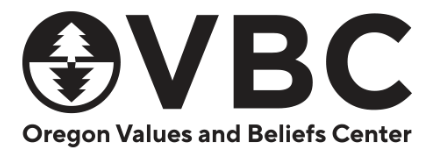 Oregon Values & Beliefs Center Online SurveyJune, 2021; N=1,400How to Read Crosstables: In the example chart (left), rows represent the three possible response options to the question “All in all, do you think things are headed in the right direction, or are things pretty much on the wrong track?” The three response options are: “right direction,” “wrong track,” and “don’t know.” The amounts in each response category sum to the amount in the “total” row at the top of the table.  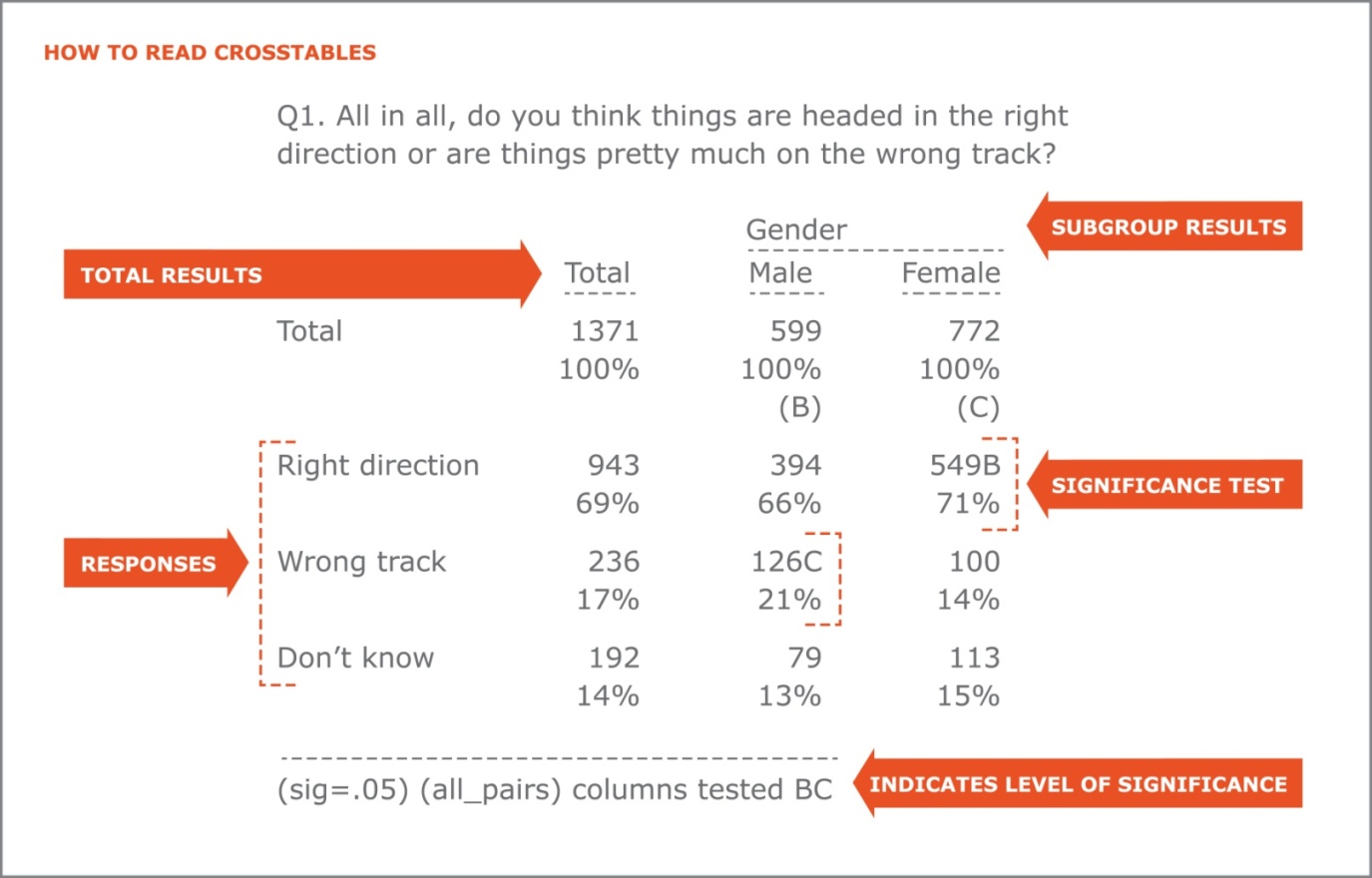 The first column, or banner, is the “Total” column. It reflects the overall results. The next two columns reflect the results of a subgroup, “Gender.” The gender subgroup is composed of Males and Females, each with their own column. Both gender groups are assigned a letter (Male=B, Female=C). These two columns show how males’ attitudes compare to females’ attitudes. As shown in the chart, 69% of the full sample thinks things are headed in the right direction. Looking at the gender subgroup, 71% of women think things are headed in the right direction, compared to 66% of men.  Statistically Significant Differences: If a pair of cells has a difference which is statistically significant, the larger of the two cells is flagged with the letter of the opposite column. The test shows the difference in females’ attitudes about things being headed in the right direction is statistically significantly different than those of males’, which is signified by a “B” (the letter given to Males) next to females’ results for “right direction.” The footnote indicates the level of significance (sig=.05).  This level of significance means that 5% of the time, the difference between how the two groups feel about the direction is due to random chance, while 95% of the time the difference is meaningful. Statement of Limitations: Any sampling of opinions or attitudes is subject to a margin of error, which represents the difference between a sample of a given population and the total population. The margin of error is a statistic expressing the amount of random sampling error in a survey's results and differs by sample size, as reflected in the table below.Margin of Error Based on Sample SizeOVBC Monthly Survey - June 2021 (Misc): June 8-14, 2021Q1. The Oregon Legislature is requiring most cities to allow more housing to be built in single-family neighborhoods.    Duplexes must be allowed on every lot, on every lot, and up to four units must be permitted in some areas.    The city of Portland is allowing up to six units on nearly every single-family lot.    Do you support or oppose such housing increases in single-family neighborhoods?                                  Area                           -------------------   Gender                                                          Party                       Education                                  Willa- Rest  -----------                 Age                  Ethnicity  -----------------  Own/Rent   -----------------                           Tri    mette  Of          Fe-   ----------------------------------- -----------             Ind/  ----------- H.S.  Some  Coll                     Total County Valley State Male  male  18-29 30-44 45-54 55-64 65-74  75+  White BlPOC  Dem   Rep  Other  Own  Rent  Or <  Coll  Grad+                     ----- ------ ------ ----- ----- ----- ----- ----- ----- ----- ----- ----- ----- ----- ----- ----- ----- ----- ----- ----- ----- -----Total Answering       1400    616    392   392   686   690   301   344   241   245   189    80  1232   168   531   327   426   719   486   508   508   384                       100%   100%   100%  100%  100%  100%  100%  100%  100%  100%  100%  100%  100%  100%  100%  100%  100%  100%  100%  100%  100%  100%                              (B)    (C)   (D)   (E)   (F)   (G)   (H)   (I)   (J)   (K)   (L)   (M)   (N)   (O)   (P)   (Q)   (R)   (S)   (T)   (U)   (V)Total support          729    304    217   209   347   366   156K  199K  132K  127K   76    40   643    86   336PQ 122   205P  316   299R  283   253   194                        52%    49%    55%   53%   51%   53%   52%   58%   55%   52%   40%   50%   52%   51%   63%   37%   48%   44%   62%   56%   50%   51%  Support strongly     297    116     98B   83   146   145    64K   97JKL 60JK  38    24    14   259    37   138PQ  43    83P   99   143R  116   100    81                        21%    19%    25%   21%   21%   21%   21%   28%   25%   16%   13%   17%   21%   22%   26%   13%   19%   14%   29%   23%   20%   21%  Support somewhat     433    187    119   126   201   221    93   102    72    88K   52    26   384    49   198PQ  79   122   217   156   167   153   113                        31%    30%    30%   32%   29%   32%   31%   30%   30%   36%   27%   33%   31%   29%   37%   24%   29%   30%   32%   33%   30%   29%Total oppose           523    240    135   148   280F  238    86   112    82   102GH 102GHI 39GH 467    56   159   178OQ 163O  348S  134   146   207T  170T                        37%    39%    34%   38%   41%   35%   29%   32%   34%   42%   54%J  49%I  38%   33%   30%   54%   38%   48%   28%   29%   41%   44%  Oppose somewhat      261    117     70    74   132   127    62    57    38    47    42    16   232    29    88    61    95O  155S   78    74   104T   83T                        19%    19%    18%   19%   19%   18%   20%   16%   16%   19%   22%   20%   19%   17%   17%   19%   22%   22%   16%   15%   20%   22%  Oppose strongly      261    123     64    74   148F  111    24    55G   44G   55G   60GHI 23GH 235    26    71   117OQ  67   193S   57    72   103T   87T                        19%    20%    16%   19%   22%   16%    8%   16%   18%   23%   32%J  28%   19%   16%   13%   36%   16%   27%   12%   14%   20%   23%Don't know             148     72     40    35    59    86E   59HIJ 33L   26L   16    12     1   122    26M   35    27    58OP  55    52    80UV  48V   20                        11%    12%    10%    9%    9%   12%   20%KL 10%   11%    7%    6%    2%   10%   16%    7%    8%   14%    8%   11%   16%   10%    5%---------------------------------(sig=.05) (all_pairs) columns tested BCD, EF, GHIJKL, MN, OPQ, RS, TUVOVBC Monthly Survey - June 2021 (Misc): June 8-14, 2021Q1. The Oregon Legislature is requiring most cities to allow more housing to be built in single-family neighborhoods.    Duplexes must be allowed on every lot, on every lot, and up to four units must be permitted in some areas.    The city of Portland is allowing up to six units on nearly every single-family lot.    Do you support or oppose such housing increases in single-family neighborhoods?                              Have                           Ideology          Ideology      -- Area Description ---   City Of                           School Aged      Income       --- Economic ---- ---- Social -----             Rural       - Portland --                             Children  -----------------             Con-              Con-              To                 Rest                           -----------       $50K- $100K Lib-  Mod-  serv- Lib-  Mod-  serv-       Sub-  Sub-        Port-  Of                     Total  Yes   No   <$50K $100K Or >  eral  erate ative eral  erate ative Urban urban urban Rural land   State                     ----- ----- ----- ----- ----- ----- ----- ----- ----- ----- ----- ----- ----- ----- ----- ----- ------ ------Total Answering       1400   324  1076   666   448   277   497   491   412   628   429   343   376   581   158   286    295   1105                       100%  100%  100%  100%  100%  100%  100%  100%  100%  100%  100%  100%  100%  100%  100%  100%   100%   100%                             (B)   (C)   (D)   (E)   (F)   (G)   (H)   (I)   (J)   (K)   (L)   (M)   (N)   (O)   (P)    (Q)    (R)Total support          729   169   560   391EF 212   122   332HI 250I  148   405KL 199L  125   219N  284    79   148    156    574                        52%   52%   52%   59%   47%   44%   67%   51%   36%   65%   46%   36%   58%   49%   50%   52%    53%    52%  Support strongly     297    79   218   174EF  77    45   155HI  86    57   179KL  71    47    91   108    33    65     65    232                        21%   24%   20%   26%   17%   16%   31%   17%   14%   28%   16%   14%   24%   19%   21%   23%    22%    21%  Support somewhat     433    90   342   216   135    77   177I  165I   91   227L  128    78   129   175    46    83     91    342                        31%   28%   32%   33%   30%   28%   36%   34%   22%   36%   30%   23%   34%   30%   29%   29%    31%    31%Total oppose           523   131   391   189   188D  140DE 124   171G  227GH 171   166J  186JK 117   226M   68M  111    110    412                        37%   41%   36%   28%   42%   51%   25%   35%   55%   27%   39%   54%   31%   39%   43%   39%    37%    37%  Oppose somewhat      261    63   198    97    97D   66D   74    95    91G  101    88    73    55   117    35    55     49    212                        19%   19%   18%   15%   22%   24%   15%   19%   22%   16%   20%   21%   15%   20%   22%   19%    17%    19%  Oppose strongly      261    69   193    93    91D   74D   50    76G  136GH  70    78J  113JK  62   110    34    56     61    201                        19%   21%   18%   14%   20%   27%   10%   15%   33%   11%   18%   33%   16%   19%   22%   20%    21%    18%Don't know             148    24   124    86F   47F   15    42    69GI  37    51    65JL  32    40    71    10    27     29    119                        11%    7%   12%   13%   11%    5%    8%   14%    9%    8%   15%    9%   11%   12%    6%   10%    10%    11%---------------------------------(sig=.05) (all_pairs) columns tested BC, DEF, GHI, JKL, MNOP, QROVBC Monthly Survey - June 2021 (Misc): June 8-14, 2021In May, voters in Baker, Grant, Lake, Malheur and Sherman counties approved separate ballot initiatives requiring county officialsto study or promote joining Idaho. Two other counties -- Union and Jefferson -- passed similar measures in November.Q4. Should Oregon counties be able to join Idaho if a majority of their voters agree?                                  Area                           -------------------   Gender                                                          Party                       Education                                  Willa- Rest  -----------                 Age                  Ethnicity  -----------------  Own/Rent   -----------------                           Tri    mette  Of          Fe-   ----------------------------------- -----------             Ind/  ----------- H.S.  Some  Coll                     Total County Valley State Male  male  18-29 30-44 45-54 55-64 65-74  75+  White BlPOC  Dem   Rep  Other  Own  Rent  Or <  Coll  Grad+                     ----- ------ ------ ----- ----- ----- ----- ----- ----- ----- ----- ----- ----- ----- ----- ----- ----- ----- ----- ----- ----- -----Total Answering       1400    616    392   392   686   690   301   344   241   245   189    80  1232   168   531   327   426   719   486   508   508   384                       100%   100%   100%  100%  100%  100%  100%  100%  100%  100%  100%  100%  100%  100%  100%  100%  100%  100%  100%  100%  100%  100%                              (B)    (C)   (D)   (E)   (F)   (G)   (H)   (I)   (J)   (K)   (L)   (M)   (N)   (O)   (P)   (Q)   (R)   (S)   (T)   (U)   (V)Yes                    534    216    146   172B  295F  229   115   137   101    82    73    26   463    71   122   214OQ 170O  294   178   198   200   136                        38%    35%    37%   44%   43%   33%   38%   40%   42%   33%   39%   32%   38%   42%   23%   65%   40%   41%   37%   39%   39%   36%No                     588    273    157   158   294   286   106   132    93   126GHI 89GH  41GH 532N   56   319PQ  71   162P  320   199   189   207   193TU                        42%    44%    40%   40%   43%   42%   35%   38%   39%   52%   47%   52%I  43%   33%   60%   22%   38%   44%   41%   37%   41%   50%Don't know             277    127     88D   62    98   175E   80JKL 74K   46    37    27    13   236    41    91    42    93P  105   108R  121V  102V   54                        20%    21%    22%   16%   14%   25%   26%   22%   19%   15%   14%   16%   19%   24%   17%   13%   22%   15%   22%   24%   20%   14%---------------------------------(sig=.05) (all_pairs) columns tested BCD, EF, GHIJKL, MN, OPQ, RS, TUVOVBC Monthly Survey - June 2021 (Misc): June 8-14, 2021In May, voters in Baker, Grant, Lake, Malheur and Sherman counties approved separate ballot initiatives requiring county officialsto study or promote joining Idaho. Two other counties -- Union and Jefferson -- passed similar measures in November.Q4. Should Oregon counties be able to join Idaho if a majority of their voters agree?                              Have                           Ideology          Ideology      -- Area Description ---   City Of                           School Aged      Income       --- Economic ---- ---- Social -----             Rural       - Portland --                             Children  -----------------             Con-              Con-              To                 Rest                           -----------       $50K- $100K Lib-  Mod-  serv- Lib-  Mod-  serv-       Sub-  Sub-        Port-  Of                     Total  Yes   No   <$50K $100K Or >  eral  erate ative eral  erate ative Urban urban urban Rural land   State                     ----- ----- ----- ----- ----- ----- ----- ----- ----- ----- ----- ----- ----- ----- ----- ----- ------ ------Total Answering       1400   324  1076   666   448   277   497   491   412   628   429   343   376   581   158   286    295   1105                       100%  100%  100%  100%  100%  100%  100%  100%  100%  100%  100%  100%  100%  100%  100%  100%   100%   100%                             (B)   (C)   (D)   (E)   (F)   (G)   (H)   (I)   (J)   (K)   (L)   (M)   (N)   (O)   (P)    (Q)    (R)Yes                    534   164C  370   230   188D  112   117   150G  267GH 162   154J  218JK 131   209    71   124    103    432                        38%   51%   34%   35%   42%   41%   24%   31%   65%   26%   36%   64%   35%   36%   45%   43%    35%    39%No                     588   104   485B  273   179   132   284HI 213I   91   349KL 164L   76   166   250    59   113    134    454                        42%   32%   45%   41%   40%   48%   57%   43%   22%   56%   38%   22%   44%   43%   38%   39%    45%    41%Don't know             277    56   221   162EF  80F   33    96I  127GI  54   117   112JL  49    78   122    28    49     58    219                        20%   17%   21%   24%   18%   12%   19%   26%   13%   19%   26%   14%   21%   21%   18%   17%    20%    20%---------------------------------(sig=.05) (all_pairs) columns tested BC, DEF, GHI, JKL, MNOP, QROVBC Monthly Survey - June 2021 (Misc): June 8-14, 2021Q5. How likely do you think it is that these counties will join Idaho?                                  Area                           -------------------   Gender                                                          Party                       Education                                  Willa- Rest  -----------                 Age                  Ethnicity  -----------------  Own/Rent   -----------------                           Tri    mette  Of          Fe-   ----------------------------------- -----------             Ind/  ----------- H.S.  Some  Coll                     Total County Valley State Male  male  18-29 30-44 45-54 55-64 65-74  75+  White BlPOC  Dem   Rep  Other  Own  Rent  Or <  Coll  Grad+                     ----- ------ ------ ----- ----- ----- ----- ----- ----- ----- ----- ----- ----- ----- ----- ----- ----- ----- ----- ----- ----- -----Total Answering       1400    616    392   392   686   690   301   344   241   245   189    80  1232   168   531   327   426   719   486   508   508   384                       100%   100%   100%  100%  100%  100%  100%  100%  100%  100%  100%  100%  100%  100%  100%  100%  100%  100%  100%  100%  100%  100%                              (B)    (C)   (D)   (E)   (F)   (G)   (H)   (I)   (J)   (K)   (L)   (M)   (N)   (O)   (P)   (Q)   (R)   (S)   (T)   (U)   (V)Very/Somewhat          323    121     91   111B  153   166    94JKL 88JKL 61JKL 39    31    10   269    54M   72   118OQ 102O  149   121   162UV 106V   55                        23%    20%    23%   28%   22%   24%   31%   26%   25%   16%   17%   12%   22%   32%   14%   36%   24%   21%   25%   32%   21%   14%  Very likely           95     31     25    39B   46    49    21    28    18    14     9     5    81    14    18    45OQ  23    48    34    42    31    21                         7%     5%     6%   10%    7%    7%    7%    8%    7%    6%    5%    6%    7%    8%    3%   14%    5%    7%    7%    8%    6%    5%  Somewhat likely      228     89     67    72   107   117    74JKL 60JL  43JL  25    22     5   188    40M   55    73O   78O  101    87   120UV  75V   34                        16%    14%    17%   18%   16%   17%   24%   17%   18%   10%   12%    6%   15%   24%   10%   22%   18%   14%   18%   24%   15%    9%Not very/Not at all    896    409    247   240   474F  405   159   197   156G  182GH 138GH  63GH 813N   83   402PQ 188   254   513S  288   254   338T  304TU                        64%    66%    63%   61%   69%   59%   53%   57%   65%   74%   73%   79%I  66%   49%   76%   58%   60%   71%   59%   50%   67%   79%  Not very likely      455    199    121   135   220   222    97    94    72    95H   64    33HI 413N   42   173   115   133   244   153   164   175   116                        32%    32%    31%   34%   32%   32%   32%   27%   30%   39%   34%   42%   34%   25%   33%   35%   31%   34%   32%   32%   34%   30%  Not at all likely    441    210D   126   104   254F  183    62   103G   84G   87G   75GH  30G  400N   41   229PQ  73   120   269S  134    90   163T  188TU                        32%    34%    32%   27%   37%   27%   21%   30%   35%   35%   39%   38%   33%   24%   43%   22%   28%   37%   28%   18%   32%   49%Don't know             181     86     54    41    60   119E   48    59JKL 24    24    19     7   150    31M   57P   20    70OP  57    77R   93UV  64V   24                        13%    14%    14%   11%    9%   17%   16%   17%   10%   10%   10%    8%   12%   19%   11%    6%   17%    8%   16%   18%   13%    6%---------------------------------(sig=.05) (all_pairs) columns tested BCD, EF, GHIJKL, MN, OPQ, RS, TUVOVBC Monthly Survey - June 2021 (Misc): June 8-14, 2021Q5. How likely do you think it is that these counties will join Idaho?                              Have                           Ideology          Ideology      -- Area Description ---   City Of                           School Aged      Income       --- Economic ---- ---- Social -----             Rural       - Portland --                             Children  -----------------             Con-              Con-              To                 Rest                           -----------       $50K- $100K Lib-  Mod-  serv- Lib-  Mod-  serv-       Sub-  Sub-        Port-  Of                     Total  Yes   No   <$50K $100K Or >  eral  erate ative eral  erate ative Urban urban urban Rural land   State                     ----- ----- ----- ----- ----- ----- ----- ----- ----- ----- ----- ----- ----- ----- ----- ----- ------ ------Total Answering       1400   324  1076   666   448   277   497   491   412   628   429   343   376   581   158   286    295   1105                       100%  100%  100%  100%  100%  100%  100%  100%  100%  100%  100%  100%  100%  100%  100%  100%   100%   100%                             (B)   (C)   (D)   (E)   (F)   (G)   (H)   (I)   (J)   (K)   (L)   (M)   (N)   (O)   (P)    (Q)    (R)Very/Somewhat          323    91C  232   180F  101F   41    78   112G  133GH  86   113J  124JK  72   117    43    91MN   58    265                        23%   28%   22%   27%   23%   15%   16%   23%   32%   14%   26%   36%   19%   20%   27%   32%    20%    24%  Very likely           95    36C   59    57F   26    10    11    26G   58GH  23    23    48JK  18    30    12    35MN   15     80                         7%   11%    5%    9%    6%    4%    2%    5%   14%    4%    5%   14%    5%    5%    8%   12%     5%     7%  Somewhat likely      228    55   173   123F   75    31    67    86    75    63    90J   76J   55    87    31    56     42    186                        16%   17%   16%   18%   17%   11%   14%   18%   18%   10%   21%   22%   15%   15%   20%   20%    14%    17%Not very/Not at all    896   196   699   349   311D  228DE 370HI 279   247   484KL 225   187   243P  393P  103   157    191    705                        64%   61%   65%   52%   69%   82%   74%   57%   60%   77%   52%   54%   65%   68%   65%   55%    65%    64%  Not very likely      455   106   349   187   168D   95   162   138   155H  209   123   123   112   213MP  58P   72     92    363                        32%   33%   32%   28%   37%   34%   33%   28%   38%   33%   29%   36%   30%   37%   37%   25%    31%    33%  Not at all likely    441    90   351   161   143D  133DE 208HI 141    92   275KL 103    64   131   180    45    86    100    342                        32%   28%   33%   24%   32%   48%   42%   29%   22%   44%   24%   19%   35%   31%   28%   30%    34%    31%Don't know             181    36   145   137EF  35F    8    49   100GI  33    58    91JL  32    61O   71    12    37     46    135                        13%   11%   13%   21%    8%    3%   10%   20%    8%    9%   21%    9%   16%   12%    8%   13%    16%    12%---------------------------------(sig=.05) (all_pairs) columns tested BC, DEF, GHI, JKL, MNOP, QROVBC Monthly Survey - June 2021 (Misc): June 8-14, 2021Q6. Regardless of how likely you think it is, do you think it would be a positive or negative for these counties to join Idaho?                                  Area                           -------------------   Gender                                                          Party                       Education                                  Willa- Rest  -----------                 Age                  Ethnicity  -----------------  Own/Rent   -----------------                           Tri    mette  Of          Fe-   ----------------------------------- -----------             Ind/  ----------- H.S.  Some  Coll                     Total County Valley State Male  male  18-29 30-44 45-54 55-64 65-74  75+  White BlPOC  Dem   Rep  Other  Own  Rent  Or <  Coll  Grad+                     ----- ------ ------ ----- ----- ----- ----- ----- ----- ----- ----- ----- ----- ----- ----- ----- ----- ----- ----- ----- ----- -----Total Answering       1400    616    392   392   686   690   301   344   241   245   189    80  1232   168   531   327   426   719   486   508   508   384                       100%   100%   100%  100%  100%  100%  100%  100%  100%  100%  100%  100%  100%  100%  100%  100%  100%  100%  100%  100%  100%  100%                              (B)    (C)   (D)   (E)   (F)   (G)   (H)   (I)   (J)   (K)   (L)   (M)   (N)   (O)   (P)   (Q)   (R)   (S)   (T)   (U)   (V)Total positive         478    177    142B  159B  274F  198    82   126G   96G   81    67    27   417    61   102   203OQ 147O  271   155   174   177   127                        34%    29%    36%   40%   40%   29%   27%   37%   40%   33%   35%   34%   34%   36%   19%   62%   35%   38%   32%   34%   35%   33%  Very positive        205     80     53    73B  116    89    34    50    35    41    29    16G  179    26    25   111OQ  63O  127S   62    71    77    57                        15%    13%    14%   19%   17%   13%   11%   15%   15%   17%   15%   21%   15%   15%    5%   34%   15%   18%   13%   14%   15%   15%  Somewhat positive    272     98     89B   86B  157F  108    48    76    60GJL 40    38    11   237    35    77    93OQ  84   144    93   102   100    70                        19%    16%    23%   22%   23%   16%   16%   22%   25%   16%   20%   13%   19%   21%   14%   28%   20%   20%   19%   20%   20%   18%Total negative         607    291D   160   155   305   291   125   126   101   119H   91H   44GH 545N   62   323PQ  71   178P  324   202   194   211   202TU                        43%    47%    41%   40%   44%   42%   42%   37%   42%   49%   48%   55%I  44%   37%   61%   22%   42%   45%   42%   38%   42%   53%  Somewhat negative    256    124     73    59   118   132    74HIK 53    36    47    30    16   228    28   125P   42    78   119   100    90    99    67                        18%    20%    19%   15%   17%   19%   25%   15%   15%   19%   16%   20%   19%   17%   24%   13%   18%   17%   21%   18%   20%   17%  Very negative        350    167     87    96   187   159    51    73    65G   72GH  61GH  28GH 317    34   198PQ  30   100P  205S  102   104   112   135TU                        25%    27%    22%   25%   27%   23%   17%   21%   27%   29%   32%   35%   26%   20%   37%    9%   23%   28%   21%   20%   22%   35%Don't know             315    147     90    78   108   202E   94IJK 92JKL 44    45    32     9   270    45   106    53   101P  124   128R  141V  120V   55                        23%    24%    23%   20%   16%   29%   31%L  27%   18%   18%   17%   11%   22%   27%   20%   16%   24%   17%   26%   28%   24%   14%---------------------------------(sig=.05) (all_pairs) columns tested BCD, EF, GHIJKL, MN, OPQ, RS, TUVOVBC Monthly Survey - June 2021 (Misc): June 8-14, 2021Q6. Regardless of how likely you think it is, do you think it would be a positive or negative for these counties to join Idaho?                              Have                           Ideology          Ideology      -- Area Description ---   City Of                           School Aged      Income       --- Economic ---- ---- Social -----             Rural       - Portland --                             Children  -----------------             Con-              Con-              To                 Rest                           -----------       $50K- $100K Lib-  Mod-  serv- Lib-  Mod-  serv-       Sub-  Sub-        Port-  Of                     Total  Yes   No   <$50K $100K Or >  eral  erate ative eral  erate ative Urban urban urban Rural land   State                     ----- ----- ----- ----- ----- ----- ----- ----- ----- ----- ----- ----- ----- ----- ----- ----- ------ ------Total Answering       1400   324  1076   666   448   277   497   491   412   628   429   343   376   581   158   286    295   1105                       100%  100%  100%  100%  100%  100%  100%  100%  100%  100%  100%  100%  100%  100%  100%  100%   100%   100%                             (B)   (C)   (D)   (E)   (F)   (G)   (H)   (I)   (J)   (K)   (L)   (M)   (N)   (O)   (P)    (Q)    (R)Total positive         478   149C  329   210   170D   95   102   122   254GH 138   135J  205JK 114   188    63   113M    77    401Q                        34%   46%   31%   32%   38%   34%   20%   25%   62%   22%   31%   60%   30%   32%   40%   40%    26%    36%  Very positive        205    64C  142    88    75    41    25    37   143GH  39    46J  121JK  45    71    32MN  57MN   34    171                        15%   20%   13%   13%   17%   15%    5%    8%   35%    6%   11%   35%   12%   12%   21%   20%    12%    15%  Somewhat positive    272    85C  187   122    96    54    77    85   111GH 100    89    84J   68   118    31    56     43    230Q                        19%   26%   17%   18%   21%   20%   15%   17%   27%   16%   21%   24%   18%   20%   19%   20%    14%    21%Total negative         607   114   493B  287   173   139E  288HI 226I   93   366KL 170L   70   171   248    68   119    148R   459                        43%   35%   46%   43%   39%   50%   58%   46%   22%   58%   40%   21%   46%   43%   43%   42%    50%    41%  Somewhat negative    256    54   202   125    77    50   110I   98I   49   140L   81L   36    73   108    28    47     57    199                        18%   17%   19%   19%   17%   18%   22%   20%   12%   22%   19%   10%   19%   19%   18%   17%    19%    18%  Very negative        350    60   291B  162    96    90DE 178HI 129I   44   226KL  90L   35    99   140    40    72     91R   259                        25%   18%   27%   24%   21%   32%   36%   26%   11%   36%   21%   10%   26%   24%   25%   25%    31%    23%Don't know             315    61   254   168F  104F   43   108I  142GI  65   124   124JL  68    91   145O   26    54     70    246                        23%   19%   24%   25%   23%   15%   22%   29%   16%   20%   29%   20%   24%   25%   17%   19%    24%    22%---------------------------------(sig=.05) (all_pairs) columns tested BC, DEF, GHI, JKL, MNOP, QROVBC Monthly Survey - June 2021 (Misc): June 8-14, 2021Q8. Some people have unsuccessfully tried to recall Oregon Gov. Kate Brown because they disagree with some of her policies.    Portland Mayor Ted Wheeler may face a recall because some people disagree with his policies.    Do you agree that policy disagreements are valid reasons for recalling an elected official who has not been accused of misconduct?                                  Area                           -------------------   Gender                                                          Party                       Education                                  Willa- Rest  -----------                 Age                  Ethnicity  -----------------  Own/Rent   -----------------                           Tri    mette  Of          Fe-   ----------------------------------- -----------             Ind/  ----------- H.S.  Some  Coll                     Total County Valley State Male  male  18-29 30-44 45-54 55-64 65-74  75+  White BlPOC  Dem   Rep  Other  Own  Rent  Or <  Coll  Grad+                     ----- ------ ------ ----- ----- ----- ----- ----- ----- ----- ----- ----- ----- ----- ----- ----- ----- ----- ----- ----- ----- -----Total Answering       1400    616    392   392   686   690   301   344   241   245   189    80  1232   168   531   327   426   719   486   508   508   384                       100%   100%   100%  100%  100%  100%  100%  100%  100%  100%  100%  100%  100%  100%  100%  100%  100%  100%  100%  100%  100%  100%                              (B)    (C)   (D)   (E)   (F)   (G)   (H)   (I)   (J)   (K)   (L)   (M)   (N)   (O)   (P)   (Q)   (R)   (S)   (T)   (U)   (V)Yes, agree             602    231    169   202BC 344F  250   132   154   106    94    83    33   522    80   125   242OQ 199O  323   207   235V  230V  137                        43%    38%    43%   51%   50%   36%   44%   45%   44%   38%   44%   42%   42%   48%   23%   74%   47%   45%   43%   46%   45%   36%No, not agree          572    286CD  151   135   262   300    95   132    92   123GHI 92GHI 39G  519N   53   331PQ  59   153P  321   189   160   206T  206TU                        41%    46%    39%   34%   38%   44%   31%   38%   38%   50%   49%   49%   42%   31%   62%   18%   36%   45%   39%   31%   41%   54%Don't know             226     99     72    56    80   140E   75HJK 59K   43K   28    14     7   191    35    76P   26    74P   75    90R  114UV  72    40                        16%    16%    18%   14%   12%   20%   25%L  17%   18%   11%    7%    9%   15%   21%   14%    8%   17%   10%   19%   22%   14%   11%---------------------------------(sig=.05) (all_pairs) columns tested BCD, EF, GHIJKL, MN, OPQ, RS, TUVOVBC Monthly Survey - June 2021 (Misc): June 8-14, 2021Q8. Some people have unsuccessfully tried to recall Oregon Gov. Kate Brown because they disagree with some of her policies.    Portland Mayor Ted Wheeler may face a recall because some people disagree with his policies.    Do you agree that policy disagreements are valid reasons for recalling an elected official who has not been accused of misconduct?                              Have                           Ideology          Ideology      -- Area Description ---   City Of                           School Aged      Income       --- Economic ---- ---- Social -----             Rural       - Portland --                             Children  -----------------             Con-              Con-              To                 Rest                           -----------       $50K- $100K Lib-  Mod-  serv- Lib-  Mod-  serv-       Sub-  Sub-        Port-  Of                     Total  Yes   No   <$50K $100K Or >  eral  erate ative eral  erate ative Urban urban urban Rural land   State                     ----- ----- ----- ----- ----- ----- ----- ----- ----- ----- ----- ----- ----- ----- ----- ----- ------ ------Total Answering       1400   324  1076   666   448   277   497   491   412   628   429   343   376   581   158   286    295   1105                       100%  100%  100%  100%  100%  100%  100%  100%  100%  100%  100%  100%  100%  100%  100%  100%   100%   100%                             (B)   (C)   (D)   (E)   (F)   (G)   (H)   (I)   (J)   (K)   (L)   (M)   (N)   (O)   (P)    (Q)    (R)Yes, agree             602   156   446   272   217DF 108   117   182G  303GH 154   190J  258JK 143   254    70   135M   100    502Q                        43%   48%   41%   41%   49%   39%   24%   37%   74%   25%   44%   75%   38%   44%   45%   47%    34%    45%No, not agree          572   113   459B  253   170   144DE 304HI 198I   70   390KL 135L   47   175P  232    65    99    140R   432                        41%   35%   43%   38%   38%   52%   61%   40%   17%   62%   31%   14%   47%   40%   42%   35%    48%    39%Don't know             226    55   171   141EF  60    24    76I  111GI  40    84   105JL  37    58    95    22    52     54    172                        16%   17%   16%   21%   13%    9%   15%   23%   10%   13%   24%   11%   15%   16%   14%   18%    18%    16%---------------------------------(sig=.05) (all_pairs) columns tested BC, DEF, GHI, JKL, MNOP, QROVBC Monthly Survey - June 2021 (Misc): June 8-14, 2021Q10. What impact have the Black Lives Matter protests had in your community?                                  Area                           -------------------   Gender                                                          Party                       Education                                  Willa- Rest  -----------                 Age                  Ethnicity  -----------------  Own/Rent   -----------------                           Tri    mette  Of          Fe-   ----------------------------------- -----------             Ind/  ----------- H.S.  Some  Coll                     Total County Valley State Male  male  18-29 30-44 45-54 55-64 65-74  75+  White BlPOC  Dem   Rep  Other  Own  Rent  Or <  Coll  Grad+                     ----- ------ ------ ----- ----- ----- ----- ----- ----- ----- ----- ----- ----- ----- ----- ----- ----- ----- ----- ----- ----- -----Total Answering       1400    616    392   392   686   690   301   344   241   245   189    80  1232   168   531   327   426   719   486   508   508   384                       100%   100%   100%  100%  100%  100%  100%  100%  100%  100%  100%  100%  100%  100%  100%  100%  100%  100%  100%  100%  100%  100%                              (B)    (C)   (D)   (E)   (F)   (G)   (H)   (I)   (J)   (K)   (L)   (M)   (N)   (O)   (P)   (Q)   (R)   (S)   (T)   (U)   (V)Positive               268    138D    80D   50   133   123    80IJK 71L   33    42    33     9   223    45M  169PQ  14    71P  139    97    67    91   109TU                        19%    22%    20%   13%   19%   18%   26%L  21%   14%   17%   17%   12%   18%   27%   32%    4%   17%   19%   20%   13%   18%   28%Negative               302    136     84    82   171F  131    62    84    49    51    39    17   271    31    35   149OQ  99O  162   102   124V  118V   60                        22%    22%    21%   21%   25%   19%   21%   24%   20%   21%   21%   22%   22%   18%    7%   46%   23%   22%   21%   24%   23%   16%Both positive and      401    218CD  101    82   160   236E   86   100    77    59    57    21   341    60M  203PQ  41   122P  192   153   132   142   128Tnegative                29%    35%    26%   21%   23%   34%   29%   29%   32%   24%   30%   27%   28%   36%   38%   13%   29%   27%   32%   26%   28%   33%No impact              307     78     79B  150BC 170F  132    53    57    61H   68GH  44    23GH 283N   24    89   101OQ  87   173S   89   131V  114V   62                        22%    13%    20%   38%   25%   19%   18%   17%   25%   28%   23%   29%   23%   14%   17%   31%   20%   24%   18%   26%   22%   16%Don't know             122     46     48BD  28    53    68    20    33    20    25    16     8   115N    7    35    22    47O   54    44    54    43    26                         9%     8%    12%    7%    8%   10%    7%    9%    8%   10%    8%   10%    9%    4%    7%    7%   11%    8%    9%   11%    8%    7%---------------------------------(sig=.05) (all_pairs) columns tested BCD, EF, GHIJKL, MN, OPQ, RS, TUVOVBC Monthly Survey - June 2021 (Misc): June 8-14, 2021Q10. What impact have the Black Lives Matter protests had in your community?                              Have                           Ideology          Ideology      -- Area Description ---   City Of                           School Aged      Income       --- Economic ---- ---- Social -----             Rural       - Portland --                             Children  -----------------             Con-              Con-              To                 Rest                           -----------       $50K- $100K Lib-  Mod-  serv- Lib-  Mod-  serv-       Sub-  Sub-        Port-  Of                     Total  Yes   No   <$50K $100K Or >  eral  erate ative eral  erate ative Urban urban urban Rural land   State                     ----- ----- ----- ----- ----- ----- ----- ----- ----- ----- ----- ----- ----- ----- ----- ----- ------ ------Total Answering       1400   324  1076   666   448   277   497   491   412   628   429   343   376   581   158   286    295   1105                       100%  100%  100%  100%  100%  100%  100%  100%  100%  100%  100%  100%  100%  100%  100%  100%   100%   100%                             (B)   (C)   (D)   (E)   (F)   (G)   (H)   (I)   (J)   (K)   (L)   (M)   (N)   (O)   (P)    (Q)    (R)Positive               268    56   212   109    93    66D  196HI  52I   20   219KL  37L   11   103NO 105    23    37     75R   193                        19%   17%   20%   16%   21%   24%   39%   11%    5%   35%    9%    3%   27%P  18%   14%   13%    25%    17%Negative               302    83   219   139    96    64    28    94G  180GH  43    93J  167JK  86   127    27    61     69    233                        22%   26%   20%   21%   21%   23%    6%   19%   44%    7%   22%   49%   23%   22%   17%   21%    23%    21%Both positive and      401    99   303   191   125    84   162I  175I   65   226L  135L   40   120P  185P   40    57    115R   286negative                29%   30%   28%   29%   28%   30%   33%   36%   16%   36%   31%   12%   32%   32%   25%   20%    39%    26%No impact              307    70   237   165F   91    47    76   112G  118G   98   108J  100J   36   115M   48MN 107MN   23    284Q                        22%   22%   22%   25%   20%   17%   15%   23%   29%   16%   25%   29%   10%   20%   30%   38%     8%    26%Don't know             122    16   106B   63    43    15    35    58GI  29    42    56JL  24    30    48    20    24     14    109Q                         9%    5%   10%    9%   10%    6%    7%   12%    7%    7%   13%    7%    8%    8%   13%    8%     5%    10%---------------------------------(sig=.05) (all_pairs) columns tested BC, DEF, GHI, JKL, MNOP, QROVBC Monthly Survey - June 2021 (Misc): June 8-14, 2021Q12. Do you feel the positive impact will be long felt or fleeting?Base: Positive or positive and negative                                  Area                           -------------------   Gender                                                          Party                       Education                                  Willa- Rest  -----------                 Age                  Ethnicity  -----------------  Own/Rent   -----------------                           Tri    mette  Of          Fe-   ----------------------------------- -----------             Ind/  ----------- H.S.  Some  Coll                     Total County Valley State Male  male  18-29 30-44 45-54 55-64 65-74  75+  White BlPOC  Dem   Rep  Other  Own  Rent  Or <  Coll  Grad+                     ----- ------ ------ ----- ----- ----- ----- ----- ----- ----- ----- ----- ----- ----- ----- ----- ----- ----- ----- ----- ----- -----Total Answering        669    356    181   132   292   359   166   171   110   101    90    31   563   106   372    55   193   331   250   199   234   237                       100%   100%   100%  100%  100%  100%  100%  100%  100%  100%  100%  100%  100%  100%  100%  100%  100%  100%  100%  100%  100%  100%                              (B)    (C)   (D)   (E)   (F)   (G)   (H)   (I)   (J)   (K)   (L)   (M)   (N)   (O)   (P)   (Q)   (R)   (S)   (T)   (U)   (V)Long felt              317    165     96    56   144   162    86I   84    40    49    42    16   273    44   198Q   23    80   160   115    90   115   111                        47%    46%    53%   43%   49%   45%   52%   49%   36%   48%   46%   54%   48%   41%   53%   42%   41%   48%   46%   45%   49%   47%Fleeting               135     68     29    38BC  62    68    38L   39L   20    16    20L    2   106    29M   61    17O   43    58    53    51    40    43                        20%    19%    16%   28%   21%   19%   23%   23%   18%   16%   22%    7%   19%   27%   17%   30%   22%   18%   21%   26%   17%   18%Don't know             218    123     56    38    87   129    42    48    51GH  37    29    12   185    33   112    15    70   112    82    57    78    82                        33%    35%    31%   29%   30%   36%   25%   28%   46%   36%   32%   39%   33%   31%   30%   28%   36%   34%   33%   29%   34%   35%---------------------------------(sig=.05) (all_pairs) columns tested BCD, EF, GHIJKL, MN, OPQ, RS, TUVOVBC Monthly Survey - June 2021 (Misc): June 8-14, 2021Q12. Do you feel the positive impact will be long felt or fleeting?Base: Positive or positive and negative                              Have                           Ideology          Ideology      -- Area Description ---   City Of                           School Aged      Income       --- Economic ---- ---- Social -----             Rural       - Portland --                             Children  -----------------             Con-              Con-              To                 Rest                           -----------       $50K- $100K Lib-  Mod-  serv- Lib-  Mod-  serv-       Sub-  Sub-        Port-  Of                     Total  Yes   No   <$50K $100K Or >  eral  erate ative eral  erate ative Urban urban urban Rural land   State                     ----- ----- ----- ----- ----- ----- ----- ----- ----- ----- ----- ----- ----- ----- ----- ----- ------ ------Total Answering        669   155   514   299   218   151   358   227    84   445   172    52   223   290    62    94    190    479                       100%  100%  100%  100%  100%  100%  100%  100%  100%  100%  100%  100%  100%  100%  100%  100%   100%   100%                             (B)   (C)   (D)   (E)   (F)   (G)   (H)   (I)   (J)   (K)   (L)   (M)   (N)   (O)   (P)    (Q)    (R)Long felt              317    72   245   136   107    73   207HI  78    31   242KL  60    14   115P  133    35P   34     94    223                        47%   46%   48%   46%   49%   48%   58%   34%   37%   54%   35%   28%   52%   46%   56%   36%    49%    47%Fleeting               135    30   105    62    47    26    43    67G   25G   65    53J   17J   37    56    15    27M    30    104                        20%   20%   20%   21%   22%   17%   12%   29%   30%   15%   31%   32%   17%   19%   24%   28%    16%    22%Don't know             218    53   165   101    64    52   108    82    28   138    59    20    71   101O   12    34O    66    152                        33%   34%   32%   34%   29%   35%   30%   36%   33%   31%   34%   40%   32%   35%   20%   36%    35%    32%---------------------------------(sig=.05) (all_pairs) columns tested BC, DEF, GHI, JKL, MNOP, QROVBC Monthly Survey - June 2021 (Misc): June 8-14, 2021Q14. Do you feel the negative impact will be long felt or fleeting?Base: Negative or positive and negative                                  Area                           -------------------   Gender                                                          Party                       Education                                  Willa- Rest  -----------                 Age                  Ethnicity  -----------------  Own/Rent   -----------------                           Tri    mette  Of          Fe-   ----------------------------------- -----------             Ind/  ----------- H.S.  Some  Coll                     Total County Valley State Male  male  18-29 30-44 45-54 55-64 65-74  75+  White BlPOC  Dem   Rep  Other  Own  Rent  Or <  Coll  Grad+                     ----- ------ ------ ----- ----- ----- ----- ----- ----- ----- ----- ----- ----- ----- ----- ----- ----- ----- ----- ----- ----- -----Total Answering        703    354    185   164   331   367   148   183   126   110    97    39   612    91   238   190   221   353   255   256   260   187                       100%   100%   100%  100%  100%  100%  100%  100%  100%  100%  100%  100%  100%  100%  100%  100%  100%  100%  100%  100%  100%  100%                              (B)    (C)   (D)   (E)   (F)   (G)   (H)   (I)   (J)   (K)   (L)   (M)   (N)   (O)   (P)   (Q)   (R)   (S)   (T)   (U)   (V)Long felt              387    205     98    85   187   197    72   100    71    63    59G   22   341    45   113   136OQ 117   209S  128   131   157    99                        55%    58%    53%   52%   57%   54%   49%   54%   57%   57%   61%   56%   56%   50%   47%   72%   53%   59%   50%   51%   60%   53%Fleeting               139     59     43    38    72    65    43IJK 38    18    18    16     6   118    22    58P   27    44    64    53    60    42    38                        20%    17%    23%   23%   22%   18%   29%   21%   14%   17%   16%   17%   19%   24%   24%   14%   20%   18%   21%   23%   16%   20%Don't know             177     91     44    42    72   105    34    46    36    29    22    11   152    24    67P   27    61P   80    75    65    62    50                        25%    26%    24%   25%   22%   29%   23%   25%   29%   26%   22%   28%   25%   27%   28%   14%   27%   23%   29%   25%   24%   27%---------------------------------(sig=.05) (all_pairs) columns tested BCD, EF, GHIJKL, MN, OPQ, RS, TUVOVBC Monthly Survey - June 2021 (Misc): June 8-14, 2021Q14. Do you feel the negative impact will be long felt or fleeting?Base: Negative or positive and negative                              Have                           Ideology          Ideology      -- Area Description ---   City Of                           School Aged      Income       --- Economic ---- ---- Social -----             Rural       - Portland --                             Children  -----------------             Con-              Con-              To                 Rest                           -----------       $50K- $100K Lib-  Mod-  serv- Lib-  Mod-  serv-       Sub-  Sub-        Port-  Of                     Total  Yes   No   <$50K $100K Or >  eral  erate ative eral  erate ative Urban urban urban Rural land   State                     ----- ----- ----- ----- ----- ----- ----- ----- ----- ----- ----- ----- ----- ----- ----- ----- ------ ------Total Answering        703   182   521   330   221   148   190   269   245   269   228   207   206   312    67   117    183    520                       100%  100%  100%  100%  100%  100%  100%  100%  100%  100%  100%  100%  100%  100%  100%  100%   100%   100%                             (B)   (C)   (D)   (E)   (F)   (G)   (H)   (I)   (J)   (K)   (L)   (M)   (N)   (O)   (P)    (Q)    (R)Long felt              387   100   287   181   109    93E   83   126   177GH 122   115   150JK 104   179    45MP  59    101    286                        55%   55%   55%   55%   50%   63%   44%   47%   72%   45%   51%   72%   50%   57%   67%   50%    55%    55%Fleeting               139    34   106    58    56    25    57HI  49    33    72KL  40    27    39    61    10    30     34    105                        20%   19%   20%   18%   25%   17%   30%   18%   14%   27%   18%   13%   19%   20%   15%   25%    19%    20%Don't know             177    48   128    90    55    30    49I   94I   34    74L   72L   30    64    72    12    29     48    128                        25%   27%   25%   27%   25%   21%   26%   35%   14%   28%   32%   15%   31%   23%   19%   24%    26%    25%---------------------------------(sig=.05) (all_pairs) columns tested BC, DEF, GHI, JKL, MNOP, QROVBC Monthly Survey - June 2021 (Misc): June 8-14, 2021Q15. What was your employment status before the pandemic?                                  Area                           -------------------   Gender                                                          Party                       Education                                  Willa- Rest  -----------                 Age                  Ethnicity  -----------------  Own/Rent   -----------------                           Tri    mette  Of          Fe-   ----------------------------------- -----------             Ind/  ----------- H.S.  Some  Coll                     Total County Valley State Male  male  18-29 30-44 45-54 55-64 65-74  75+  White BlPOC  Dem   Rep  Other  Own  Rent  Or <  Coll  Grad+                     ----- ------ ------ ----- ----- ----- ----- ----- ----- ----- ----- ----- ----- ----- ----- ----- ----- ----- ----- ----- ----- -----Total Answering       1400    616    392   392   686   690   301   344   241   245   189    80  1232   168   531   327   426   719   486   508   508   384                       100%   100%   100%  100%  100%  100%  100%  100%  100%  100%  100%  100%  100%  100%  100%  100%  100%  100%  100%  100%  100%  100%                              (B)    (C)   (D)   (E)   (F)   (G)   (H)   (I)   (J)   (K)   (L)   (M)   (N)   (O)   (P)   (Q)   (R)   (S)   (T)   (U)   (V)Employed Full-Time     590    260    171   159   344F  234   137KL 201GJ 126KL 102KL  20     4   513    77   222   135   197   299   217   212   219   160                        42%    42%    44%   41%   50%   34%   45%   58%KL 52%   42%   11%    5%   42%   46%   42%   41%   46%   42%   45%   42%   43%   42%Employed Part-Time     168     74     46    48    63   103E   49HJK 33    43HJK 20    19     4   151    17    73    37    42    75    69    52    73    43                        12%    12%    12%   12%    9%   15%   16%L   9%   18%L   8%   10%    5%   12%   10%   14%   11%   10%   10%   14%   10%   14%   11%Seeking                147     63     38    46    63    79    75HIJ 39KL  13KL  19KL   1     -   123    24    41    26    58OP  44    55R   99UV  36V   12opportunities           11%    10%    10%   12%    9%   11%   25%KL 11%    6%    8%    *          10%   14%    8%    8%   14%    6%   11%   20%    7%    3%Retired                296    142     77    77   151   144     2     8    10G   65GH 141GHI 69GH 278N   18   136Q   88Q   59   235S   52    52   106T  137TU                        21%    23%    20%   20%   22%   21%    1%    2%    4%   27%I  75%J  87%IJ 23%   11%   26%   27%   14%   33%   11%   10%   21%   36%                                                                                             KOther                  199     78     60    61    64   130E   39KL  64KL  48KL  39KL   8     2   167    32M   59    40    70O   67    93R   93V   74V   31                        14%    13%    15%   16%    9%   19%   13%   19%   20%   16%    4%    3%   14%   19%   11%   12%   16%    9%   19%   18%   15%    8%---------------------------------(sig=.05) (all_pairs) columns tested BCD, EF, GHIJKL, MN, OPQ, RS, TUVNote: Percentage less than 0.5 printed as *.OVBC Monthly Survey - June 2021 (Misc): June 8-14, 2021Q15. What was your employment status before the pandemic?                              Have                           Ideology          Ideology      -- Area Description ---   City Of                           School Aged      Income       --- Economic ---- ---- Social -----             Rural       - Portland --                             Children  -----------------             Con-              Con-              To                 Rest                           -----------       $50K- $100K Lib-  Mod-  serv- Lib-  Mod-  serv-       Sub-  Sub-        Port-  Of                     Total  Yes   No   <$50K $100K Or >  eral  erate ative eral  erate ative Urban urban urban Rural land   State                     ----- ----- ----- ----- ----- ----- ----- ----- ----- ----- ----- ----- ----- ----- ----- ----- ------ ------Total Answering       1400   324  1076   666   448   277   497   491   412   628   429   343   376   581   158   286    295   1105                       100%  100%  100%  100%  100%  100%  100%  100%  100%  100%  100%  100%  100%  100%  100%  100%   100%   100%                             (B)   (C)   (D)   (E)   (F)   (G)   (H)   (I)   (J)   (K)   (L)   (M)   (N)   (O)   (P)    (Q)    (R)Employed Full-Time     590   176C  414   222   209D  156DE 200   216   173   273   190   128   173P  245    70   102    134    456                        42%   54%   38%   33%   47%   56%   40%   44%   42%   43%   44%   37%   46%   42%   45%   36%    46%    41%Employed Part-Time     168    37   131    93    50    25    68    50    49    86    42    40    34    75    21    38     36    132                        12%   11%   12%   14%   11%    9%   14%   10%   12%   14%   10%   12%    9%   13%   13%   13%    12%    12%Seeking                147    39   108   106EF  30    10    55    63I   29    55    58J   34    41    64    12    31     38    109opportunities           11%   12%   10%   16%    7%    4%   11%   13%    7%    9%   13%   10%   11%   11%    7%   11%    13%    10%Retired                296     7   289B  117   104D   69D  102    85   109H  127    75    94JK  83   115    32    65     65    231                        21%    2%   27%   18%   23%   25%   20%   17%   27%   20%   17%   27%   22%   20%   21%   23%    22%    21%Other                  199    65C  134   128EF  54F   17    71    76    52    87    65    47    45    82    22    50     22    177Q                        14%   20%   12%   19%   12%    6%   14%   16%   13%   14%   15%   14%   12%   14%   14%   18%     7%    16%---------------------------------(sig=.05) (all_pairs) columns tested BC, DEF, GHI, JKL, MNOP, QROVBC Monthly Survey - June 2021 (Misc): June 8-14, 2021Q16. How satisfied were you with your job before the pandemic?Base: Employed                                  Area                           -------------------   Gender                                                          Party                       Education                                  Willa- Rest  -----------                 Age                  Ethnicity  -----------------  Own/Rent   -----------------                           Tri    mette  Of          Fe-   ----------------------------------- -----------             Ind/  ----------- H.S.  Some  Coll                     Total County Valley State Male  male  18-29 30-44 45-54 55-64 65-74  75+  White BlPOC  Dem   Rep  Other  Own  Rent  Or <  Coll  Grad+                     ----- ------ ------ ----- ----- ----- ----- ----- ----- ----- ----- ----- ----- ----- ----- ----- ----- ----- ----- ----- ----- -----Total Answering        758    333    217   208   407   337   186   233   169   122    39     8   664    94   295   173   240   374   286   263   292   203                       100%   100%   100%  100%  100%  100%  100%  100%  100%  100%  100%  100%  100%  100%  100%  100%  100%  100%  100%  100%  100%  100%                              (B)    (C)   (D)   (E)   (F)   (G)   (H)   (I)   (J)   (K)   (L)   (M)   (N)   (O)   (P)   (Q)   (R)   (S)   (T)   (U)   (V)Very/Somewhat          664    290    191   183   363   293   152   199   155G  114G   36     7   582    82   255   156   210   340   247   228   256   179                        88%    87%    88%   88%   89%   87%   82%   85%   91%   93%   93%   96%   88%   88%   87%   91%   88%   91%   86%   87%   88%   89%  Very satisfied       339    148     96    95   195   138    87    93    72    59    22H    6GH 297    42   108   103OQ 103   181   115   137U  117    85                        45%    44%    44%   46%   48%   41%   47%   40%   42%   48%   55%   83%IJ 45%   45%   37%   60%   43%   48%   40%   52%   40%   42%  Somewhat satisfied   325    142     94    88   168   154    65   106L   83GL  55    15     1   285    40   147P   53   107P  159   132    91   139T   95T                        43%    43%    44%   42%   41%   46%   35%   45%   49%   45%   38%   14%   43%   43%   50%   31%   44%   42%   46%   35%   48%   47%Not very/Not at all     87     39     25    23    41    41    32IJ  31    12     8     2     0    76    11    36    15    28    34    36    32    32    23                        11%    12%    11%   11%   10%   12%   17%   13%    7%    7%    6%    4%   11%   11%   12%    9%   12%    9%   13%   12%   11%   11%  Not very satisfied    62     26     21    14    33    26    22I   23     7     8     2     -    55     6    26     6    24P   26    23    25    20    17                         8%     8%    10%    7%    8%    8%   12%   10%    4%    7%    5%          8%    7%    9%    4%   10%    7%    8%    9%    7%    8%  Not at all            25     13      3     8     8    15    10J    9     6     -     0     0J   21     4    10     8     5     7    13     7    12     6  satisfied              3%     4%     2%    4%    2%    4%    5%    4%    3%          1%    4%    3%    5%    4%    5%    2%    2%    5%    3%    4%    3%Don't know               7      3      1     2     3     4     2     2     2     -     1     -     6     1     4     1     1     1     3     3     3     1                         1%     1%     1%    1%    1%    1%    1%    1%    1%          1%          1%    1%    1%    1%    1%    *     1%    1%    1%    *---------------------------------(sig=.05) (all_pairs) columns tested BCD, EF, GHIJKL, MN, OPQ, RS, TUVNote: Percentage less than 0.5 printed as *.OVBC Monthly Survey - June 2021 (Misc): June 8-14, 2021Q16. How satisfied were you with your job before the pandemic?Base: Employed                              Have                           Ideology          Ideology      -- Area Description ---   City Of                           School Aged      Income       --- Economic ---- ---- Social -----             Rural       - Portland --                             Children  -----------------             Con-              Con-              To                 Rest                           -----------       $50K- $100K Lib-  Mod-  serv- Lib-  Mod-  serv-       Sub-  Sub-        Port-  Of                     Total  Yes   No   <$50K $100K Or >  eral  erate ative eral  erate ative Urban urban urban Rural land   State                     ----- ----- ----- ----- ----- ----- ----- ----- ----- ----- ----- ----- ----- ----- ----- ----- ------ ------Total Answering        758   213   545   315   259   180   269   267   222   358   232   168   207   320    91   140    170    588                       100%  100%  100%  100%  100%  100%  100%  100%  100%  100%  100%  100%  100%  100%  100%  100%   100%   100%                             (B)   (C)   (D)   (E)   (F)   (G)   (H)   (I)   (J)   (K)   (L)   (M)   (N)   (O)   (P)    (Q)    (R)Very/Somewhat          664   193   471   262   232   167D  226   240   198   308   202   154   182   278    78   125    146    518                        88%   90%   86%   83%   89%   93%   84%   90%   89%   86%   87%   92%   88%   87%   85%   90%    86%    88%  Very satisfied       339   104   235   134   113    91   107   106   125GH 140   101    98JK  91   135    38    75     72    266                        45%   49%   43%   43%   44%   51%   40%   40%   56%   39%   44%   58%   44%   42%   41%   54%    43%    45%  Somewhat satisfied   325    89   236   128   118    76   119I  133I   73   168L  101    56    91   144    40    50     74    251                        43%   42%   43%   41%   46%   42%   44%   50%   33%   47%   43%   34%   44%   45%   44%   36%    43%    43%Not very/Not at all     87    20    66    46F   28    13    39    26    23    47    28    12    21    41    12    12     21     66                        11%   10%   12%   15%   11%    7%   14%   10%   10%   13%   12%    7%   10%   13%   14%    8%    12%    11%  Not very satisfied    62    12    50    35F   18     9    30I   21    11    34    22     6    16    27    10     8     16     46                         8%    5%    9%   11%    7%    5%   11%    8%    5%    9%    9%    4%    8%    9%   11%    6%     9%     8%  Not at all            25     9    16    11    10     4     9     4    12    14     6     5     5    14     3     3      5     20  satisfied              3%    4%    3%    4%    4%    2%    3%    2%    5%    4%    3%    3%    2%    4%    3%    2%     3%     3%Don't know               7     -     7     7E    -     1     4     1     2     3     2     2     3N    -     1     3N     3      4                         1%          1%    2%          *     1%    1%    1%    1%    1%    1%    2%          1%    2%     2%     1%---------------------------------(sig=.05) (all_pairs) columns tested BC, DEF, GHI, JKL, MNOP, QRNote: Percentage less than 0.5 printed as *.OVBC Monthly Survey - June 2021 (Misc): June 8-14, 2021Q17. Regardless of whether you're now in a new job or not, how has the pandemic left you feeling about that job now?Base: Employed                                  Area                           -------------------   Gender                                                          Party                       Education                                  Willa- Rest  -----------                 Age                  Ethnicity  -----------------  Own/Rent   -----------------                           Tri    mette  Of          Fe-   ----------------------------------- -----------             Ind/  ----------- H.S.  Some  Coll                     Total County Valley State Male  male  18-29 30-44 45-54 55-64 65-74  75+  White BlPOC  Dem   Rep  Other  Own  Rent  Or <  Coll  Grad+                     ----- ------ ------ ----- ----- ----- ----- ----- ----- ----- ----- ----- ----- ----- ----- ----- ----- ----- ----- ----- ----- -----Total Answering        758    333    217   208   407   337   186   233   169   122    39     8   664    94   295   173   240   374   286   263   292   203                       100%   100%   100%  100%  100%  100%  100%  100%  100%  100%  100%  100%  100%  100%  100%  100%  100%  100%  100%  100%  100%  100%                              (B)    (C)   (D)   (E)   (F)   (G)   (H)   (I)   (J)   (K)   (L)   (M)   (N)   (O)   (P)   (Q)   (R)   (S)   (T)   (U)   (V)More satisfied         130     55     35    39    82    47    30J   47J   35J    8     7J    2J  111    19    55Q   38Q   26    75    49    43    46    41                        17%    17%    16%   19%   20%   14%   16%   20%   21%    7%   19%   26%   17%   21%   19%   22%   11%   20%   17%   16%   16%   20%Less satisfied         248    108     65    75   120   123    83HIJ 76    48    32     8     1   216    32   104P   38    89P   93   108R   89   100    59                        33%    32%    30%   36%   29%   36%   45%K  32%   28%   26%   20%   17%   32%   34%   35%   22%   37%   25%   38%   34%   34%   29%No difference          358    157    111    90   196   156    66   107    78    81GHI 23G    3   321    38   128    95O  113   199S  115   125   134    99                        47%    47%    51%   43%   48%   46%   35%   46%   46%   67%   58%   44%   48%   40%   44%   55%   47%   53%   40%   47%   46%   49%Don't know              22     14      5     3     9    11     7     4     8     1     1     1HJ  17     5     7     1    12P    6    14R    6    12     4                         3%     4%     2%    1%    2%    3%    4%    2%    5%    1%    3%   14%    3%    5%    2%    1%    5%    2%    5%    2%    4%    2%---------------------------------(sig=.05) (all_pairs) columns tested BCD, EF, GHIJKL, MN, OPQ, RS, TUVOVBC Monthly Survey - June 2021 (Misc): June 8-14, 2021Q17. Regardless of whether you're now in a new job or not, how has the pandemic left you feeling about that job now?Base: Employed                              Have                           Ideology          Ideology      -- Area Description ---   City Of                           School Aged      Income       --- Economic ---- ---- Social -----             Rural       - Portland --                             Children  -----------------             Con-              Con-              To                 Rest                           -----------       $50K- $100K Lib-  Mod-  serv- Lib-  Mod-  serv-       Sub-  Sub-        Port-  Of                     Total  Yes   No   <$50K $100K Or >  eral  erate ative eral  erate ative Urban urban urban Rural land   State                     ----- ----- ----- ----- ----- ----- ----- ----- ----- ----- ----- ----- ----- ----- ----- ----- ------ ------Total Answering        758   213   545   315   259   180   269   267   222   358   232   168   207   320    91   140    170    588                       100%  100%  100%  100%  100%  100%  100%  100%  100%  100%  100%  100%  100%  100%  100%  100%   100%   100%                             (B)   (C)   (D)   (E)   (F)   (G)   (H)   (I)   (J)   (K)   (L)   (M)   (N)   (O)   (P)    (Q)    (R)More satisfied         130    51C   80    52    42    36    51    36    44    65    32    33    35    51    16    29     26    104                        17%   24%   15%   17%   16%   20%   19%   13%   20%   18%   14%   20%   17%   16%   17%   20%    15%    18%Less satisfied         248    64   183   117F   87    43   103I   87    58   127    78    43    67   107    28    45     60    187                        33%   30%   34%   37%   34%   24%   38%   33%   26%   36%   33%   25%   33%   33%   31%   32%    35%    32%No difference          358    90   268   133   125    98D  104   137G  117G  156   115    88    98   152    44    64     77    281                        47%   42%   49%   42%   48%   55%   39%   51%   53%   43%   50%   52%   47%   47%   49%   46%    45%    48%Don't know              22     8    13    13     6     3    12     7     3    11     7     4     7    10     3     2      7     15                         3%    4%    2%    4%    2%    2%    4%    2%    1%    3%    3%    2%    3%    3%    4%    1%     4%     3%---------------------------------(sig=.05) (all_pairs) columns tested BC, DEF, GHI, JKL, MNOP, QROVBC Monthly Survey - June 2021 (Misc): June 8-14, 2021Q20. What is your employment status now?                                  Area                           -------------------   Gender                                                          Party                       Education                                  Willa- Rest  -----------                 Age                  Ethnicity  -----------------  Own/Rent   -----------------                           Tri    mette  Of          Fe-   ----------------------------------- -----------             Ind/  ----------- H.S.  Some  Coll                     Total County Valley State Male  male  18-29 30-44 45-54 55-64 65-74  75+  White BlPOC  Dem   Rep  Other  Own  Rent  Or <  Coll  Grad+                     ----- ------ ------ ----- ----- ----- ----- ----- ----- ----- ----- ----- ----- ----- ----- ----- ----- ----- ----- ----- ----- -----Total Answering       1400    616    392   392   686   690   301   344   241   245   189    80  1232   168   531   327   426   719   486   508   508   384                       100%   100%   100%  100%  100%  100%  100%  100%  100%  100%  100%  100%  100%  100%  100%  100%  100%  100%  100%  100%  100%  100%                              (B)    (C)   (D)   (E)   (F)   (G)   (H)   (I)   (J)   (K)   (L)   (M)   (N)   (O)   (P)   (Q)   (R)   (S)   (T)   (U)   (V)Employed Full-Time     480    214    136   129   278F  193   110KL 165GJ 103KL  84KL  15     3   412    67   183   121   153   272   159   151   179   149T                        34%    35%    35%   33%   41%   28%   37%   48%KL 43%   34%    8%    3%   33%   40%   34%   37%   36%   38%   33%   30%   35%   39%Employed Part-Time     146     65     36    45    49    94E   48HJK 21    35HL  23L   17L    2   128    19    63    25    50    61    61R   50    61    36                        10%    11%     9%   12%    7%   14%   16%L   6%   14%    9%    9%    3%   10%   11%   12%    8%   12%    8%   12%   10%   12%    9%Seeking                230    103     57    70   128    98    93HIJ 69JKL 41JKL 23KL   3     1   194    36    75    35    75P   65   100R  149UV  61V   21opportunities           16%    17%    15%   18%   19%   14%   31%KL 20%   17%    9%    1%    2%   16%   21%   14%   11%   18%    9%   21%   29%   12%    5%Retired                314    150     83    80   158   155     2    10G    9G   75GH 146GHI 72GH 295N   19   143Q   93Q   64   249S   56    58   115T  141TU                        22%    24%    21%   20%   23%   23%    1%    3%    4%   31%I  77%J  91%IJ 24%   11%   27%   29%   15%   35%   11%   11%   23%   37%                                                                                             KOther                  230     83     79B   68    72   150E   48KL  79KL  53KL  41KL   8     1   202    28    67    52    84O   74   111R  100V   93V   37                        16%    14%    20%   17%   11%   22%   16%   23%   22%   17%    4%    1%   16%   16%   13%   16%   20%   10%   23%   20%   18%   10%---------------------------------(sig=.05) (all_pairs) columns tested BCD, EF, GHIJKL, MN, OPQ, RS, TUVOVBC Monthly Survey - June 2021 (Misc): June 8-14, 2021Q20. What is your employment status now?                              Have                           Ideology          Ideology      -- Area Description ---   City Of                           School Aged      Income       --- Economic ---- ---- Social -----             Rural       - Portland --                             Children  -----------------             Con-              Con-              To                 Rest                           -----------       $50K- $100K Lib-  Mod-  serv- Lib-  Mod-  serv-       Sub-  Sub-        Port-  Of                     Total  Yes   No   <$50K $100K Or >  eral  erate ative eral  erate ative Urban urban urban Rural land   State                     ----- ----- ----- ----- ----- ----- ----- ----- ----- ----- ----- ----- ----- ----- ----- ----- ------ ------Total Answering       1400   324  1076   666   448   277   497   491   412   628   429   343   376   581   158   286    295   1105                       100%  100%  100%  100%  100%  100%  100%  100%  100%  100%  100%  100%  100%  100%  100%  100%   100%   100%                             (B)   (C)   (D)   (E)   (F)   (G)   (H)   (I)   (J)   (K)   (L)   (M)   (N)   (O)   (P)    (Q)    (R)Employed Full-Time     480   156C  323   147   179D  153DE 163   155   162H  224   133   122   137   193    62    87    107    372                        34%   48%   30%   22%   40%   55%   33%   32%   39%   36%   31%   36%   37%   33%   40%   31%    36%    34%Employed Part-Time     146    32   115    71    55    21    63    44    39    72    36    38    32    69    16    29     26    120                        10%   10%   11%   11%   12%    8%   13%    9%    9%   11%    8%   11%    9%   12%   10%   10%     9%    11%Seeking                230    57   173   167EF  46F   15    85I  107I   37    94   101JL  34    72    93    18    46     58    172opportunities           16%   18%   16%   25%   10%    5%   17%   22%    9%   15%   24%   10%   19%   16%   12%   16%    20%    16%Retired                314     8   306B  129   108    71D  103    93   118GH 135    79   100JK  87   123    33    70     71    243                        22%    2%   28%   19%   24%   26%   21%   19%   29%   22%   18%   29%   23%   21%   21%   25%    24%    22%Other                  230    72C  158   152EF  60F   18    83    91    56   103    79    48    47   103    27    53     33    197Q                        16%   22%   15%   23%   13%    6%   17%   19%   14%   16%   18%   14%   12%   18%   17%   18%    11%    18%---------------------------------(sig=.05) (all_pairs) columns tested BC, DEF, GHI, JKL, MNOP, QROVBC Monthly Survey - June 2021 (Misc): June 8-14, 2021Q21. Were you in the same job before the pandemic?Base: Currently employed                                  Area                           -------------------   Gender                                                          Party                       Education                                  Willa- Rest  -----------                 Age                  Ethnicity  -----------------  Own/Rent   -----------------                           Tri    mette  Of          Fe-   ----------------------------------- -----------             Ind/  ----------- H.S.  Some  Coll                     Total County Valley State Male  male  18-29 30-44 45-54 55-64 65-74  75+  White BlPOC  Dem   Rep  Other  Own  Rent  Or <  Coll  Grad+                     ----- ------ ------ ----- ----- ----- ----- ----- ----- ----- ----- ----- ----- ----- ----- ----- ----- ----- ----- ----- ----- -----Total Answering        626    279    172   175   328   287   158   186   138   107    32     5   540    86   245   146   203   333   220   201   240   184                       100%   100%   100%  100%  100%  100%  100%  100%  100%  100%  100%  100%  100%  100%  100%  100%  100%  100%  100%  100%  100%  100%                              (B)    (C)   (D)   (E)   (F)   (G)   (H)   (I)   (J)   (K)   (L)   (M)   (N)   (O)   (P)   (Q)   (R)   (S)   (T)   (U)   (V)Yes                    476    214    135   126   263F  207    94   136G  116GH  94GH  31GH   5G  411    64   193   122Q  146   282S  148   136   182   157TU                        76%    77%    78%   72%   80%   72%   59%   73%   84%   88%   95%  100%   76%   75%   79%   83%   72%   85%   67%   68%   76%   85%No                     119     55     29    35    56    60    43IJK 47IJK 18    10     1     -   104    15    44    24    40    39    66R   45V   50V   23                        19%    20%    17%   20%   17%   21%   27%   25%   13%   10%    3%         19%   18%   18%   16%   20%   12%   30%   23%   21%   13%Not employed before     31     10      8    13     9    20E   21HIJK 4     3     2     1     -    25     6     8     0    17OP  12     5    20UV   8     4the pandemic             5%     4%     5%    7%    3%    7%   13%    2%    2%    2%    2%          5%    7%    3%    *     8%    4%    2%   10%    3%    2%Don't know               -      -      -     -     -     -     -     -     -     -     -     -     -     -     -     -     -     -     -     -     -     ----------------------------------(sig=.05) (all_pairs) columns tested BCD, EF, GHIJKL, MN, OPQ, RS, TUVNote: Percentage less than 0.5 printed as *.OVBC Monthly Survey - June 2021 (Misc): June 8-14, 2021Q21. Were you in the same job before the pandemic?Base: Currently employed                              Have                           Ideology          Ideology      -- Area Description ---   City Of                           School Aged      Income       --- Economic ---- ---- Social -----             Rural       - Portland --                             Children  -----------------             Con-              Con-              To                 Rest                           -----------       $50K- $100K Lib-  Mod-  serv- Lib-  Mod-  serv-       Sub-  Sub-        Port-  Of                     Total  Yes   No   <$50K $100K Or >  eral  erate ative eral  erate ative Urban urban urban Rural land   State                     ----- ----- ----- ----- ----- ----- ----- ----- ----- ----- ----- ----- ----- ----- ----- ----- ------ ------Total Answering        626   188   438   217   234   174   226   199   201   296   170   160   169   262    79   117    133    493                       100%  100%  100%  100%  100%  100%  100%  100%  100%  100%  100%  100%  100%  100%  100%  100%   100%   100%                             (B)   (C)   (D)   (E)   (F)   (G)   (H)   (I)   (J)   (K)   (L)   (M)   (N)   (O)   (P)    (Q)    (R)Yes                    476   144   331   150   177   147D  160   155   160   227   128   120   125   203    54    93    104    372                        76%   77%   76%   69%   76%   85%   71%   78%   80%   77%   76%   75%   74%   78%   69%   80%    78%    75%No                     119    31    88    51F   46    21    49    32    37    57    31    32    33    47    19    20     24     95                        19%   16%   20%   24%   20%   12%   22%   16%   19%   19%   18%   20%   20%   18%   24%   17%    18%    19%Not employed before     31    13    19    16    10     5    16I   12     3    12    11     9    11    12     5     3      5     26the pandemic             5%    7%    4%    7%    4%    3%    7%    6%    2%    4%    6%    5%    7%    4%    7%    3%     4%     5%Don't know               -     -     -     -     -     -     -     -     -     -     -     -     -     -     -     -      -      ----------------------------------(sig=.05) (all_pairs) columns tested BC, DEF, GHI, JKL, MNOP, QROVBC Monthly Survey - June 2021 (Misc): June 8-14, 2021Q23. Has the pandemic influenced your thinking about the kind of opportunity you are seeking?Base: Currently seeking employment opportunities                                  Area                           -------------------   Gender                                                          Party                       Education                                  Willa- Rest  -----------                 Age                  Ethnicity  -----------------  Own/Rent   -----------------                           Tri    mette  Of          Fe-   ----------------------------------- -----------             Ind/  ----------- H.S.  Some  Coll                     Total County Valley State Male  male  18-29 30-44 45-54 55-64 65-74  75+  White BlPOC  Dem   Rep  Other  Own  Rent  Or <  Coll  Grad+                     ----- ------ ------ ----- ----- ----- ----- ----- ----- ----- ----- ----- ----- ----- ----- ----- ----- ----- ----- ----- ----- -----Total Answering        230    103     57    70   128    98    93    69    41    23     3     1   194    36    75    35    75    65   100   149    61    21                       100%   100%   100%  100%  100%  100%  100%  100%  100%  100%  100%  100%  100%  100%  100%  100%  100%  100%  100%  100%  100%  100%                              (B)    (C)   (D)   (E)   (F)   (G)   (H)   (I)   (J)   (K)   (L)   (M)   (N)   (O)   (P)   (Q)   (R)   (S)   (T)   (U)   (V)Yes                    139     61     36    42    73    64    62J   36    31J    8     2     1   114    25    57    19    45    44    54    86    39    14                        61%    59%    64%   61%   57%   65%   66%   52%   75%   34%   88%   67%   59%   70%   76%   54%   59%   68%   55%   58%   64%   69%No                      91     43     21    27    55    35    31    33    10    15GI   0     0    80    11    18    16    31    21    45    62    22     6                        39%    41%    36%   39%   43%   35%   34%   48%   25%   66%   12%   33%   41%   30%   24%   46%   41%   32%   45%   42%   36%   31%Don't know               -      -      -     -     -     -     -     -     -     -     -     -     -     -     -     -     -     -     -     -     -     ----------------------------------(sig=.05) (all_pairs) columns tested BCD, EF, GHIJKL, MN, OPQ, RS, TUVOVBC Monthly Survey - June 2021 (Misc): June 8-14, 2021Q23. Has the pandemic influenced your thinking about the kind of opportunity you are seeking?Base: Currently seeking employment opportunities                              Have                           Ideology          Ideology      -- Area Description ---   City Of                           School Aged      Income       --- Economic ---- ---- Social -----             Rural       - Portland --                             Children  -----------------             Con-              Con-              To                 Rest                           -----------       $50K- $100K Lib-  Mod-  serv- Lib-  Mod-  serv-       Sub-  Sub-        Port-  Of                     Total  Yes   No   <$50K $100K Or >  eral  erate ative eral  erate ative Urban urban urban Rural land   State                     ----- ----- ----- ----- ----- ----- ----- ----- ----- ----- ----- ----- ----- ----- ----- ----- ------ ------Total Answering        230    57   173   167    46    15    85   107    37    94   101    34    72    93    18    46     58    172                       100%  100%  100%  100%  100%  100%  100%  100%  100%  100%  100%  100%  100%  100%  100%  100%   100%   100%                             (B)   (C)   (D)   (E)   (F)   (G)   (H)   (I)   (J)   (K)   (L)   (M)   (N)   (O)   (P)    (Q)    (R)Yes                    139    38   101    96    33     9    58    62    19    66    56    18    51    52    13    24     36    103                        61%   67%   59%   58%   71%   58%   68%   58%   52%   70%   55%   52%   70%   56%   68%   51%    62%    60%No                      91    19    72    71    14     6    28    45    18    29    46    16    22    40     6    23     22     69                        39%   33%   41%   42%   29%   42%   32%   42%   48%   30%   45%   48%   30%   44%   32%   49%    38%    40%Don't know               -     -     -     -     -     -     -     -     -     -     -     -     -     -     -     -      -      ----------------------------------(sig=.05) (all_pairs) columns tested BC, DEF, GHI, JKL, MNOP, QROVBC Monthly Survey - June 2021 (Misc): June 8-14, 2021Q25. Support/Oppose the following for policing and public safety in your community:     Cutting some funding from the police department and shifting it to social services such as social counseling, housing, education,     transportation, and public health                                  Area                           -------------------   Gender                                                          Party                       Education                                  Willa- Rest  -----------                 Age                  Ethnicity  -----------------  Own/Rent   -----------------                           Tri    mette  Of          Fe-   ----------------------------------- -----------             Ind/  ----------- H.S.  Some  Coll                     Total County Valley State Male  male  18-29 30-44 45-54 55-64 65-74  75+  White BlPOC  Dem   Rep  Other  Own  Rent  Or <  Coll  Grad+                     ----- ------ ------ ----- ----- ----- ----- ----- ----- ----- ----- ----- ----- ----- ----- ----- ----- ----- ----- ----- ----- -----Total Answering       1400    616    392   392   686   690   301   344   241   245   189    80  1232   168   531   327   426   719   486   508   508   384                       100%   100%   100%  100%  100%  100%  100%  100%  100%  100%  100%  100%  100%  100%  100%  100%  100%  100%  100%  100%  100%  100%                              (B)    (C)   (D)   (E)   (F)   (G)   (H)   (I)   (J)   (K)   (L)   (M)   (N)   (O)   (P)   (Q)   (R)   (S)   (T)   (U)   (V)Total support          737    370CD  186   181   335   381E  183JK 189KL 131KL 123    80    31   644    94   394PQ  60   231P  340   288R  238   267   233TU                        53%    60%    47%   46%   49%   55%   61%L  55%   54%   50%   42%   39%   52%   56%   74%   18%   54%   47%   59%   47%   52%   61%  Support strongly     441    220D   122    99   182   240E  124IJ 122JKL 71L   64    45    14   382    59   258PQ  16   140P  190   175R  134   164   143T                        32%    36%    31%   25%   27%   35%   41%KL 35%   30%   26%   24%   18%   31%   35%   49%    5%   33%   26%   36%   26%   32%   37%  Support somewhat     296    150C    65    82   152   141    58    67    60    58    35    17   261    35   136P   44    91P  149   113   104   103    90                        21%    24%    16%   21%   22%   20%   19%   19%   25%   24%   18%   22%   21%   21%   26%   13%   21%   21%   23%   20%   20%   23%Total oppose           556    206    171B  178B  303F  252    89   125    87   106G  104GHI 45GH 495    61   103   256OQ 165O  342S  163   204   213   138                        40%    34%    44%   46%   44%   37%   29%   36%   36%   43%   55%J  57%IJ 40%   37%   19%   78%   39%   48%   34%   40%   42%   36%  Oppose somewhat      183     81     53    49    92    91    37    43    21    34    36GHI 11   160    23    59    57O   55    98    59    71    64    48                        13%    13%    14%   13%   13%   13%   12%   13%    9%   14%   19%   14%   13%   14%   11%   17%   13%   14%   12%   14%   13%   13%  Oppose strongly      373    126    118B  129B  212F  161    52    82    66G   71G   68GH  34GH 335    38    45   199OQ 111O  244S  103   134   149V   90                        27%    20%    30%   33%   31%   23%   17%   24%   28%   29%   36%   42%IJ 27%   23%    8%   61%   26%   34%   21%   26%   29%   24%Don't know             106     39     34    32    48    57    30K   30K   22K   16K    5     3    94    13    34    11    29    38    35    66UV  28    12                         8%     6%     9%    8%    7%    8%   10%    9%    9%    7%    2%    4%    8%    8%    6%    3%    7%    5%    7%   13%    5%    3%---------------------------------(sig=.05) (all_pairs) columns tested BCD, EF, GHIJKL, MN, OPQ, RS, TUVOVBC Monthly Survey - June 2021 (Misc): June 8-14, 2021Q25. Support/Oppose the following for policing and public safety in your community:     Cutting some funding from the police department and shifting it to social services such as social counseling, housing, education,     transportation, and public health                              Have                           Ideology          Ideology      -- Area Description ---   City Of                           School Aged      Income       --- Economic ---- ---- Social -----             Rural       - Portland --                             Children  -----------------             Con-              Con-              To                 Rest                           -----------       $50K- $100K Lib-  Mod-  serv- Lib-  Mod-  serv-       Sub-  Sub-        Port-  Of                     Total  Yes   No   <$50K $100K Or >  eral  erate ative eral  erate ative Urban urban urban Rural land   State                     ----- ----- ----- ----- ----- ----- ----- ----- ----- ----- ----- ----- ----- ----- ----- ----- ------ ------Total Answering       1400   324  1076   666   448   277   497   491   412   628   429   343   376   581   158   286    295   1105                       100%  100%  100%  100%  100%  100%  100%  100%  100%  100%  100%  100%  100%  100%  100%  100%   100%   100%                             (B)   (C)   (D)   (E)   (F)   (G)   (H)   (I)   (J)   (K)   (L)   (M)   (N)   (O)   (P)    (Q)    (R)Total support          737   178   559   368   222   142   405HI 244I   89   488KL 187L   62   231NO 301P   81   125    201R   537                        53%   55%   52%   55%   49%   51%   81%   50%   22%   78%   43%   18%   62%P  52%   51%   44%    68%    49%  Support strongly     441   106   336   218   130    88   300HI 107I   34   349KL  72L   19   148NO 174    44    76    125R   316                        32%   33%   31%   33%   29%   32%   60%   22%    8%   56%   17%    6%   39%P  30%   28%   27%    42%    29%  Support somewhat     296    73   224   150    91    54   105I  136GI  55   139L  114L   43    83   127    37    49     76R   220                        21%   22%   21%   23%   20%   20%   21%   28%   13%   22%   27%   13%   22%   22%   24%   17%    26%    20%Total oppose           556   133   423   229   197D  126D   65   188G  303GH 108   190J  258JK 116   242M   66M  132M    78    479Q                        40%   41%   39%   34%   44%   45%   13%   38%   74%   17%   44%   75%   31%   42%   42%   46%    26%    43%  Oppose somewhat      183    41   142    83    63    38    40    76G   67G   56    71J   56J   34    81M   23    46M    32    152                        13%   13%   13%   12%   14%   14%    8%   15%   16%    9%   17%   16%    9%   14%   14%   16%    11%    14%  Oppose strongly      373    92   281   147   134D   88D   25   112G  236GH  52   119J  202JK  82   161    43    86M    46    327Q                        27%   28%   26%   22%   30%   32%    5%   23%   57%    8%   28%   59%   22%   28%   28%   30%    16%    30%Don't know             106    13    94B   68F   30     9    27    59GI  20    31    53JL  22    29    38    11    29     16     90                         8%    4%    9%   10%    7%    3%    5%   12%    5%    5%   12%    6%    8%    7%    7%   10%     6%     8%---------------------------------(sig=.05) (all_pairs) columns tested BC, DEF, GHI, JKL, MNOP, QROVBC Monthly Survey - June 2021 (Misc): June 8-14, 2021Q26. Support/Oppose the following for policing and public safety in your community:     Eliminating the police department and creating alternatives such as teams of social workers, drug counselors and mental health experts     responsible for responding to non-violent emergencies                                  Area                           -------------------   Gender                                                          Party                       Education                                  Willa- Rest  -----------                 Age                  Ethnicity  -----------------  Own/Rent   -----------------                           Tri    mette  Of          Fe-   ----------------------------------- -----------             Ind/  ----------- H.S.  Some  Coll                     Total County Valley State Male  male  18-29 30-44 45-54 55-64 65-74  75+  White BlPOC  Dem   Rep  Other  Own  Rent  Or <  Coll  Grad+                     ----- ------ ------ ----- ----- ----- ----- ----- ----- ----- ----- ----- ----- ----- ----- ----- ----- ----- ----- ----- ----- -----Total Answering       1400    616    392   392   686   690   301   344   241   245   189    80  1232   168   531   327   426   719   486   508   508   384                       100%   100%   100%  100%  100%  100%  100%  100%  100%  100%  100%  100%  100%  100%  100%  100%  100%  100%  100%  100%  100%  100%                              (B)    (C)   (D)   (E)   (F)   (G)   (H)   (I)   (J)   (K)   (L)   (M)   (N)   (O)   (P)   (Q)   (R)   (S)   (T)   (U)   (V)Total support          374    162    119    93   168   190   135HI 117IJK 58JKL 33    24     8   318    57M  191PQ  37   119P  129   159R  149V  140    85                        27%    26%    30%   24%   25%   28%   45%JK 34%L  24%   14%   13%    9%   26%   34%   36%   11%   28%   18%   33%   29%   27%   22%                                                              L  Support strongly     172     75     56    40    86    75    70IJK 58IJK 23KL  13     7     1   143    29M   90P    9    57P   53    83R   74V   68V   30                        12%    12%    14%   10%   13%   11%   23%L  17%L  10%    6%    4%    2%   12%   17%   17%    3%   13%    7%   17%   15%   13%    8%  Support somewhat     202     87     63    52    83   115E   65JKL 59JKL 35    20    17     6   175    28   101P   28    62P   76    76R   75    72    56                        14%    14%    16%   13%   12%   17%   22%   17%   14%    8%    9%    8%   14%   17%   19%    9%   15%   11%   16%   15%   14%   15%Total oppose           934    405    252   277   486F  445   138   198G  165GH 202GH 160GHI 70GH 839N   96   300   289OQ 281O  560S  290   313   334   288TU                        67%    66%    64%   71%   71%   64%   46%   58%   69%   82%I  85%   88%I  68%   57%   56%   88%   66%   78%   60%   62%   66%   75%  Oppose somewhat      210    102     51    57   101   108    38    64K   45    32    23     9   174    36M   97P   33    59   101    84    79    72    59                        15%    17%    13%   14%   15%   16%   13%   19%   19%   13%   12%   11%   14%   21%   18%   10%   14%   14%   17%   16%   14%   15%  Oppose strongly      724    303    201   220B  385F  336   100   134   120GH 170GH 137GHI 62GH 664N   60   203   256OQ 222O  459S  207   234   262   228TU                        52%    49%    51%   56%   56%   49%   33%   39%   50%   69%I  73%   78%I  54%   36%   38%   78%   52%   64%   43%   46%   52%   60%Don't know              91     48     21    22    32    55E   28JKL 29JKL 18K   10     5     2    76    15    40P    2    26P   31    36R   46V   35V   10                         7%     8%     5%    6%    5%    8%    9%    9%    7%    4%    3%    2%    6%    9%    8%    *     6%    4%    7%    9%    7%    3%---------------------------------(sig=.05) (all_pairs) columns tested BCD, EF, GHIJKL, MN, OPQ, RS, TUVNote: Percentage less than 0.5 printed as *.OVBC Monthly Survey - June 2021 (Misc): June 8-14, 2021Q26. Support/Oppose the following for policing and public safety in your community:     Eliminating the police department and creating alternatives such as teams of social workers, drug counselors and mental health experts     responsible for responding to non-violent emergencies                              Have                           Ideology          Ideology      -- Area Description ---   City Of                           School Aged      Income       --- Economic ---- ---- Social -----             Rural       - Portland --                             Children  -----------------             Con-              Con-              To                 Rest                           -----------       $50K- $100K Lib-  Mod-  serv- Lib-  Mod-  serv-       Sub-  Sub-        Port-  Of                     Total  Yes   No   <$50K $100K Or >  eral  erate ative eral  erate ative Urban urban urban Rural land   State                     ----- ----- ----- ----- ----- ----- ----- ----- ----- ----- ----- ----- ----- ----- ----- ----- ------ ------Total Answering       1400   324  1076   666   448   277   497   491   412   628   429   343   376   581   158   286    295   1105                       100%  100%  100%  100%  100%  100%  100%  100%  100%  100%  100%  100%  100%  100%  100%  100%   100%   100%                             (B)   (C)   (D)   (E)   (F)   (G)   (H)   (I)   (J)   (K)   (L)   (M)   (N)   (O)   (P)    (Q)    (R)Total support          374    92   282   207EF 105    60   223HI 110I   42   242KL  98L   35   135NO 125    37    78     98R   277                        27%   29%   26%   31%   24%   22%   45%   22%   10%   38%   23%   10%   36%P  21%   23%   27%    33%    25%  Support strongly     172    50   122   101EF  47    22   115HI  46I   12   123KL  41L    8    65N   57    17    33     48R   124                        12%   15%   11%   15%   10%    8%   23%    9%    3%   20%    9%    2%   17%   10%   11%   12%    16%    11%  Support somewhat     202    43   160   106    58    37   108HI  64I   30   118KL  57L   27    70N   68    20    45     50    152                        14%   13%   15%   16%   13%   13%   22%   13%    7%   19%   13%    8%   19%   12%   12%   16%    17%    14%Total oppose           934   214   720   405   314D  209D  243   334G  357GH 353   291J  290JK 216   414M  116M  189    180    755Q                        67%   66%   67%   61%   70%   75%   49%   68%   87%   56%   68%   85%   58%   71%   73%   66%    61%    68%  Oppose somewhat      210    54   156    98    75    36    95I   86I   29   117L   75L   19    73N   73    26    39     60R   150                        15%   17%   15%   15%   17%   13%   19%   17%    7%   19%   17%    5%   19%   13%   16%   14%    20%    14%  Oppose strongly      724   160   564   307   239D  173DE 148   248G  328GH 237   216J  272JK 144   340M   90M  150M   120    604Q                        52%   49%   52%   46%   53%   63%   30%   51%   80%   38%   50%   79%   38%   59%   57%   52%    41%    55%Don't know              91    18    74    54F   29     8    31I   47I   13    33    41J   18    25    42     5    19     17     74                         7%    5%    7%    8%    6%    3%    6%   10%    3%    5%    9%    5%    7%    7%    3%    7%     6%     7%---------------------------------(sig=.05) (all_pairs) columns tested BC, DEF, GHI, JKL, MNOP, QROVBC Monthly Survey - June 2021 (Misc): June 8-14, 2021Q27. Support/Oppose the following for policing and public safety in your community:     Banning the use of chokeholds                                  Area                           -------------------   Gender                                                          Party                       Education                                  Willa- Rest  -----------                 Age                  Ethnicity  -----------------  Own/Rent   -----------------                           Tri    mette  Of          Fe-   ----------------------------------- -----------             Ind/  ----------- H.S.  Some  Coll                     Total County Valley State Male  male  18-29 30-44 45-54 55-64 65-74  75+  White BlPOC  Dem   Rep  Other  Own  Rent  Or <  Coll  Grad+                     ----- ------ ------ ----- ----- ----- ----- ----- ----- ----- ----- ----- ----- ----- ----- ----- ----- ----- ----- ----- ----- -----Total Answering       1400    616    392   392   686   690   301   344   241   245   189    80  1232   168   531   327   426   719   486   508   508   384                       100%   100%   100%  100%  100%  100%  100%  100%  100%  100%  100%  100%  100%  100%  100%  100%  100%  100%  100%  100%  100%  100%                              (B)    (C)   (D)   (E)   (F)   (G)   (H)   (I)   (J)   (K)   (L)   (M)   (N)   (O)   (P)   (Q)   (R)   (S)   (T)   (U)   (V)Total support         1012    488CD  271   252   458   531E  197   242   174   195GH 144G   60   897   115   470PQ 161   312P  510   380R  322   377T  313TU                        72%    79%    69%   64%   67%   77%   65%   70%   72%   79%   76%   75%   73%   68%   89%   49%   73%   71%   78%   63%   74%   82%  Support strongly     716    354CD  176   186   297   399E  130   176   116   138G  111GI  45G  632    84   390PQ  77   200P  351   280R  208   274T  233TU                        51%    58%    45%   47%   43%   58%   43%   51%   48%   56%   59%   57%   51%   50%   74%   24%   47%   49%   58%   41%   54%   61%  Support somewhat     296    134     96D   67   161   132    68    66    58    57    33    14   265    31    80    84O  112O  159   100   113   103    80                        21%    22%    24%   17%   23%   19%   22%   19%   24%   23%   17%   18%   22%   18%   15%   26%   26%   22%   21%   22%   20%   21%Total oppose           289     84     93B  112B  188F  101    72J   76    48    40    37    16   252    37    41   142OQ  81O  174S   68   129V  104V   56                        21%    14%    24%   29%   27%   15%   24%   22%   20%   16%   19%   20%   20%   22%    8%   43%   19%   24%   14%   25%   20%   15%  Oppose somewhat      160     57     39    64BC 105F   55    40    39    28    19    22    13J  140    20    28    77OQ  41O   96S   38    65    61    35                        11%     9%    10%   16%   15%    8%   13%   11%   11%    8%   12%   17%   11%   12%    5%   24%   10%   13%    8%   13%   12%    9%  Oppose strongly      129     27     54B   47B   83F   46    32L   38L   20    21    15     3   112    17    13    65OQ  41O   78S   30    64V   43    22                         9%     4%    14%   12%   12%    7%   11%   11%    8%    9%    8%    4%    9%   10%    2%   20%   10%   11%    6%   13%    8%    6%Don't know              99     44     27    28    41    58    32JK  26    19    10     9     4    83    16    20    25O   32O   36    37    57UV  28    14                         7%     7%     7%    7%    6%    8%   11%    7%    8%    4%    5%    5%    7%   10%    4%    7%    8%    5%    8%   11%    5%    4%---------------------------------(sig=.05) (all_pairs) columns tested BCD, EF, GHIJKL, MN, OPQ, RS, TUVOVBC Monthly Survey - June 2021 (Misc): June 8-14, 2021Q27. Support/Oppose the following for policing and public safety in your community:     Banning the use of chokeholds                              Have                           Ideology          Ideology      -- Area Description ---   City Of                           School Aged      Income       --- Economic ---- ---- Social -----             Rural       - Portland --                             Children  -----------------             Con-              Con-              To                 Rest                           -----------       $50K- $100K Lib-  Mod-  serv- Lib-  Mod-  serv-       Sub-  Sub-        Port-  Of                     Total  Yes   No   <$50K $100K Or >  eral  erate ative eral  erate ative Urban urban urban Rural land   State                     ----- ----- ----- ----- ----- ----- ----- ----- ----- ----- ----- ----- ----- ----- ----- ----- ------ ------Total Answering       1400   324  1076   666   448   277   497   491   412   628   429   343   376   581   158   286    295   1105                       100%  100%  100%  100%  100%  100%  100%  100%  100%  100%  100%  100%  100%  100%  100%  100%   100%   100%                             (B)   (C)   (D)   (E)   (F)   (G)   (H)   (I)   (J)   (K)   (L)   (M)   (N)   (O)   (P)    (Q)    (R)Total support         1012   225   787   484   321   199   450HI 334I  227   561KL 279L  172   281   432   106   194    235R   777                        72%   69%   73%   73%   72%   72%   90%   68%   55%   89%   65%   50%   75%   74%   67%   68%    80%    70%  Support strongly     716   138   577B  362E  208   139   387HI 208I  121   468KL 167L   80   208O  304O   67   137    184R   532                        51%   43%   54%   54%   46%   50%   78%   42%   29%   75%   39%   23%   55%   52%   42%   48%    62%    48%  Support somewhat     296    87C  210   121   113D   60    63   126G  107G   92   112J   92J   73   128    39    57     51    245                        21%   27%   19%   18%   25%   22%   13%   26%   26%   15%   26%   27%   19%   22%   25%   20%    17%    22%Total oppose           289    77   212   127    91    69    32    97G  161GH  47    98J  144JK  72   104    43N   70N    37    252Q                        21%   24%   20%   19%   20%   25%    6%   20%   39%    7%   23%   42%   19%   18%   27%   25%    13%    23%  Oppose somewhat      160    41   120    70    50    40    20    59G   81GH  23    63J   74JK  35    57    22    46MN   26    134                        11%   13%   11%   10%   11%   15%    4%   12%   20%    4%   15%   22%    9%   10%   14%   16%     9%    12%  Oppose strongly      129    37    92    58    42    29    12    37G   79GH  24    35J   70JK  36    47    21    24     11    118Q                         9%   11%    9%    9%    9%   10%    2%    8%   19%    4%    8%   20%   10%    8%   13%    8%     4%    11%Don't know              99    22    77    55F   35F    9    16    60GI  24    20    53J   27J   24    45     9    22     23     77                         7%    7%    7%    8%    8%    3%    3%   12%    6%    3%   12%    8%    6%    8%    5%    8%     8%     7%---------------------------------(sig=.05) (all_pairs) columns tested BC, DEF, GHI, JKL, MNOP, QROVBC Monthly Survey - June 2021 (Misc): June 8-14, 2021Q28. Support/Oppose the following for policing and public safety in your community:     Banning the use of chemical agents such as tear gas and pepper bullets                                  Area                           -------------------   Gender                                                          Party                       Education                                  Willa- Rest  -----------                 Age                  Ethnicity  -----------------  Own/Rent   -----------------                           Tri    mette  Of          Fe-   ----------------------------------- -----------             Ind/  ----------- H.S.  Some  Coll                     Total County Valley State Male  male  18-29 30-44 45-54 55-64 65-74  75+  White BlPOC  Dem   Rep  Other  Own  Rent  Or <  Coll  Grad+                     ----- ------ ------ ----- ----- ----- ----- ----- ----- ----- ----- ----- ----- ----- ----- ----- ----- ----- ----- ----- ----- -----Total Answering       1400    616    392   392   686   690   301   344   241   245   189    80  1232   168   531   327   426   719   486   508   508   384                       100%   100%   100%  100%  100%  100%  100%  100%  100%  100%  100%  100%  100%  100%  100%  100%  100%  100%  100%  100%  100%  100%                              (B)    (C)   (D)   (E)   (F)   (G)   (H)   (I)   (J)   (K)   (L)   (M)   (N)   (O)   (P)   (Q)   (R)   (S)   (T)   (U)   (V)Total support          614    310CD  146   157   257   336E  158JK 152K  101   103    64    35   529    84   340PQ  54   175P  283   243R  192   229T  193T                        44%    50%    37%   40%   37%   49%   52%   44%   42%   42%   34%   44%   43%   50%   64%   16%   41%   39%   50%   38%   45%   50%  Support strongly     367    185D   100    82   146   202E  105IJK 95KL  57    63K   33    14   317    50   208PQ  22   110P  153   150R  118   138   110                        26%    30%    25%   21%   21%   29%   35%L  27%   24%   26%   18%   17%   26%   30%   39%    7%   26%   21%   31%   23%   27%   29%  Support somewhat     247    126C    46    75C  112   133    53    58    44    41    30    21GH 212    35   131PQ  32    65P  130    93    74    91    82T                        18%    20%    12%   19%   16%   19%   18%   17%   18%   17%   16%   27%JK 17%   21%   25%   10%   15%   18%   19%   14%   18%   21%Total oppose           672    244    218B  210B  385F  285   121   153   116   125G  114GHI 44G  606N   66   152   260OQ 212O  388S  205   261V  246   165                        48%    40%    56%   53%   56%   41%   40%   44%   48%   51%   60%J  55%   49%   39%   29%   80%   50%   54%   42%   51%   48%   43%  Oppose somewhat      317    131     90    96   167   148    67    66    58    56    50H   20   284    33   106    74   114O  161   117   131   104    82                        23%    21%    23%   24%   24%   22%   22%   19%   24%   23%   26%   25%   23%   20%   20%   23%   27%   22%   24%   26%   20%   21%  Oppose strongly      355    113    128B  114B  217F  136    54    87    58    68G   64GHI 23G  322N   33    47   186OQ  98O  226S   88   130   143V   82                        25%    18%    33%   29%   32%   20%   18%   25%   24%   28%   34%   29%   26%   20%    9%   57%   23%   31%   18%   26%   28%   21%Don't know             114     62     27    26    44    70E   22L   39KL  23L   17L   11     1    97    18    39    13    38P   49    37    55U   33    26                         8%    10%     7%    7%    6%   10%    7%   11%   10%    7%    6%    2%    8%   11%    7%    4%    9%    7%    8%   11%    6%    7%---------------------------------(sig=.05) (all_pairs) columns tested BCD, EF, GHIJKL, MN, OPQ, RS, TUVOVBC Monthly Survey - June 2021 (Misc): June 8-14, 2021Q28. Support/Oppose the following for policing and public safety in your community:     Banning the use of chemical agents such as tear gas and pepper bullets                              Have                           Ideology          Ideology      -- Area Description ---   City Of                           School Aged      Income       --- Economic ---- ---- Social -----             Rural       - Portland --                             Children  -----------------             Con-              Con-              To                 Rest                           -----------       $50K- $100K Lib-  Mod-  serv- Lib-  Mod-  serv-       Sub-  Sub-        Port-  Of                     Total  Yes   No   <$50K $100K Or >  eral  erate ative eral  erate ative Urban urban urban Rural land   State                     ----- ----- ----- ----- ----- ----- ----- ----- ----- ----- ----- ----- ----- ----- ----- ----- ------ ------Total Answering       1400   324  1076   666   448   277   497   491   412   628   429   343   376   581   158   286    295   1105                       100%  100%  100%  100%  100%  100%  100%  100%  100%  100%  100%  100%  100%  100%  100%  100%   100%   100%                             (B)   (C)   (D)   (E)   (F)   (G)   (H)   (I)   (J)   (K)   (L)   (M)   (N)   (O)   (P)    (Q)    (R)Total support          614   130   484   318F  185   108   360HI 180I   74   422KL 137L   54   205NO 233    69   107    171R   442                        44%   40%   45%   48%   41%   39%   72%   37%   18%   67%   32%   16%   54%P  40%   44%   37%    58%    40%  Support strongly     367    85   282   190   109    66   251HI  82I   33   277KL  68L   22   137NO 127    41    62    111R   255                        26%   26%   26%   29%   24%   24%   50%   17%    8%   44%   16%    6%   36%P  22%   26%   22%    38%    23%  Support somewhat     247    45   202   127    77    42   109I   97I   40   146KL  69L   32    68   106    29    44     60    187                        18%   14%   19%   19%   17%   15%   22%   20%   10%   23%   16%    9%   18%   18%   18%   16%    20%    17%Total oppose           672   175C  498   286   226D  155D   99   251G  322GH 172   234J  266JK 142   299M   82M  149M    98    574Q                        48%   54%   46%   43%   51%   56%   20%   51%   78%   27%   54%   78%   38%   52%   52%   52%    33%    52%  Oppose somewhat      317    69   248   143   105    68    72   135G  111G  112   117J   88J   74   140    36    68     56    261                        23%   21%   23%   21%   23%   25%   14%   28%   27%   18%   27%   26%   20%   24%   23%   24%    19%    24%  Oppose strongly      355   105C  249   143   121    87D   27   116G  212GH  60   117J  178JK  68   159M   46M   82M    41    313Q                        25%   32%   23%   22%   27%   31%    6%   24%   51%   10%   27%   52%   18%   27%   29%   29%    14%    28%Don't know             114    20    95    62F   36    14    38I   60GI  16    33    59JL  22    30    49     6    30O    26     89                         8%    6%    9%    9%    8%    5%    8%   12%    4%    5%   14%    6%    8%    8%    4%   10%     9%     8%---------------------------------(sig=.05) (all_pairs) columns tested BC, DEF, GHI, JKL, MNOP, QROVBC Monthly Survey - June 2021 (Misc): June 8-14, 2021Q29. Support/Oppose the following for policing and public safety in your community:     Banning no-knock warrants that allow police to enter a person's residence unannounced                                  Area                           -------------------   Gender                                                          Party                       Education                                  Willa- Rest  -----------                 Age                  Ethnicity  -----------------  Own/Rent   -----------------                           Tri    mette  Of          Fe-   ----------------------------------- -----------             Ind/  ----------- H.S.  Some  Coll                     Total County Valley State Male  male  18-29 30-44 45-54 55-64 65-74  75+  White BlPOC  Dem   Rep  Other  Own  Rent  Or <  Coll  Grad+                     ----- ------ ------ ----- ----- ----- ----- ----- ----- ----- ----- ----- ----- ----- ----- ----- ----- ----- ----- ----- ----- -----Total Answering       1400    616    392   392   686   690   301   344   241   245   189    80  1232   168   531   327   426   719   486   508   508   384                       100%   100%   100%  100%  100%  100%  100%  100%  100%  100%  100%  100%  100%  100%  100%  100%  100%  100%  100%  100%  100%  100%                              (B)    (C)   (D)   (E)   (F)   (G)   (H)   (I)   (J)   (K)   (L)   (M)   (N)   (O)   (P)   (Q)   (R)   (S)   (T)   (U)   (V)Total support          884    415C   227   243   431   433   186   222   154   154   120    49   774   110   416PQ 141   266P  445   319   289   333T  263T                        63%    67%    58%   62%   63%   63%   62%   64%   64%   63%   64%   61%   63%   66%   78%   43%   62%   62%   66%   57%   65%   68%  Support strongly     607    295C   149   163   288   299   122   155   116   108    74    32   529    78   320PQ  72   177P  288   231R  198   234   175                        43%    48%    38%   41%   42%   43%   41%   45%   48%   44%   39%   40%   43%   47%   60%   22%   42%   40%   47%   39%   46%   46%  Support somewhat     277    119     78    80   143   133    63    67    39    46    46I   17   246    32    96    69    89   156    88    91    98    88                        20%    19%    20%   20%   21%   19%   21%   19%   16%   19%   24%   21%   20%   19%   18%   21%   21%   22%   18%   18%   19%   23%Total oppose           423    157    145B  122   225   197    93   102    68    72    61    28   377    46    86   174OQ 128O  232   137   177V  147    99                        30%    25%    37%   31%   33%   28%   31%   30%   28%   29%   32%   35%   31%   27%   16%   53%   30%   32%   28%   35%   29%   26%  Oppose somewhat      171     73     55    43    91    79    31    33    28    41H   24    13H  152    19    43    67OQ  52   108S   50    64    51    56U                        12%    12%    14%   11%   13%   11%   10%   10%   12%   17%   12%   17%   12%   11%    8%   21%   12%   15%   10%   13%   10%   15%  Oppose strongly      253     84     89B   79B  134   117    61J   69J   40    30    38J   14   226    27    43   107OQ  77O  124    87   114V   96V   43                        18%    14%    23%   20%   20%   17%   20%   20%   17%   12%   20%   18%   18%   16%    8%   33%   18%   17%   18%   22%   19%   11%Don't know              92     44     21    27    30    61E   23    20    18    20     8     3    80    12    29    12    32P   43    30    42    28    22                         7%     7%     5%    7%    4%    9%    8%    6%    8%    8%    4%    4%    7%    7%    5%    4%    7%    6%    6%    8%    6%    6%---------------------------------(sig=.05) (all_pairs) columns tested BCD, EF, GHIJKL, MN, OPQ, RS, TUVOVBC Monthly Survey - June 2021 (Misc): June 8-14, 2021Q29. Support/Oppose the following for policing and public safety in your community:     Banning no-knock warrants that allow police to enter a person's residence unannounced                              Have                           Ideology          Ideology      -- Area Description ---   City Of                           School Aged      Income       --- Economic ---- ---- Social -----             Rural       - Portland --                             Children  -----------------             Con-              Con-              To                 Rest                           -----------       $50K- $100K Lib-  Mod-  serv- Lib-  Mod-  serv-       Sub-  Sub-        Port-  Of                     Total  Yes   No   <$50K $100K Or >  eral  erate ative eral  erate ative Urban urban urban Rural land   State                     ----- ----- ----- ----- ----- ----- ----- ----- ----- ----- ----- ----- ----- ----- ----- ----- ------ ------Total Answering       1400   324  1076   666   448   277   497   491   412   628   429   343   376   581   158   286    295   1105                       100%  100%  100%  100%  100%  100%  100%  100%  100%  100%  100%  100%  100%  100%  100%  100%   100%   100%                             (B)   (C)   (D)   (E)   (F)   (G)   (H)   (I)   (J)   (K)   (L)   (M)   (N)   (O)   (P)    (Q)    (R)Total support          884   196   688   421   281   177   398HI 291I  195   495KL 240L  150   264NO 352    95   173    219R   666                        63%   60%   64%   63%   63%   64%   80%   59%   47%   79%   56%   44%   70%P  61%   61%   60%    74%    60%  Support strongly     607   123   484   301   190   113   330HI 168I  109   386KL 141L   80   197NP 229    68   112    168R   439                        43%   38%   45%   45%   42%   41%   66%   34%   27%   62%   33%   23%   53%   40%   43%   39%    57%    40%  Support somewhat     277    73   205   120    91    64    68   124G   85G  109    99J   70    67   123    27    61     51    226                        20%   22%   19%   18%   20%   23%   14%   25%   21%   17%   23%   20%   18%   21%   17%   21%    17%    20%Total oppose           423   108   316   198   135    86    76   156G  191GH 106   149J  168JK  91   184M   55M   94M    63    361Q                        30%   33%   29%   30%   30%   31%   15%   32%   46%   17%   35%   49%   24%   32%   35%   33%    21%    33%  Oppose somewhat      171    36   135    64    68D   38    33    65G   72G   43    63J   64J   37    73    23    38     30    141                        12%   11%   13%   10%   15%   14%    7%   13%   18%    7%   15%   19%   10%   13%   14%   13%    10%    13%  Oppose strongly      253    72   181   134    67    48    43    91G  119GH  62    87J  104JK  54   110    32    56     32    220Q                        18%   22%   17%   20%   15%   17%    9%   18%   29%   10%   20%   30%   14%   19%   20%   20%    11%    20%Don't know              92    21    72    47    32    14    23    43G   26    27    40J   25    21    45     7    19     14     79                         7%    6%    7%    7%    7%    5%    5%    9%    6%    4%    9%    7%    5%    8%    5%    7%     5%     7%---------------------------------(sig=.05) (all_pairs) columns tested BC, DEF, GHI, JKL, MNOP, QROVBC Monthly Survey - June 2021 (Misc): June 8-14, 2021Q30. Support/Oppose the following for policing and public safety in your community:     Allowing individuals to sue police officers in civil court if they feel they were subjected to excessive force or violence                                  Area                           -------------------   Gender                                                          Party                       Education                                  Willa- Rest  -----------                 Age                  Ethnicity  -----------------  Own/Rent   -----------------                           Tri    mette  Of          Fe-   ----------------------------------- -----------             Ind/  ----------- H.S.  Some  Coll                     Total County Valley State Male  male  18-29 30-44 45-54 55-64 65-74  75+  White BlPOC  Dem   Rep  Other  Own  Rent  Or <  Coll  Grad+                     ----- ------ ------ ----- ----- ----- ----- ----- ----- ----- ----- ----- ----- ----- ----- ----- ----- ----- ----- ----- ----- -----Total Answering       1400    616    392   392   686   690   301   344   241   245   189    80  1232   168   531   327   426   719   486   508   508   384                       100%   100%   100%  100%  100%  100%  100%  100%  100%  100%  100%  100%  100%  100%  100%  100%  100%  100%  100%  100%  100%  100%                              (B)    (C)   (D)   (E)   (F)   (G)   (H)   (I)   (J)   (K)   (L)   (M)   (N)   (O)   (P)   (Q)   (R)   (S)   (T)   (U)   (V)Total support          878    415C   223   241   402   455E  214JK 219K  152   146   104    44   756   122M  413PQ 122   274P  406   348R  319   311   248                        63%    67%    57%   61%   59%   66%   71%L  64%   63%   59%   55%   55%   61%   73%   78%   37%   64%   56%   72%   63%   61%   65%  Support strongly     538    259C   131   148   243   275   148IJ 147KL  82    92KL  49    20   453    85M  276PQ  52   166P  227   224R  215V  190   133                        38%    42%    33%   38%   35%   40%   49%KL 43%   34%   37%   26%   25%   37%   50%   52%   16%   39%   31%   46%   42%   37%   35%  Support somewhat     340    156     92    93   159   180    66    72    70    54    54H   24H  303    38   137    70   109   179   124   104   121   115TU                        24%    25%    23%   24%   23%   26%   22%   21%   29%   22%   29%   31%   25%   22%   26%   21%   25%   25%   26%   20%   24%   30%Total oppose           401    150    129B  123B  236F  162    63    89    65    82G   71GHI 32GH 366N   35    84   177OQ 115O  258S   99   139   155   107                        29%    24%    33%   31%   34%   24%   21%   26%   27%   33%   38%   40%I  30%   21%   16%   54%   27%   36%   20%   27%   30%   28%  Oppose somewhat      199     79     60    59   115F   82    34    43    38    36    30    17GH 179    19    58    67OQ  61   109    65    71    75    53                        14%    13%    15%   15%   17%   12%   11%   12%   16%   15%   16%   22%   15%   12%   11%   21%   14%   15%   13%   14%   15%   14%  Oppose strongly      202     70     68B   64B  121F   80    29    46    27    45G   41GHI 15G  186N   16    26   110OQ  54O  149S   34    68    80    54                        14%    11%    17%   16%   18%   12%    9%   13%   11%   19%   22%   18%   15%   10%    5%   34%   13%   21%    7%   13%   16%   14%Don't know             121     52     41    28    48    73E   25    37    24    17    14     3   111    10    34    28    37    56    39    50    43    28                         9%     8%    10%    7%    7%   11%    8%   11%   10%    7%    8%    4%    9%    6%    6%    9%    9%    8%    8%   10%    8%    7%---------------------------------(sig=.05) (all_pairs) columns tested BCD, EF, GHIJKL, MN, OPQ, RS, TUVOVBC Monthly Survey - June 2021 (Misc): June 8-14, 2021Q30. Support/Oppose the following for policing and public safety in your community:     Allowing individuals to sue police officers in civil court if they feel they were subjected to excessive force or violence                              Have                           Ideology          Ideology      -- Area Description ---   City Of                           School Aged      Income       --- Economic ---- ---- Social -----             Rural       - Portland --                             Children  -----------------             Con-              Con-              To                 Rest                           -----------       $50K- $100K Lib-  Mod-  serv- Lib-  Mod-  serv-       Sub-  Sub-        Port-  Of                     Total  Yes   No   <$50K $100K Or >  eral  erate ative eral  erate ative Urban urban urban Rural land   State                     ----- ----- ----- ----- ----- ----- ----- ----- ----- ----- ----- ----- ----- ----- ----- ----- ------ ------Total Answering       1400   324  1076   666   448   277   497   491   412   628   429   343   376   581   158   286    295   1105                       100%  100%  100%  100%  100%  100%  100%  100%  100%  100%  100%  100%  100%  100%  100%  100%   100%   100%                             (B)   (C)   (D)   (E)   (F)   (G)   (H)   (I)   (J)   (K)   (L)   (M)   (N)   (O)   (P)    (Q)    (R)Total support          878   199   680   446EF 262   164   414HI 287I  177   505KL 236L  137   256P  360    94   168    209R   669                        63%   61%   63%   67%   59%   59%   83%   59%   43%   80%   55%   40%   68%   62%   60%   59%    71%    61%  Support strongly     538   117   420   297EF 151    87   304HI 156I   77   345KL 132L   60   167NP 211    58   102    137R   401                        38%   36%   39%   45%   34%   31%   61%   32%   19%   55%   31%   18%   44%   36%   37%   36%    47%    36%  Support somewhat     340    81   259   149   112    77   109   131   100   159   104    77    89   149    36    66     72    268                        24%   25%   24%   22%   25%   28%   22%   27%   24%   25%   24%   22%   24%   26%   23%   23%    24%    24%Total oppose           401   101   300   153   145D  100D   51   144G  206GH  85   139J  177JK  94   166    50    92     63    338Q                        29%   31%   28%   23%   32%   36%   10%   29%   50%   14%   32%   52%   25%   29%   32%   32%    21%    31%  Oppose somewhat      199    54   145    88    61    47    31    84G   83G   48    81J   69J   51    87    21    40     38    160                        14%   17%   13%   13%   14%   17%    6%   17%   20%    8%   19%   20%   14%   15%   13%   14%    13%    15%  Oppose strongly      202    47   155    65    84D   53D   19    60G  123GH  37    58J  108JK  43    78    29    52M    25    177Q                        14%   15%   14%   10%   19%   19%    4%   12%   30%    6%   13%   32%   11%   13%   18%   18%     8%    16%Don't know             121    25    96    67F   40F   13    33    60GI  28    38    54J   29    26    55    14    26     22     98                         9%    8%    9%   10%    9%    5%    7%   12%    7%    6%   12%    8%    7%    9%    9%    9%     8%     9%---------------------------------(sig=.05) (all_pairs) columns tested BC, DEF, GHI, JKL, MNOP, QROVBC Monthly Survey - June 2021 (Misc): June 8-14, 2021Q31. Support/Oppose the following for policing and public safety in your community:     Requiring police to intervene and stop excessive force used by other officers and report these incidents immediately to their supervisor                                  Area                           -------------------   Gender                                                          Party                       Education                                  Willa- Rest  -----------                 Age                  Ethnicity  -----------------  Own/Rent   -----------------                           Tri    mette  Of          Fe-   ----------------------------------- -----------             Ind/  ----------- H.S.  Some  Coll                     Total County Valley State Male  male  18-29 30-44 45-54 55-64 65-74  75+  White BlPOC  Dem   Rep  Other  Own  Rent  Or <  Coll  Grad+                     ----- ------ ------ ----- ----- ----- ----- ----- ----- ----- ----- ----- ----- ----- ----- ----- ----- ----- ----- ----- ----- -----Total Answering       1400    616    392   392   686   690   301   344   241   245   189    80  1232   168   531   327   426   719   486   508   508   384                       100%   100%   100%  100%  100%  100%  100%  100%  100%  100%  100%  100%  100%  100%  100%  100%  100%  100%  100%  100%  100%  100%                              (B)    (C)   (D)   (E)   (F)   (G)   (H)   (I)   (J)   (K)   (L)   (M)   (N)   (O)   (P)   (Q)   (R)   (S)   (T)   (U)   (V)Total support         1234    549    338   348   600   611   252   295   219G  231GH 167    69  1091   143   498PQ 263   379P  635   438   427   453T  354T                        88%    89%    86%   89%   87%   89%   84%   86%   91%   94%KL 88%   87%   89%   85%   94%   80%   89%   88%   90%   84%   89%   92%  Support strongly     953    430    259   264   425   506E  209K  225   172KL 184HK 115    47   840   113   422PQ 164   289P  450   361R  336   350   266                        68%    70%    66%   67%   62%   73%   69%   65%   71%   75%L  61%   59%   68%   67%   79%   50%   68%   62%   74%   66%   69%   69%  Support somewhat     282    119     78    84   175F  105    43    70    47    47    52GHJ 22G  251    31    76    99OQ  89O  186S   77    91   103    88                        20%    19%    20%   21%   26%   15%   14%   20%   20%   19%   28%   28%   20%   18%   14%   30%   21%   26%   16%   18%   20%   23%Total oppose           103     43     31    29    66F   36    29J   27    16     9    16J    7    88    15    16    56OQ  24    60    26    47V   36    20                         7%     7%     8%    7%   10%    5%    9%    8%    7%    4%    8%    9%    7%    9%    3%   17%    6%    8%    5%    9%    7%    5%  Oppose somewhat       55     22     20    13    36F   19    15    17     8     5     7     3    46     9    12    23OQ  14    32    16    23    21    11                         4%     4%     5%    3%    5%    3%    5%    5%    3%    2%    3%    3%    4%    6%    2%    7%    3%    5%    3%    4%    4%    3%  Oppose strongly       47     20     12    15    30    17    13     9     8     4     9J    4    42     5     4    33OQ   9    28    10    24    14     9                         3%     3%     3%    4%    4%    2%    4%    3%    3%    2%    5%    5%    3%    3%    1%   10%    2%    4%    2%    5%    3%    2%Don't know              63     24     23    16    21    42E   21IJ  22J    5     5     7     4    53    10    17     9    23    24    22    34V   19     9                         5%     4%     6%    4%    3%    6%    7%    6%    2%    2%    3%    4%    4%    6%    3%    3%    5%    3%    5%    7%    4%    2%---------------------------------(sig=.05) (all_pairs) columns tested BCD, EF, GHIJKL, MN, OPQ, RS, TUVOVBC Monthly Survey - June 2021 (Misc): June 8-14, 2021Q31. Support/Oppose the following for policing and public safety in your community:     Requiring police to intervene and stop excessive force used by other officers and report these incidents immediately to their supervisor                              Have                           Ideology          Ideology      -- Area Description ---   City Of                           School Aged      Income       --- Economic ---- ---- Social -----             Rural       - Portland --                             Children  -----------------             Con-              Con-              To                 Rest                           -----------       $50K- $100K Lib-  Mod-  serv- Lib-  Mod-  serv-       Sub-  Sub-        Port-  Of                     Total  Yes   No   <$50K $100K Or >  eral  erate ative eral  erate ative Urban urban urban Rural land   State                     ----- ----- ----- ----- ----- ----- ----- ----- ----- ----- ----- ----- ----- ----- ----- ----- ------ ------Total Answering       1400   324  1076   666   448   277   497   491   412   628   429   343   376   581   158   286    295   1105                       100%  100%  100%  100%  100%  100%  100%  100%  100%  100%  100%  100%  100%  100%  100%  100%   100%   100%                             (B)   (C)   (D)   (E)   (F)   (G)   (H)   (I)   (J)   (K)   (L)   (M)   (N)   (O)   (P)    (Q)    (R)Total support         1234   285   949   586   385   254E  474HI 418   342   601KL 362   271   332   509   145   249    268    967                        88%   88%   88%   88%   86%   92%   95%   85%   83%   96%   84%   79%   88%   88%   92%   87%    91%    87%  Support strongly     953   220   733   486EF 281   179   430HI 308I  215   535KL 253L  165   272   389   103   188    225R   728                        68%   68%   68%   73%   63%   65%   86%   63%   52%   85%   59%   48%   72%   67%   66%   66%    76%    66%  Support somewhat     282    66   216   101   104D   75D   44   110G  127GH  66   109J  107J   59   120    41M   61     43    239Q                        20%   20%   20%   15%   23%   27%    9%   22%   31%   11%   25%   31%   16%   21%   26%   21%    14%    22%Total oppose           103    25    77    47    35    21    12    37G   54GH  15    35J   53JK  29    39    13    22     18     85                         7%    8%    7%    7%    8%    8%    2%    8%   13%    2%    8%   15%    8%    7%    8%    8%     6%     8%  Oppose somewhat       55    14    41    26    17    12     8    20G   27G    8    24J   23J   17    22     4    13     13     42                         4%    4%    4%    4%    4%    4%    2%    4%    7%    1%    6%    7%    5%    4%    3%    4%     5%     4%  Oppose strongly       47    11    36    20    18    10     4    17G   27G    6    11    30JK  12    17     9     9      5     43                         3%    4%    3%    3%    4%    3%    1%    3%    6%    1%    3%    9%    3%    3%    5%    3%     2%     4%Don't know              63    14    50    33F   28F    2    12    35G   16    12    32J   19J   15O   33O    0    15O     9     54                         5%    4%    5%    5%    6%    1%    2%    7%    4%    2%    8%    5%    4%    6%    *     5%     3%     5%---------------------------------(sig=.05) (all_pairs) columns tested BC, DEF, GHI, JKL, MNOP, QRNote: Percentage less than 0.5 printed as *.OVBC Monthly Survey - June 2021 (Misc): June 8-14, 2021Q32. Support/Oppose the following for policing and public safety in your community:     Requiring states to publicly release disciplinary records for law enforcement officers                                  Area                           -------------------   Gender                                                          Party                       Education                                  Willa- Rest  -----------                 Age                  Ethnicity  -----------------  Own/Rent   -----------------                           Tri    mette  Of          Fe-   ----------------------------------- -----------             Ind/  ----------- H.S.  Some  Coll                     Total County Valley State Male  male  18-29 30-44 45-54 55-64 65-74  75+  White BlPOC  Dem   Rep  Other  Own  Rent  Or <  Coll  Grad+                     ----- ------ ------ ----- ----- ----- ----- ----- ----- ----- ----- ----- ----- ----- ----- ----- ----- ----- ----- ----- ----- -----Total Answering       1400    616    392   392   686   690   301   344   241   245   189    80  1232   168   531   327   426   719   486   508   508   384                       100%   100%   100%  100%  100%  100%  100%  100%  100%  100%  100%  100%  100%  100%  100%  100%  100%  100%  100%  100%  100%  100%                              (B)    (C)   (D)   (E)   (F)   (G)   (H)   (I)   (J)   (K)   (L)   (M)   (N)   (O)   (P)   (Q)   (R)   (S)   (T)   (U)   (V)Total support          995    455    271   270   480   492   203   251K  180K  183K  120    59   875   121   446PQ 174   305P  494   373R  336   351   308TU                        71%    74%    69%   69%   70%   71%   67%   73%   75%   75%   64%   73%   71%   72%   84%   53%   72%   69%   77%   66%   69%   80%  Support strongly     643    289    180   174   305   316   136   173KL 123KL 107    74    29   558    85   324PQ  77   199P  294   261R  214   243   187                        46%    47%    46%   44%   44%   46%   45%   50%   51%   44%   39%   36%   45%   51%   61%   24%   47%   41%   54%   42%   48%   49%  Support somewhat     352    166     91    96   175   176    66    78    57    75G   46    30GH 316    36   122    98O  106   200   112   122   108   122TU                        25%    27%    23%   24%   26%   25%   22%   23%   24%   31%   24%   37%IK 26%   21%   23%   30%   25%   28%   23%   24%   21%   32%Total oppose           282    112     87    82   152   129    62    51    41    58H   53GHI 17   249    32    56   127OQ  80O  178S   73   103   120V   59                        20%    18%    22%   21%   22%   19%   21%   15%   17%   23%   28%   21%   20%   19%   10%   39%   19%   25%   15%   20%   24%   15%  Oppose somewhat      171     74     55    42    93    78    40    32    23    32    33HI  10   152    19    46    62OQ  52   108S   50    62    71    38                        12%    12%    14%   11%   14%   11%   13%    9%   10%   13%   18%   12%   12%   11%    9%   19%   12%   15%   10%   12%   14%   10%  Oppose strongly      110     38     33    40B   59    51    22    18    18    26H   20H    7    97    13    10    65OQ  29O   70S   23    41    49V   21                         8%     6%     8%   10%    9%    7%    7%    5%    8%   10%   11%    9%    8%    8%    2%   20%    7%   10%    5%    8%   10%    5%Don't know             123     49     34    40    54    68    37J   42J   19J    5    16J    4   108    15    29    26    40O   47    40    69UV  37    16                         9%     8%     9%   10%    8%   10%   12%   12%    8%    2%    8%    5%    9%    9%    5%    8%   10%    7%    8%   14%    7%    4%---------------------------------(sig=.05) (all_pairs) columns tested BCD, EF, GHIJKL, MN, OPQ, RS, TUVOVBC Monthly Survey - June 2021 (Misc): June 8-14, 2021Q32. Support/Oppose the following for policing and public safety in your community:     Requiring states to publicly release disciplinary records for law enforcement officers                              Have                           Ideology          Ideology      -- Area Description ---   City Of                           School Aged      Income       --- Economic ---- ---- Social -----             Rural       - Portland --                             Children  -----------------             Con-              Con-              To                 Rest                           -----------       $50K- $100K Lib-  Mod-  serv- Lib-  Mod-  serv-       Sub-  Sub-        Port-  Of                     Total  Yes   No   <$50K $100K Or >  eral  erate ative eral  erate ative Urban urban urban Rural land   State                     ----- ----- ----- ----- ----- ----- ----- ----- ----- ----- ----- ----- ----- ----- ----- ----- ------ ------Total Answering       1400   324  1076   666   448   277   497   491   412   628   429   343   376   581   158   286    295   1105                       100%  100%  100%  100%  100%  100%  100%  100%  100%  100%  100%  100%  100%  100%  100%  100%   100%   100%                             (B)   (C)   (D)   (E)   (F)   (G)   (H)   (I)   (J)   (K)   (L)   (M)   (N)   (O)   (P)    (Q)    (R)Total support          995   239   756   481   312   196   440HI 334I  222   545KL 273L  177   294NO 405   107   188    228R   767                        71%   74%   70%   72%   70%   71%   88%   68%   54%   87%   64%   52%   78%P  70%   68%   66%    77%    69%  Support strongly     643   150   493   325   196   119   349HI 188I  106   415KL 149L   79   197NO 259    65   123    155R   488                        46%   46%   46%   49%   44%   43%   70%   38%   26%   66%   35%   23%   52%P  45%   41%   43%    53%    44%  Support somewhat     352    89   263   156   116    77    91   146G  115G  130   124J   99J   98   146    43    65     73    279                        25%   28%   24%   23%   26%   28%   18%   30%   28%   21%   29%   29%   26%   25%   27%   23%    25%    25%Total oppose           282    63   219   115    99    66D   37    89G  155GH  58    94J  129JK  56   117    39M   69M    49    233                        20%   19%   20%   17%   22%   24%    7%   18%   38%    9%   22%   38%   15%   20%   25%   24%    17%    21%  Oppose somewhat      171    38   133    68    63    39    27    62G   82GH  43    62J   66J   33    79    23    37     34    137                        12%   12%   12%   10%   14%   14%    5%   13%   20%    7%   14%   19%    9%   14%   14%   13%    11%    12%  Oppose strongly      110    25    86    47    36    27    10    27G   73GH  15    32J   63JK  23    38    16    33MN   15     95                         8%    8%    8%    7%    8%   10%    2%    6%   18%    2%    7%   19%    6%    7%   10%   11%     5%     9%Don't know             123    22   101    70F   37    15    21    67GI  35G   25    62J   36J   25    59    11    28     18    105                         9%    7%    9%   11%    8%    6%    4%   14%    9%    4%   15%   10%    7%   10%    7%   10%     6%    10%---------------------------------(sig=.05) (all_pairs) columns tested BC, DEF, GHI, JKL, MNOP, QROVBC Monthly Survey - June 2021 (Misc): June 8-14, 2021Q33. Support/Oppose the following for policing and public safety in your community:     Requiring officers to report each time they use force or threaten to use force against a civilian                                  Area                           -------------------   Gender                                                          Party                       Education                                  Willa- Rest  -----------                 Age                  Ethnicity  -----------------  Own/Rent   -----------------                           Tri    mette  Of          Fe-   ----------------------------------- -----------             Ind/  ----------- H.S.  Some  Coll                     Total County Valley State Male  male  18-29 30-44 45-54 55-64 65-74  75+  White BlPOC  Dem   Rep  Other  Own  Rent  Or <  Coll  Grad+                     ----- ------ ------ ----- ----- ----- ----- ----- ----- ----- ----- ----- ----- ----- ----- ----- ----- ----- ----- ----- ----- -----Total Answering       1400    616    392   392   686   690   301   344   241   245   189    80  1232   168   531   327   426   719   486   508   508   384                       100%   100%   100%  100%  100%  100%  100%  100%  100%  100%  100%  100%  100%  100%  100%  100%  100%  100%  100%  100%  100%  100%                              (B)    (C)   (D)   (E)   (F)   (G)   (H)   (I)   (J)   (K)   (L)   (M)   (N)   (O)   (P)   (Q)   (R)   (S)   (T)   (U)   (V)Total support         1107    495    302   310   541   544   235   279K  194   201K  139    59   977   130   477PQ 210   333P  543   413R  397   396   314                        79%    80%    77%   79%   79%   79%   78%   81%   80%   82%   74%   75%   79%   77%   90%   64%   78%   75%   85%   78%   78%   82%  Support strongly     789    346    216   227   350   419E  190KL 205KL 134   134    91    36   685   104   375PQ 108   238P  344   320R  300   279   209                        56%    56%    55%   58%   51%   61%   63%   60%   56%   55%   48%   45%   56%   62%   71%   33%   56%   48%   66%   59%   55%   54%  Support somewhat     319    150     86    82   192F  124    45    74    60G   67G   48G   24G  292N   26   102   102OQ  94   199S   93    96   117   106T                        23%    24%    22%   21%   28%   18%   15%   22%   25%   28%   26%   30%   24%   16%   19%   31%   22%   28%   19%   19%   23%   28%Total oppose           211     86     61    63   114    96    45    41    34    34    37H   19GH 183    28    37    98OQ  68O  138S   52    69    84    58                        15%    14%    16%   16%   17%   14%   15%   12%   14%   14%   20%   24%J  15%   17%    7%   30%   16%   19%   11%   14%   17%   15%  Oppose somewhat      120     57     28    36    63    57    23    29    19    21    18    10   105    15    32    44O   40    78    34    31    48    42T                         9%     9%     7%    9%    9%    8%    8%    9%    8%    9%   10%   13%    9%    9%    6%   14%   10%   11%    7%    6%    9%   11%  Oppose strongly       90     29     33B   27    51    39    22    12    15    13    19H    9H   78    13     5    54OQ  27O   60S   18    37    36    16                         6%     5%     9%    7%    7%    6%    7%    3%    6%    5%   10%   11%    6%    7%    1%   16%    6%    8%    4%    7%    7%    4%Don't know              82     34     29    19    31    50    22    24    13    10    13     2    72    10    17    19    25    39    20    43V   28    11                         6%     6%     7%    5%    5%    7%    7%    7%    5%    4%    7%    2%    6%    6%    3%    6%    6%    5%    4%    8%    6%    3%---------------------------------(sig=.05) (all_pairs) columns tested BCD, EF, GHIJKL, MN, OPQ, RS, TUVOVBC Monthly Survey - June 2021 (Misc): June 8-14, 2021Q33. Support/Oppose the following for policing and public safety in your community:     Requiring officers to report each time they use force or threaten to use force against a civilian                              Have                           Ideology          Ideology      -- Area Description ---   City Of                           School Aged      Income       --- Economic ---- ---- Social -----             Rural       - Portland --                             Children  -----------------             Con-              Con-              To                 Rest                           -----------       $50K- $100K Lib-  Mod-  serv- Lib-  Mod-  serv-       Sub-  Sub-        Port-  Of                     Total  Yes   No   <$50K $100K Or >  eral  erate ative eral  erate ative Urban urban urban Rural land   State                     ----- ----- ----- ----- ----- ----- ----- ----- ----- ----- ----- ----- ----- ----- ----- ----- ------ ------Total Answering       1400   324  1076   666   448   277   497   491   412   628   429   343   376   581   158   286    295   1105                       100%  100%  100%  100%  100%  100%  100%  100%  100%  100%  100%  100%  100%  100%  100%  100%   100%   100%                             (B)   (C)   (D)   (E)   (F)   (G)   (H)   (I)   (J)   (K)   (L)   (M)   (N)   (O)   (P)    (Q)    (R)Total support         1107   254   854   553EF 334   213   461HI 380I  266   572KL 326L  209   317OP 456   114   220    250R   857                        79%   78%   79%   83%   75%   77%   93%   77%   65%   91%   76%   61%   84%   79%   72%   77%    85%    78%  Support strongly     789   181   607   424EF 232   127   385HI 262I  142   469KL 209L  111   241NO 309    81   159    182    606                        56%   56%   56%   64%   52%   46%   77%   53%   34%   75%   49%   32%   64%P  53%   51%   56%    62%    55%  Support somewhat     319    72   246   130   102    86DE  76   118G  125G  103   118J   98J   76   147    33    62     68    251                        23%   22%   23%   20%   23%   31%   15%   24%   30%   16%   27%   29%   20%   25%   21%   22%    23%    23%Total oppose           211    56   155    72    81D   55D   20    70G  121GH  40    65J  105JK  42    88    35MN  45     32    178Q                        15%   17%   14%   11%   18%   20%    4%   14%   29%    6%   15%   31%   11%   15%   22%   16%    11%    16%  Oppose somewhat      120    36    84    36    47D   35D   15    43G   62GH  29    38J   53JK  22    59M   22MP  18     20    100                         9%   11%    8%    5%   11%   13%    3%    9%   15%    5%    9%   15%    6%   10%   14%    6%     7%     9%  Oppose strongly       90    20    71    36    34    20     4    27G   59GH  11    27J   53JK  21    28    13    28N    12     78                         6%    6%    7%    5%    8%    7%    1%    5%   14%    2%    6%   15%    5%    5%    8%   10%     4%     7%Don't know              82    15    67    40    32     9    17    41G   25    16    38J   28J   17    37     8    20     12     70                         6%    5%    6%    6%    7%    3%    3%    8%    6%    3%    9%    8%    4%    6%    5%    7%     4%     6%---------------------------------(sig=.05) (all_pairs) columns tested BC, DEF, GHI, JKL, MNOP, QROVBC Monthly Survey - June 2021 (Misc): June 8-14, 2021Q34. Support/Oppose the following for policing and public safety in your community:     Requiring to the greatest extent feasible the recording of police interaction with the public                                  Area                           -------------------   Gender                                                          Party                       Education                                  Willa- Rest  -----------                 Age                  Ethnicity  -----------------  Own/Rent   -----------------                           Tri    mette  Of          Fe-   ----------------------------------- -----------             Ind/  ----------- H.S.  Some  Coll                     Total County Valley State Male  male  18-29 30-44 45-54 55-64 65-74  75+  White BlPOC  Dem   Rep  Other  Own  Rent  Or <  Coll  Grad+                     ----- ------ ------ ----- ----- ----- ----- ----- ----- ----- ----- ----- ----- ----- ----- ----- ----- ----- ----- ----- ----- -----Total Answering       1400    616    392   392   686   690   301   344   241   245   189    80  1232   168   531   327   426   719   486   508   508   384                       100%   100%   100%  100%  100%  100%  100%  100%  100%  100%  100%  100%  100%  100%  100%  100%  100%  100%  100%  100%  100%  100%                              (B)    (C)   (D)   (E)   (F)   (G)   (H)   (I)   (J)   (K)   (L)   (M)   (N)   (O)   (P)   (Q)   (R)   (S)   (T)   (U)   (V)Total support         1147    500    318   330   562   562   231   280   201   211G  156    68G 1015   132   483PQ 240   343P  604   397   399   408   340TU                        82%    81%    81%   84%   82%   81%   77%   81%   83%   86%   83%   86%   82%   79%   91%   73%   81%   84%   82%   78%   80%   89%  Support strongly     759    336    207   216   346   392E  152   198   139   134    96    41   674    86   342PQ 117   242P  372   284R  264   279   216                        54%    55%    53%   55%   50%   57%   50%   58%   58%   55%   51%   51%   55%   51%   64%   36%   57%   52%   58%   52%   55%   56%  Support somewhat     388    163    111   114   215F  169    79    82    62    77    60H   28H  341    47   140   123OQ 101   232S  113   134   129   125U                        28%    26%    28%   29%   31%   25%   26%   24%   26%   32%   32%   35%   28%   28%   26%   37%   24%   32%   23%   26%   25%   33%Total oppose           132     56     41    36    77    55    38H   22    20    22    23H    7   113    20    25    67OQ  36O   79    36    45    59V   28                         9%     9%    10%    9%   11%    8%   13%    6%    9%    9%   12%    9%    9%   12%    5%   20%    8%   11%    7%    9%   12%    7%  Oppose somewhat       86     34     24    28    46    40    30H   15    11    14    12     4    73    13    14    41OQ  30O   47    29    29    39    18                         6%     6%     6%    7%    7%    6%   10%    4%    5%    6%    7%    5%    6%    8%    3%   13%    7%    6%    6%    6%    8%    5%  Oppose strongly       46     22     17     8    31F   15     8     7     9     8    11GH   3    40     7    10    26OQ   6    32S    7    17    20     9                         3%     4%     4%    2%    5%    2%    2%    2%    4%    3%    6%    4%    3%    4%    2%    8%    1%    4%    1%    3%    4%    2%Don't know             120     61     33    26    48    73E   33JK  43JKL 19    12     9     4   105    16    24    20    47OP  37    53R   64UV  41V   16                         9%    10%     8%    7%    7%   11%   11%   12%    8%    5%    5%    5%    8%    9%    4%    6%   11%    5%   11%   13%    8%    4%---------------------------------(sig=.05) (all_pairs) columns tested BCD, EF, GHIJKL, MN, OPQ, RS, TUVOVBC Monthly Survey - June 2021 (Misc): June 8-14, 2021Q34. Support/Oppose the following for policing and public safety in your community:     Requiring to the greatest extent feasible the recording of police interaction with the public                              Have                           Ideology          Ideology      -- Area Description ---   City Of                           School Aged      Income       --- Economic ---- ---- Social -----             Rural       - Portland --                             Children  -----------------             Con-              Con-              To                 Rest                           -----------       $50K- $100K Lib-  Mod-  serv- Lib-  Mod-  serv-       Sub-  Sub-        Port-  Of                     Total  Yes   No   <$50K $100K Or >  eral  erate ative eral  erate ative Urban urban urban Rural land   State                     ----- ----- ----- ----- ----- ----- ----- ----- ----- ----- ----- ----- ----- ----- ----- ----- ------ ------Total Answering       1400   324  1076   666   448   277   497   491   412   628   429   343   376   581   158   286    295   1105                       100%  100%  100%  100%  100%  100%  100%  100%  100%  100%  100%  100%  100%  100%  100%  100%   100%   100%                             (B)   (C)   (D)   (E)   (F)   (G)   (H)   (I)   (J)   (K)   (L)   (M)   (N)   (O)   (P)    (Q)    (R)Total support         1147   272   875   537   368   236   456HI 383   308   579KL 328   240   316   464   135   233    240    907                        82%   84%   81%   81%   82%   85%   92%   78%   75%   92%   76%   70%   84%   80%   85%   82%    81%    82%  Support strongly     759   176   583   381   237   139   370HI 229I  160   459KL 181   119   229N  295    82   154    162    598                        54%   54%   54%   57%   53%   50%   74%   47%   39%   73%   42%   35%   61%   51%   52%   54%    55%    54%  Support somewhat     388    96   292   156   131    97D   86   154G  148G  121   147J  120J   87   169    52M   80     78    310                        28%   30%   27%   23%   29%   35%   17%   31%   36%   19%   34%   35%   23%   29%   33%   28%    27%    28%Total oppose           132    33    99    52    50    29    20    43G   70GH  25    39J   69JK  23    60    18    32M    26    106                         9%   10%    9%    8%   11%   10%    4%    9%   17%    4%    9%   20%    6%   10%   11%   11%     9%    10%  Oppose somewhat       86    21    65    33    36    18    15    27    44GH  17    26J   43JK  10    46M    9    21M    14     72                         6%    6%    6%    5%    8%    7%    3%    6%   11%    3%    6%   13%    3%    8%    6%    7%     5%     7%  Oppose strongly       46    12    34    20    15    11     4    16G   26G    7    13    26JK  14    14     8    10     12     34                         3%    4%    3%    3%    3%    4%    1%    3%    6%    1%    3%    8%    4%    2%    5%    4%     4%     3%Don't know             120    18   102    76EF  29    12    21    65GI  34G   24    63J   34J   37O   57O    5    21     29     92                         9%    6%    9%   11%    7%    4%    4%   13%    8%    4%   15%   10%   10%   10%    3%    7%    10%     8%---------------------------------(sig=.05) (all_pairs) columns tested BC, DEF, GHI, JKL, MNOP, QROVBC Monthly Survey - June 2021 (Misc): June 8-14, 2021Q35. Support/Oppose the following for policing and public safety in your community:     Increase funding for the police department to expand police presence in your area                                  Area                           -------------------   Gender                                                          Party                       Education                                  Willa- Rest  -----------                 Age                  Ethnicity  -----------------  Own/Rent   -----------------                           Tri    mette  Of          Fe-   ----------------------------------- -----------             Ind/  ----------- H.S.  Some  Coll                     Total County Valley State Male  male  18-29 30-44 45-54 55-64 65-74  75+  White BlPOC  Dem   Rep  Other  Own  Rent  Or <  Coll  Grad+                     ----- ------ ------ ----- ----- ----- ----- ----- ----- ----- ----- ----- ----- ----- ----- ----- ----- ----- ----- ----- ----- -----Total Answering       1400    616    392   392   686   690   301   344   241   245   189    80  1232   168   531   327   426   719   486   508   508   384                       100%   100%   100%  100%  100%  100%  100%  100%  100%  100%  100%  100%  100%  100%  100%  100%  100%  100%  100%  100%  100%  100%                              (B)    (C)   (D)   (E)   (F)   (G)   (H)   (I)   (J)   (K)   (L)   (M)   (N)   (O)   (P)   (Q)   (R)   (S)   (T)   (U)   (V)Total support          685    286    196   202   364F  319    99   157G  121G  130G  124GHI 54GH 610    75   198   263OQ 188   396S  206   240   256   190                        49%    46%    50%   52%   53%   46%   33%   46%   50%   53%   66%J  67%IJ 50%   45%   37%   80%   44%   55%   42%   47%   50%   49%  Support strongly     379    143    125B  111   202   176    48    91G   61G   74G   72GHI 33GH 341    37    80   188OQ  98O  232S  104   140   150V   90                        27%    23%    32%   28%   29%   25%   16%   27%   25%   30%   38%   41%IJ 28%   22%   15%   57%   23%   32%   21%   28%   29%   23%  Support somewhat     306    143     71    92   162   144    51    66    61    56    52GH  21G  269    37   118    75    89   165   102   100   106   100T                        22%    23%    18%   23%   24%   21%   17%   19%   25%   23%   28%   26%   22%   22%   22%   23%   21%   23%   21%   20%   21%   26%Total oppose           576    273    147   156   260   295   167HI 145KL  92L   98KL  56    18   501    75   286PQ  43   192P  266   226R  206   199   171                        41%    44%    37%   40%   38%   43%   55%JK 42%   38%   40%   30%   23%   41%   45%   54%   13%   45%   37%   46%   41%   39%   45%                                                              L  Oppose somewhat      292    134     67    92C  129   155    66    66    48    66HKL 35    12   261    31   143P   29    89P  158    96   104    87   101U                        21%    22%    17%   23%   19%   23%   22%   19%   20%   27%   19%   15%   21%   19%   27%    9%   21%   22%   20%   20%   17%   26%  Oppose strongly      284    140D    80    64   131   140   101HIJ 79JKL 44KL  33    21     6   241    44M  143P   14   103P  108   130R  102   112    69                        20%    23%    20%   16%   19%   20%   34%KL 23%   18%   13%   11%    8%   20%   26%   27%    4%   24%   15%   27%   20%   22%   18%Don't know             139     56     49    34    62    75    36K   42K   27K   17     9     8   120    18    47    21    46    57    54    63V   53V   23                        10%     9%    12%    9%    9%   11%   12%   12%   11%    7%    5%   10%   10%   11%    9%    6%   11%    8%   11%   12%   10%    6%---------------------------------(sig=.05) (all_pairs) columns tested BCD, EF, GHIJKL, MN, OPQ, RS, TUVOVBC Monthly Survey - June 2021 (Misc): June 8-14, 2021Q35. Support/Oppose the following for policing and public safety in your community:     Increase funding for the police department to expand police presence in your area                              Have                           Ideology          Ideology      -- Area Description ---   City Of                           School Aged      Income       --- Economic ---- ---- Social -----             Rural       - Portland --                             Children  -----------------             Con-              Con-              To                 Rest                           -----------       $50K- $100K Lib-  Mod-  serv- Lib-  Mod-  serv-       Sub-  Sub-        Port-  Of                     Total  Yes   No   <$50K $100K Or >  eral  erate ative eral  erate ative Urban urban urban Rural land   State                     ----- ----- ----- ----- ----- ----- ----- ----- ----- ----- ----- ----- ----- ----- ----- ----- ------ ------Total Answering       1400   324  1076   666   448   277   497   491   412   628   429   343   376   581   158   286    295   1105                       100%  100%  100%  100%  100%  100%  100%  100%  100%  100%  100%  100%  100%  100%  100%  100%   100%   100%                             (B)   (C)   (D)   (E)   (F)   (G)   (H)   (I)   (J)   (K)   (L)   (M)   (N)   (O)   (P)    (Q)    (R)Total support          685   168   517   307   228   144   130   249G  305GH 197   232J  256JK 169   294    72   149    129    556                        49%   52%   48%   46%   51%   52%   26%   51%   74%   31%   54%   75%   45%   51%   46%   52%    44%    50%  Support strongly     379   103   276   166   130    80    44   129G  206GH  87   117J  175JK  98   153    40    89     59    320Q                        27%   32%   26%   25%   29%   29%    9%   26%   50%   14%   27%   51%   26%   26%   25%   31%    20%    29%  Support somewhat     306    65   241   142    98    64    86   120G   99G  111   114J   81J   71   141    33    61     71    235                        22%   20%   22%   21%   22%   23%   17%   25%   24%   18%   27%   24%   19%   24%   21%   21%    24%    21%Total oppose           576   129   448   282   170   120   323HI 180I   73   384KL 140L   52   170P  239    66   102    140R   437                        41%   40%   42%   42%   38%   43%   65%   37%   18%   61%   33%   15%   45%   41%   42%   36%    47%    40%  Oppose somewhat      292    77   215   134    89    68   137I  109I   46   176KL  88L   29    78   125    38    51     58    234                        21%   24%   20%   20%   20%   24%   28%   22%   11%   28%   20%    8%   21%   21%   24%   18%    20%    21%  Oppose strongly      284    52   232   148    81    52   185HI  71I   28   208KL  53L   23    92   114    28    50     81R   203                        20%   16%   22%   22%   18%   19%   37%   14%    7%   33%   12%    7%   24%   20%   18%   18%    28%    18%Don't know             139    28   111    76F   49F   13    44    61    33    47    57J   35    37    48    19    35     26    113                        10%    9%   10%   11%   11%    5%    9%   12%    8%    7%   13%   10%   10%    8%   12%   12%     9%    10%---------------------------------(sig=.05) (all_pairs) columns tested BC, DEF, GHI, JKL, MNOP, QROVBC Monthly Survey - June 2021 (Misc): June 8-14, 2021Q36. Age                                  Area                           -------------------   Gender                                                          Party                       Education                                  Willa- Rest  -----------                 Age                  Ethnicity  -----------------  Own/Rent   -----------------                           Tri    mette  Of          Fe-   ----------------------------------- -----------             Ind/  ----------- H.S.  Some  Coll                     Total County Valley State Male  male  18-29 30-44 45-54 55-64 65-74  75+  White BlPOC  Dem   Rep  Other  Own  Rent  Or <  Coll  Grad+                     ----- ------ ------ ----- ----- ----- ----- ----- ----- ----- ----- ----- ----- ----- ----- ----- ----- ----- ----- ----- ----- -----Total Answering       1400    616    392   392   686   690   301   344   241   245   189    80  1232   168   531   327   426   719   486   508   508   384                       100%   100%   100%  100%  100%  100%  100%  100%  100%  100%  100%  100%  100%  100%  100%  100%  100%  100%  100%  100%  100%  100%                              (B)    (C)   (D)   (E)   (F)   (G)   (H)   (I)   (J)   (K)   (L)   (M)   (N)   (O)   (P)   (Q)   (R)   (S)   (T)   (U)   (V)18 - 29                301    124     86    91   131   159   301HIJ  -     -     -     -     -   237    64M   79    52   121OP  59   144R  200UV  83V   19                        22%    20%    22%   23%   19%   23%  100%KL                               19%   38%   15%   16%   28%    8%   30%   39%   16%    5%30 - 44                344    139     97   108   184   153     -   344GIJ  -     -     -     -   303    41   115    79   110   134   152R  154V  125V   65                        25%    23%    25%   27%   27%   22%        100%KL                         25%   24%   22%   24%   26%   19%   31%   30%   25%   17%45 - 54                241    120     61    60   119   121     -     -   241GHJ  -     -     -   220N   20   102    50    73   129    88    66    95T   80T                        17%    19%    16%   15%   17%   18%              100%KL                   18%   12%   19%   15%   17%   18%   18%   13%   19%   21%55 - 64                245    104     78    64   106   135     -     -     -   245GHI  -     -   222    23   112    59    67   174S   63    52   104T   89T                        17%    17%    20%   16%   15%   20%                    100%KL             18%   14%   21%   18%   16%   24%   13%   10%   21%   23%65 - 74                189     87     52    50    99    89     -     -     -     -   189GHI  -   174N   15    84Q   58Q   43   159S   26    25    77T   87TU                        14%    14%    13%   13%   14%   13%                          100%JL       14%    9%   16%   18%   10%   22%    5%    5%   15%   23%75+                     80     41     19    19    47    33     -     -     -     -     -    80GHI 76N    4    39Q   29Q   11    65S   14    11    24    45TU                         6%     7%     5%    5%    7%    5%                                100%JK  6%    2%    7%    9%    2%    9%    3%    2%    5%   12%---------------------------------(sig=.05) (all_pairs) columns tested BCD, EF, GHIJKL, MN, OPQ, RS, TUVOVBC Monthly Survey - June 2021 (Misc): June 8-14, 2021Q36. Age                              Have                           Ideology          Ideology      -- Area Description ---   City Of                           School Aged      Income       --- Economic ---- ---- Social -----             Rural       - Portland --                             Children  -----------------             Con-              Con-              To                 Rest                           -----------       $50K- $100K Lib-  Mod-  serv- Lib-  Mod-  serv-       Sub-  Sub-        Port-  Of                     Total  Yes   No   <$50K $100K Or >  eral  erate ative eral  erate ative Urban urban urban Rural land   State                     ----- ----- ----- ----- ----- ----- ----- ----- ----- ----- ----- ----- ----- ----- ----- ----- ------ ------Total Answering       1400   324  1076   666   448   277   497   491   412   628   429   343   376   581   158   286    295   1105                       100%  100%  100%  100%  100%  100%  100%  100%  100%  100%  100%  100%  100%  100%  100%  100%   100%   100%                             (B)   (C)   (D)   (E)   (F)   (G)   (H)   (I)   (J)   (K)   (L)   (M)   (N)   (O)   (P)    (Q)    (R)18 - 29                301    66   236   176F  102F   23   111I  123I   68   119   118JL  65    67   140M   42M   52     58    244                        22%   20%   22%   26%   23%    8%   22%   25%   16%   19%   28%   19%   18%   24%   27%   18%    20%    22%30 - 44                344   148C  196   180    99    63   129   127    88   149   121    74   117N  122    36    69     76    268                        25%   46%   18%   27%   22%   23%   26%   26%   21%   24%   28%   22%   31%   21%   23%   24%    26%    24%45 - 54                241    81C  160   113    64    64DE  85    88    68   120    64    57    69   112P   22    37     52    189                        17%   25%   15%   17%   14%   23%   17%   18%   17%   19%   15%   17%   18%   19%   14%   13%    18%    17%55 - 64                245    25   220B   99    81    62D   82    84    79   121    67    57    53    96    32    63M    46    199                        17%    8%   20%   15%   18%   23%   16%   17%   19%   19%   16%   17%   14%   17%   21%   22%    16%    18%65 - 74                189     4   185B   68    72D   45D   62    49    79GH  80    44    64JK  46    76    17    50     46    143                        14%    1%   17%   10%   16%   16%   12%   10%   19%   13%   10%   19%   12%   13%   11%   18%    16%    13%75+                     80     -    80B   29    29    20    29    20    31    39    15    26K   24    34     8    14     17     63                         6%          7%    4%    7%    7%    6%    4%    7%    6%    3%    7%    6%    6%    5%    5%     6%     6%---------------------------------(sig=.05) (all_pairs) columns tested BC, DEF, GHI, JKL, MNOP, QROVBC Monthly Survey - June 2021 (Misc): June 8-14, 2021Q37. I describe my gender as:                                  Area                           -------------------   Gender                                                          Party                       Education                                  Willa- Rest  -----------                 Age                  Ethnicity  -----------------  Own/Rent   -----------------                           Tri    mette  Of          Fe-   ----------------------------------- -----------             Ind/  ----------- H.S.  Some  Coll                     Total County Valley State Male  male  18-29 30-44 45-54 55-64 65-74  75+  White BlPOC  Dem   Rep  Other  Own  Rent  Or <  Coll  Grad+                     ----- ------ ------ ----- ----- ----- ----- ----- ----- ----- ----- ----- ----- ----- ----- ----- ----- ----- ----- ----- ----- -----Total Answering       1400    616    392   392   686   690   301   344   241   245   189    80  1232   168   531   327   426   719   486   508   508   384                       100%   100%   100%  100%  100%  100%  100%  100%  100%  100%  100%  100%  100%  100%  100%  100%  100%  100%  100%  100%  100%  100%                              (B)    (C)   (D)   (E)   (F)   (G)   (H)   (I)   (J)   (K)   (L)   (M)   (N)   (O)   (P)   (Q)   (R)   (S)   (T)   (U)   (V)Male                   686    301    194   191   686F    2   131   184GJ 119   106    99GJ  47GJ 614    72   223   188O  222O  384S  212   240   243   203                        49%    49%    49%   49%  100%    *    44%   53%   49%   43%   53%   59%   50%   43%   42%   58%   52%   53%   44%   47%   48%   53%Female                 690    305    191   194     2   690E  159L  153   121   135HL  89    33   600    90   298PQ 139   192   330   263R  256   257   176                        49%    50%    49%   49%    *   100%   53%   44%   50%   55%   47%   41%   49%   53%   56%   43%   45%   46%   54%   50%   51%   46%Non-binary non-         34      9     10    14B    5    11    19HIJK 8K    3     4     0     -    24    10M   19P    -    13P    2    20R   13    15     5conforming               2%     1%     3%    4%    1%    2%    6%L   2%    1%    1%    *           2%    6%    4%          3%    *     4%    3%    3%    1%Trans                   19     10      4     5     9     3     7J    6     5     -     1     -    17     2    10P    -     9P    5     9     5    11     3                         1%     2%     1%    1%    1%    *     2%    2%    2%          1%          1%    1%    2%          2%    1%    2%    1%    2%    1%Other                    4      2      -     1     -     1     1     2     -     2     -     -     1     3M    0     -     3     2     2     2     1     1                         *      *            *           *     *     *           1%                *     2%    *           1%    *     *     *     *     *---------------------------------(sig=.05) (all_pairs) columns tested BCD, EF, GHIJKL, MN, OPQ, RS, TUVNote: Percentage less than 0.5 printed as *.OVBC Monthly Survey - June 2021 (Misc): June 8-14, 2021Q37. I describe my gender as:                              Have                           Ideology          Ideology      -- Area Description ---   City Of                           School Aged      Income       --- Economic ---- ---- Social -----             Rural       - Portland --                             Children  -----------------             Con-              Con-              To                 Rest                           -----------       $50K- $100K Lib-  Mod-  serv- Lib-  Mod-  serv-       Sub-  Sub-        Port-  Of                     Total  Yes   No   <$50K $100K Or >  eral  erate ative eral  erate ative Urban urban urban Rural land   State                     ----- ----- ----- ----- ----- ----- ----- ----- ----- ----- ----- ----- ----- ----- ----- ----- ------ ------Total Answering       1400   324  1076   666   448   277   497   491   412   628   429   343   376   581   158   286    295   1105                       100%  100%  100%  100%  100%  100%  100%  100%  100%  100%  100%  100%  100%  100%  100%  100%   100%   100%                             (B)   (C)   (D)   (E)   (F)   (G)   (H)   (I)   (J)   (K)   (L)   (M)   (N)   (O)   (P)    (Q)    (R)Male                   686   148   539   289   233D  160D  205   245G  236G  282   209   195JK 194   290    65   137    142    545                        49%   46%   50%   43%   52%   58%   41%   50%   57%   45%   49%   57%   52%   50%   41%   48%    48%    49%Female                 690   172   518   363EF 206   116   275I  241   174   327L  217   146   176   280    87   147    145    545                        49%   53%   48%   54%   46%   42%   55%   49%   42%   52%   51%   43%   47%   48%   55%   51%    49%    49%Non-binary non-         34     7    27    23F   10F    1    27HI   4     2    27KL   5     1     7    14     7     5      6     27conforming               2%    2%    2%    4%    2%    *     5%    1%    1%    4%    1%    *     2%    2%    4%    2%     2%     2%Trans                   19     5    14    12     5     2    17HI   1     1    18KL   -     1     6    10     2     1      6     13                         1%    2%    1%    2%    1%    1%    3%    *     *     3%          *     2%    2%    1%    1%     2%     1%Other                    4     0     4     2     2     -     0     3     0     2     2     -     2     1     -     0      2      1                         *     *     *     *     *           *     1%    *     *     *           1%    *           *      1%     *---------------------------------(sig=.05) (all_pairs) columns tested BC, DEF, GHI, JKL, MNOP, QRNote: Percentage less than 0.5 printed as *.OVBC Monthly Survey - June 2021 (Misc): June 8-14, 2021Q38. What is the highest level of education you have attained?                                  Area                           -------------------   Gender                                                          Party                       Education                                  Willa- Rest  -----------                 Age                  Ethnicity  -----------------  Own/Rent   -----------------                           Tri    mette  Of          Fe-   ----------------------------------- -----------             Ind/  ----------- H.S.  Some  Coll                     Total County Valley State Male  male  18-29 30-44 45-54 55-64 65-74  75+  White BlPOC  Dem   Rep  Other  Own  Rent  Or <  Coll  Grad+                     ----- ------ ------ ----- ----- ----- ----- ----- ----- ----- ----- ----- ----- ----- ----- ----- ----- ----- ----- ----- ----- -----Total Answering       1400    616    392   392   686   690   301   344   241   245   189    80  1232   168   531   327   426   719   486   508   508   384                       100%   100%   100%  100%  100%  100%  100%  100%  100%  100%  100%  100%  100%  100%  100%  100%  100%  100%  100%  100%  100%  100%                              (B)    (C)   (D)   (E)   (F)   (G)   (H)   (I)   (J)   (K)   (L)   (M)   (N)   (O)   (P)   (Q)   (R)   (S)   (T)   (U)   (V)Less than high          54     24     11    19    34    19    23JKL 20JKL 10JK   -     1     -    49     5    11    13    16     5    28R   54UV   -     -school                   4%     4%     3%    5%    5%    3%    8%    6%    4%          *           4%    3%    2%    4%    4%    1%    6%   11%High school diploma/   454    163    131B  160B  206   237   177HI 135IJK 56K   52K   24    11   394    60   111   115O  145O  149   199R  454UV   -     -GED                     32%    27%    33%   41%   30%   34%   59%JK 39%L  23%   21%   13%   14%   32%   36%   21%   35%   34%   21%   41%   89%                                                              L2-yr degree/           508    206    170BD 132   243   257    83   125G   95G  104GL  77G   24   446    62   194   127   169   257   198     -   508TV   -some college/trade      36%    33%    43%   34%   35%   37%   27%   36%   39%   43%   41%   30%   36%   37%   37%   39%   40%   36%   41%        100%4-yr degree/           198    113CD   39    45   105    90    14    36G   40G   45GH  45GH  17GH 174    24   103PQ  37    57   154S   35     -     -   198TUcollege degree          14%    18%    10%   12%   15%   13%    5%   10%   17%   19%   24%   22%   14%   15%   19%   11%   13%   21%    7%               52%Graduate degree/       186    109CD   41    36    98    87     5    29G   40GH  43GH  42GH  27GH 170    16   112PQ  35    38   155S   25     -     -   186TUprofessional school     13%    18%    10%    9%   14%   13%    2%    8%   16%   18%   22%   34%IJ 14%   10%   21%   11%    9%   21%    5%               48%                                                                                             K---------------------------------(sig=.05) (all_pairs) columns tested BCD, EF, GHIJKL, MN, OPQ, RS, TUVNote: Percentage less than 0.5 printed as *.OVBC Monthly Survey - June 2021 (Misc): June 8-14, 2021Q38. What is the highest level of education you have attained?                              Have                           Ideology          Ideology      -- Area Description ---   City Of                           School Aged      Income       --- Economic ---- ---- Social -----             Rural       - Portland --                             Children  -----------------             Con-              Con-              To                 Rest                           -----------       $50K- $100K Lib-  Mod-  serv- Lib-  Mod-  serv-       Sub-  Sub-        Port-  Of                     Total  Yes   No   <$50K $100K Or >  eral  erate ative eral  erate ative Urban urban urban Rural land   State                     ----- ----- ----- ----- ----- ----- ----- ----- ----- ----- ----- ----- ----- ----- ----- ----- ------ ------Total Answering       1400   324  1076   666   448   277   497   491   412   628   429   343   376   581   158   286    295   1105                       100%  100%  100%  100%  100%  100%  100%  100%  100%  100%  100%  100%  100%  100%  100%  100%   100%   100%                             (B)   (C)   (D)   (E)   (F)   (G)   (H)   (I)   (J)   (K)   (L)   (M)   (N)   (O)   (P)    (Q)    (R)Less than high          54    15    39    42EF  10F    -     4    40GI  10     3    43JL   8J   30NP  14     5     4     18R    36school                   4%    5%    4%    6%    2%          1%    8%    2%    1%   10%    2%    8%    2%    3%    1%     6%     3%High school diploma/   454   108   346   297EF 132F   25   123   194G  137G  150   174J  131J  112   178    47   118MNO  80    374QGED                     32%   33%   32%   45%   29%    9%   25%   39%   33%   24%   40%   38%   30%   31%   30%   41%    27%    34%2-yr degree/           508   103   405   245   176F   85   189H  153   166H  233   140   135   117   211    69M  110     88    420Qsome college/trade      36%   32%   38%   37%   39%   31%   38%   31%   40%   37%   33%   39%   31%   36%   44%   39%    30%    38%4-yr degree/           198    45   153    56    75D   65DE  84    62    52   116KL  44    38    56    87    22    33     50    148college degree          14%   14%   14%    8%   17%   24%   17%   13%   13%   18%   10%   11%   15%   15%   14%   11%    17%    13%Graduate degree/       186    53   133    27    55D  102DE  97HI  42    47   125KL  29    32    60OP  91OP  14    21     58R   127professional school     13%   16%   12%    4%   12%   37%   20%    9%   11%   20%    7%    9%   16%   16%    9%    7%    20%    12%---------------------------------(sig=.05) (all_pairs) columns tested BC, DEF, GHI, JKL, MNOP, QROVBC Monthly Survey - June 2021 (Misc): June 8-14, 2021Q39. What is your party registration?                                  Area                           -------------------   Gender                                                          Party                       Education                                  Willa- Rest  -----------                 Age                  Ethnicity  -----------------  Own/Rent   -----------------                           Tri    mette  Of          Fe-   ----------------------------------- -----------             Ind/  ----------- H.S.  Some  Coll                     Total County Valley State Male  male  18-29 30-44 45-54 55-64 65-74  75+  White BlPOC  Dem   Rep  Other  Own  Rent  Or <  Coll  Grad+                     ----- ------ ------ ----- ----- ----- ----- ----- ----- ----- ----- ----- ----- ----- ----- ----- ----- ----- ----- ----- ----- -----Total Answering       1400    616    392   392   686   690   301   344   241   245   189    80  1232   168   531   327   426   719   486   508   508   384                       100%   100%   100%  100%  100%  100%  100%  100%  100%  100%  100%  100%  100%  100%  100%  100%  100%  100%  100%  100%  100%  100%                              (B)    (C)   (D)   (E)   (F)   (G)   (H)   (I)   (J)   (K)   (L)   (M)   (N)   (O)   (P)   (Q)   (R)   (S)   (T)   (U)   (V)Democrat               531    290CD  130   111   223   298E   79   115   102G  112GH  84GH  39GH 470    61   531PQ   -     -   311S  168   122   194T  215TU                        38%    47%    33%   28%   33%   43%   26%   33%   42%   46%   44%   49%   38%   36%  100%               43%   35%   24%   38%   56%Republican             327    104    118B  106B  188F  139    52    79    50    59    58GHI 29GH 302N   25     -   327OQ   -   204S   89   128V  127V   72                        23%    17%    30%   27%   27%   20%   17%   23%   21%   24%   31%   36%IJ 25%   15%        100%         28%   18%   25%   25%   19%Independent Party of   164     58     51    54    78    82    51IKL 39    18    32L   20     4   141    22     -     -   164OP  74    69    66V   68V   30Oregon                  12%     9%    13%   14%   11%   12%   17%   11%    7%   13%   10%    5%   11%   13%               38%   10%   14%   13%   13%    8%Some other party        34     14      9    10    18    13     6    10     6    10K    2     0    26     8M    -     -    34OP  13    14     8    16    10                         2%     2%     2%    3%    3%    2%    2%    3%    2%    4%    1%    1%    2%    5%                8%    2%    3%    2%    3%    3%Non-affiliated         229     99     52    77C  125    96    64JKL 61JKL 50JKL 25    22     6   190    38M    -     -   229OP  93    91R   87    86    56                        16%    16%    13%   20%   18%   14%   21%   18%   21%   10%   12%    8%   15%   23%               54%   13%   19%   17%   17%   14%Not registered to      116     51     32    34    53    61    49IJK 40JKL 16K    7     4     1   102    14     -     -     -    25    55R   97UV  17V    1vote                     8%     8%     8%    9%    8%    9%   16%L  12%    7%    3%    2%    1%    8%    8%                      3%   11%   19%    3%    *---------------------------------(sig=.05) (all_pairs) columns tested BCD, EF, GHIJKL, MN, OPQ, RS, TUVNote: Percentage less than 0.5 printed as *.OVBC Monthly Survey - June 2021 (Misc): June 8-14, 2021Q39. What is your party registration?                              Have                           Ideology          Ideology      -- Area Description ---   City Of                           School Aged      Income       --- Economic ---- ---- Social -----             Rural       - Portland --                             Children  -----------------             Con-              Con-              To                 Rest                           -----------       $50K- $100K Lib-  Mod-  serv- Lib-  Mod-  serv-       Sub-  Sub-        Port-  Of                     Total  Yes   No   <$50K $100K Or >  eral  erate ative eral  erate ative Urban urban urban Rural land   State                     ----- ----- ----- ----- ----- ----- ----- ----- ----- ----- ----- ----- ----- ----- ----- ----- ------ ------Total Answering       1400   324  1076   666   448   277   497   491   412   628   429   343   376   581   158   286    295   1105                       100%  100%  100%  100%  100%  100%  100%  100%  100%  100%  100%  100%  100%  100%  100%  100%   100%   100%                             (B)   (C)   (D)   (E)   (F)   (G)   (H)   (I)   (J)   (K)   (L)   (M)   (N)   (O)   (P)    (Q)    (R)Democrat               531    98   433B  218   178D  133DE 353HI 143I   35   413KL  93L   24   181NO 220P   47    83    158R   373                        38%   30%   40%   33%   40%   48%   71%   29%    8%   66%   22%    7%   48%P  38%   30%   29%    54%    34%Republican             327    87   240   127   122D   75D   14    69G  244GH  35    82J  210JK  63   132    35    96MNO  43    284Q                        23%   27%   22%   19%   27%   27%    3%   14%   59%    6%   19%   61%   17%   23%   22%   34%    14%    26%Independent Party of   164    42   121    94E   43    27    32    88GI  43G   39    86JL  38J   41    66    20    37     30    134Oregon                  12%   13%   11%   14%   10%   10%    7%   18%   11%    6%   20%   11%   11%   11%   13%   13%    10%    12%Some other party        34    11    23    19    11     3     9    10    15    17    12     4     6    15     5     8      4     30                         2%    3%    2%    3%    2%    1%    2%    2%    4%    3%    3%    1%    2%    3%    3%    3%     1%     3%Non-affiliated         229    58   170   122F   71    34    68   107GI  53   101    85L   42    57    99    36MP  36     35    194Q                        16%   18%   16%   18%   16%   12%   14%   22%   13%   16%   20%   12%   15%   17%   23%   13%    12%    18%Not registered to      116    28    88    86EF  22     6    20    74GI  23    22    71JL  23J   28    49    14    26     25     91vote                     8%    9%    8%   13%    5%    2%    4%   15%    6%    3%   17%    7%    7%    8%    9%    9%     8%     8%---------------------------------(sig=.05) (all_pairs) columns tested BC, DEF, GHI, JKL, MNOP, QROVBC Monthly Survey - June 2021 (Misc): June 8-14, 2021Q40. Do you own or rent your home?                                  Area                           -------------------   Gender                                                          Party                       Education                                  Willa- Rest  -----------                 Age                  Ethnicity  -----------------  Own/Rent   -----------------                           Tri    mette  Of          Fe-   ----------------------------------- -----------             Ind/  ----------- H.S.  Some  Coll                     Total County Valley State Male  male  18-29 30-44 45-54 55-64 65-74  75+  White BlPOC  Dem   Rep  Other  Own  Rent  Or <  Coll  Grad+                     ----- ------ ------ ----- ----- ----- ----- ----- ----- ----- ----- ----- ----- ----- ----- ----- ----- ----- ----- ----- ----- -----Total Answering       1400    616    392   392   686   690   301   344   241   245   189    80  1232   168   531   327   426   719   486   508   508   384                       100%   100%   100%  100%  100%  100%  100%  100%  100%  100%  100%  100%  100%  100%  100%  100%  100%  100%  100%  100%  100%  100%                              (B)    (C)   (D)   (E)   (F)   (G)   (H)   (I)   (J)   (K)   (L)   (M)   (N)   (O)   (P)   (Q)   (R)   (S)   (T)   (U)   (V)Own                    719    340C   183   196   384F  330    59   134G  129GH 174GH 159GHI 65GH 656N   64   311Q  204Q  179   719S    -   153   257T  309TU                        51%    55%    47%   50%   56%   48%   20%   39%   53%   71%I  84%J  81%IJ 53%   38%   59%   62%   42%  100%         30%   51%   80%Rent                   486    203    151   131   212   263E  144IJ 152JKL 88JKL 63K   26    14   406    80M  168    89   174OP   -   486R  227V  198V   60                        35%    33%    38%   34%   31%   38%   48%KL 44%   36%   26%   14%   17%   33%   47%   32%   27%   41%        100%   45%   39%   16%Other arrangement      195     72     58    64    91    97    99HIJ 58JKL 24JKL  8     5     1   170    25    51    35    73OP   -     -   128UV  53V   15                        14%    12%    15%   16%   13%   14%   33%KL 17%   10%    3%    2%    1%   14%   15%   10%   11%   17%               25%   10%    4%---------------------------------(sig=.05) (all_pairs) columns tested BCD, EF, GHIJKL, MN, OPQ, RS, TUVOVBC Monthly Survey - June 2021 (Misc): June 8-14, 2021Q40. Do you own or rent your home?                              Have                           Ideology          Ideology      -- Area Description ---   City Of                           School Aged      Income       --- Economic ---- ---- Social -----             Rural       - Portland --                             Children  -----------------             Con-              Con-              To                 Rest                           -----------       $50K- $100K Lib-  Mod-  serv- Lib-  Mod-  serv-       Sub-  Sub-        Port-  Of                     Total  Yes   No   <$50K $100K Or >  eral  erate ative eral  erate ative Urban urban urban Rural land   State                     ----- ----- ----- ----- ----- ----- ----- ----- ----- ----- ----- ----- ----- ----- ----- ----- ------ ------Total Answering       1400   324  1076   666   448   277   497   491   412   628   429   343   376   581   158   286    295   1105                       100%  100%  100%  100%  100%  100%  100%  100%  100%  100%  100%  100%  100%  100%  100%  100%   100%   100%                             (B)   (C)   (D)   (E)   (F)   (G)   (H)   (I)   (J)   (K)   (L)   (M)   (N)   (O)   (P)    (Q)    (R)Own                    719   180   540   196   275D  242DE 244   217   258GH 339K  173   207K  176   298    91M  156    160    560                        51%   55%   50%   29%   61%   87%   49%   44%   63%   54%   40%   60%   47%   51%   58%   54%    54%    51%Rent                   486   103   383   346EF 115F   22   192I  180I  114   222L  168L   95   152OP 206    47    82     98    387                        35%   32%   36%   52%   26%    8%   39%   37%   28%   35%   39%   28%   40%   35%   30%   29%    33%    35%Other arrangement      195    42   153   124EF  57F   13    62    94GI  39    67    88JL  40    48    78    20    49     37    158                        14%   13%   14%   19%   13%    5%   12%   19%   10%   11%   20%   12%   13%   13%   13%   17%    12%    14%---------------------------------(sig=.05) (all_pairs) columns tested BC, DEF, GHI, JKL, MNOP, QROVBC Monthly Survey - June 2021 (Misc): June 8-14, 2021Q41. Do you have school age children in your household?                                  Area                           -------------------   Gender                                                          Party                       Education                                  Willa- Rest  -----------                 Age                  Ethnicity  -----------------  Own/Rent   -----------------                           Tri    mette  Of          Fe-   ----------------------------------- -----------             Ind/  ----------- H.S.  Some  Coll                     Total County Valley State Male  male  18-29 30-44 45-54 55-64 65-74  75+  White BlPOC  Dem   Rep  Other  Own  Rent  Or <  Coll  Grad+                     ----- ------ ------ ----- ----- ----- ----- ----- ----- ----- ----- ----- ----- ----- ----- ----- ----- ----- ----- ----- ----- -----Total Answering       1400    616    392   392   686   690   301   344   241   245   189    80  1232   168   531   327   426   719   486   508   508   384                       100%   100%   100%  100%  100%  100%  100%  100%  100%  100%  100%  100%  100%  100%  100%  100%  100%  100%  100%  100%  100%  100%                              (B)    (C)   (D)   (E)   (F)   (G)   (H)   (I)   (J)   (K)   (L)   (M)   (N)   (O)   (P)   (Q)   (R)   (S)   (T)   (U)   (V)Yes                    324    134     96    94   148   172    66JK 148GJK 81GJK 25KL   4     -   278    46    98    87O  112O  180   103   123   103    98                        23%    22%    25%   24%   22%   25%   22%L  43%L  34%L  10%    2%         23%   27%   18%   27%   26%   25%   21%   24%   20%   26%No                    1076    482    296   298   539   518   236HI 196   160   220GH 185GHI 80GH 954   122   433PQ 240   314   540   383   385   405   285                        77%    78%    75%   76%   78%   75%   78%   57%   66%   90%I  98%J 100%IJ 77%   73%   82%   73%   74%   75%   79%   76%   80%   74%---------------------------------(sig=.05) (all_pairs) columns tested BCD, EF, GHIJKL, MN, OPQ, RS, TUVOVBC Monthly Survey - June 2021 (Misc): June 8-14, 2021Q41. Do you have school age children in your household?                              Have                           Ideology          Ideology      -- Area Description ---   City Of                           School Aged      Income       --- Economic ---- ---- Social -----             Rural       - Portland --                             Children  -----------------             Con-              Con-              To                 Rest                           -----------       $50K- $100K Lib-  Mod-  serv- Lib-  Mod-  serv-       Sub-  Sub-        Port-  Of                     Total  Yes   No   <$50K $100K Or >  eral  erate ative eral  erate ative Urban urban urban Rural land   State                     ----- ----- ----- ----- ----- ----- ----- ----- ----- ----- ----- ----- ----- ----- ----- ----- ------ ------Total Answering       1400   324  1076   666   448   277   497   491   412   628   429   343   376   581   158   286    295   1105                       100%  100%  100%  100%  100%  100%  100%  100%  100%  100%  100%  100%  100%  100%  100%  100%   100%   100%                             (B)   (C)   (D)   (E)   (F)   (G)   (H)   (I)   (J)   (K)   (L)   (M)   (N)   (O)   (P)    (Q)    (R)Yes                    324   324C    -   130   103    91DE  99   110   115G  137   100    87    83   140    45P   56     60    264                        23%  100%         19%   23%   33%   20%   22%   28%   22%   23%   25%   22%   24%   29%   20%    20%    24%No                    1076     -  1076B  536F  344F  186   398I  381   297   491   329   256   293   441   112   230O   235    841                        77%        100%   81%   77%   67%   80%   78%   72%   78%   77%   75%   78%   76%   71%   80%    80%    76%---------------------------------(sig=.05) (all_pairs) columns tested BC, DEF, GHI, JKL, MNOP, QROVBC Monthly Survey - June 2021 (Misc): June 8-14, 2021Q42. What was your total household income in 2020?                                  Area                           -------------------   Gender                                                          Party                       Education                                  Willa- Rest  -----------                 Age                  Ethnicity  -----------------  Own/Rent   -----------------                           Tri    mette  Of          Fe-   ----------------------------------- -----------             Ind/  ----------- H.S.  Some  Coll                     Total County Valley State Male  male  18-29 30-44 45-54 55-64 65-74  75+  White BlPOC  Dem   Rep  Other  Own  Rent  Or <  Coll  Grad+                     ----- ------ ------ ----- ----- ----- ----- ----- ----- ----- ----- ----- ----- ----- ----- ----- ----- ----- ----- ----- ----- -----Total Answering       1400    616    392   392   686   690   301   344   241   245   189    80  1232   168   531   327   426   719   486   508   508   384                       100%   100%   100%  100%  100%  100%  100%  100%  100%  100%  100%  100%  100%  100%  100%  100%  100%  100%  100%  100%  100%  100%                              (B)    (C)   (D)   (E)   (F)   (G)   (H)   (I)   (J)   (K)   (L)   (M)   (N)   (O)   (P)   (Q)   (R)   (S)   (T)   (U)   (V)Less than $25,000      360    136    105   118B  176   179   102JKL 98JKL 67KL  50    30    12   308    52   105    67   120OP  76   201R  214UV 117V   29                        26%    22%    27%   30%   26%   26%   34%   29%   28%   21%   16%   15%   25%   31%   20%   20%   28%   11%   41%   42%   23%    8%$25,000 - $49,999      306    112     93   101B  113   184E   74    82    47    49    37    17   265    41   112    60   115P  119   145R  125V  128V   53                        22%    18%    24%   26%   16%   27%   25%   24%   19%   20%   20%   22%   22%   24%   21%   18%   27%   17%   30%   25%   25%   14%$50,000 - $74,999      277    111     82    83   133   139    72I   61    37    42    43    22HI 241    35   105    76    80   154S   79    96   116V   64                        20%    18%    21%   21%   19%   20%   24%   18%   15%   17%   23%   27%J  20%   21%   20%   23%   19%   21%   16%   19%   23%   17%$75,000 - $99,999      171     81     55    35   100F   67    29    38    27    39    30G    8   157    14    73    46    45   121S   36    45    60    66TU                        12%    13%    14%    9%   15%   10%   10%   11%   11%   16%   16%   10%   13%    8%   14%   14%   11%   17%    8%    9%   12%   17%$100,000 - $149,999    160     96CD   32    32    92    68    18    44G   35G   26    26G   11G  142    18    72Q   49Q   35   132S   18    17    63T   80TU                        11%    16%     8%    8%   13%   10%    6%   13%   14%   11%   14%   14%   12%   11%   14%   15%    8%   18%    4%    3%   12%   21%$150,000 or more       117     76CD   23    19    68    48     5    19G   29GH  36GH  19GH   9GH 111N    7    60Q   26    29   110S    4     7    22T   88TU                         8%    12%     6%    5%   10%    7%    2%    5%   12%   15%   10%   11%    9%    4%   11%    8%    7%   15%    1%    1%    4%   23%Refused                 10      4      3     3     5     5     1     2     -     2     4GI   1     8     2     3     3     2     6     3     3     3     4                         1%     1%     1%    1%    1%    1%    *     1%          1%    2%    1%    1%    1%    *     1%    1%    1%    1%    1%    1%    1%---------------------------------(sig=.05) (all_pairs) columns tested BCD, EF, GHIJKL, MN, OPQ, RS, TUVNote: Percentage less than 0.5 printed as *.OVBC Monthly Survey - June 2021 (Misc): June 8-14, 2021Q42. What was your total household income in 2020?                              Have                           Ideology          Ideology      -- Area Description ---   City Of                           School Aged      Income       --- Economic ---- ---- Social -----             Rural       - Portland --                             Children  -----------------             Con-              Con-              To                 Rest                           -----------       $50K- $100K Lib-  Mod-  serv- Lib-  Mod-  serv-       Sub-  Sub-        Port-  Of                     Total  Yes   No   <$50K $100K Or >  eral  erate ative eral  erate ative Urban urban urban Rural land   State                     ----- ----- ----- ----- ----- ----- ----- ----- ----- ----- ----- ----- ----- ----- ----- ----- ------ ------Total Answering       1400   324  1076   666   448   277   497   491   412   628   429   343   376   581   158   286    295   1105                       100%  100%  100%  100%  100%  100%  100%  100%  100%  100%  100%  100%  100%  100%  100%  100%   100%   100%                             (B)   (C)   (D)   (E)   (F)   (G)   (H)   (I)   (J)   (K)   (L)   (M)   (N)   (O)   (P)    (Q)    (R)Less than $25,000      360    59   301B  360EF   -     -   114   164GI  82   133   145JL  81   103   132    34    90NO   72    287                        26%   18%   28%   54%               23%   33%   20%   21%   34%   24%   28%   23%   22%   32%    25%    26%$25,000 - $49,999      306    71   236   306EF   -     -   110   112    83   136   100    70    78   124    37    67     59    247                        22%   22%   22%   46%               22%   23%   20%   22%   23%   21%   21%   21%   24%   24%    20%    22%$50,000 - $74,999      277    60   217     -   277DF   -   101    80    95H  119    81    76    63   114    38    61     45    232Q                        20%   18%   20%         62%         20%   16%   23%   19%   19%   22%   17%   20%   24%   21%    15%    21%$75,000 - $99,999      171    43   128     -   171DF   -    64    57    51    84    46    41    44    76    22    29     38    133                        12%   13%   12%         38%         13%   12%   12%   13%   11%   12%   12%   13%   14%   10%    13%    12%$100,000 - $149,999    160    52C  108     -     -   160DE  56    44    59H   75K   33    52K   50    73    12    25     47R   113                        11%   16%   10%               58%   11%    9%   14%   12%    8%   15%   13%   13%    8%    9%    16%    10%$150,000 or more       117    39C   78     -     -   117DE  50H   30    37    78KL  21    18    34P   61P   12    11     32     85                         8%   12%    7%               42%   10%    6%    9%   12%    5%    5%    9%   10%    7%    4%    11%     8%Refused                 10     1     9     -     -     -     2     4     4     2     3     4     3     3     1     3      3      7                         1%    *     1%                      *     1%    1%    *     1%    1%    1%    *     1%    1%     1%     1%---------------------------------(sig=.05) (all_pairs) columns tested BC, DEF, GHI, JKL, MNOP, QRNote: Percentage less than 0.5 printed as *.OVBC Monthly Survey - June 2021 (Misc): June 8-14, 2021Q43. When it comes to most economic issues, do you consider yourself...?                                  Area                           -------------------   Gender                                                          Party                       Education                                  Willa- Rest  -----------                 Age                  Ethnicity  -----------------  Own/Rent   -----------------                           Tri    mette  Of          Fe-   ----------------------------------- -----------             Ind/  ----------- H.S.  Some  Coll                     Total County Valley State Male  male  18-29 30-44 45-54 55-64 65-74  75+  White BlPOC  Dem   Rep  Other  Own  Rent  Or <  Coll  Grad+                     ----- ------ ------ ----- ----- ----- ----- ----- ----- ----- ----- ----- ----- ----- ----- ----- ----- ----- ----- ----- ----- -----Total Answering       1400    616    392   392   686   690   301   344   241   245   189    80  1232   168   531   327   426   719   486   508   508   384                       100%   100%   100%  100%  100%  100%  100%  100%  100%  100%  100%  100%  100%  100%  100%  100%  100%  100%  100%  100%  100%  100%                              (B)    (C)   (D)   (E)   (F)   (G)   (H)   (I)   (J)   (K)   (L)   (M)   (N)   (O)   (P)   (Q)   (R)   (S)   (T)   (U)   (V)Total liberal          497    262CD  125   110   205   275E  111   129    85    82    62    29   424    73M  353PQ  14   110P  244   192   127   189T  181TU                        36%    43%    32%   28%   30%   40%   37%   38%   35%   33%   33%   36%   34%   43%   67%    4%   26%   34%   39%   25%   37%   47%  Very liberal         222    122CD   54    46    91   122E   56    67JK  36    30    23    10   194    29   166PQ   4    44P  100    92R   67    71    85TU                        16%    20%    14%   12%   13%   18%   18%   20%   15%   12%   12%   13%   16%   17%   31%    1%   10%   14%   19%   13%   14%   22%  Somewhat liberal     275    140D    71    64   114   153E   55    62    49    52    39    19   231    44M  187PQ  10    66P  144   100    60   118T   97T                        20%    23%    18%   16%   17%   22%   18%   18%   20%   21%   21%   24%   19%   26%   35%    3%   16%   20%   21%   12%   23%   25%Middle of the road     491    214    130   147   245   241   123KL 127KL  88K   84K   49    20   433    58   143    69   205OP 217   180R  234UV 153   104                        35%    35%    33%   37%   36%   35%   41%   37%   36%   34%   26%   26%   35%   34%   27%   21%   48%   30%   37%   46%   30%   27%Total conservative     412    140    137B  135B  236F  174    68    88    68    79G   79GHI 31GH 375N   37    35   244OQ 111O  258S  114   147   166V   99                        29%    23%    35%   34%   34%   25%   22%   25%   28%   32%   42%J  38%   30%   22%    7%   74%   26%   36%   23%   29%   33%   26%  Somewhat             254     92     86B   76   153F  100    33    64G   35    54G   52GHI 16G  231    23    26   140OQ  75O  160S   73    83    99    72  conservative          18%    15%    22%   19%   22%   14%   11%   19%   14%   22%   28%   20%   19%   14%    5%   43%   18%   22%   15%   16%   19%   19%  Very conservative    158     47     51B   59B   83    74    35    23    34H   25    27H   15HJ 143    14     9   103OQ  36O   98S   41    64V   68V   26                        11%     8%    13%   15%   12%   11%   11%    7%   14%   10%   14%   18%   12%    9%    2%   32%    8%   14%    8%   13%   13%    7%---------------------------------(sig=.05) (all_pairs) columns tested BCD, EF, GHIJKL, MN, OPQ, RS, TUVOVBC Monthly Survey - June 2021 (Misc): June 8-14, 2021Q43. When it comes to most economic issues, do you consider yourself...?                              Have                           Ideology          Ideology      -- Area Description ---   City Of                           School Aged      Income       --- Economic ---- ---- Social -----             Rural       - Portland --                             Children  -----------------             Con-              Con-              To                 Rest                           -----------       $50K- $100K Lib-  Mod-  serv- Lib-  Mod-  serv-       Sub-  Sub-        Port-  Of                     Total  Yes   No   <$50K $100K Or >  eral  erate ative eral  erate ative Urban urban urban Rural land   State                     ----- ----- ----- ----- ----- ----- ----- ----- ----- ----- ----- ----- ----- ----- ----- ----- ------ ------Total Answering       1400   324  1076   666   448   277   497   491   412   628   429   343   376   581   158   286    295   1105                       100%  100%  100%  100%  100%  100%  100%  100%  100%  100%  100%  100%  100%  100%  100%  100%   100%   100%                             (B)   (C)   (D)   (E)   (F)   (G)   (H)   (I)   (J)   (K)   (L)   (M)   (N)   (O)   (P)    (Q)    (R)Total liberal          497    99   398   224   165   106   497HI   -     -   462KL  24    12   175NO 192    56    75    146R   352                        36%   31%   37%   34%   37%   38%  100%               74%    6%    3%   47%P  33%   35%   26%    49%    32%  Very liberal         222    38   184B  109    75    38   222HI   -     -   213KL   5     5    92NOP 80    18    33     76R   146                        16%   12%   17%   16%   17%   14%   45%               34%    1%    1%   24%   14%   11%   11%    26%    13%  Somewhat liberal     275    61   214   115    90    68D  275HI   -     -   249KL  19     7    84P  112    38P   42     69    206                        20%   19%   20%   17%   20%   25%   55%               40%    4%    2%   22%   19%   24%   15%    24%    19%Middle of the road     491   110   381   276EF 136    75     -   491GI   -   110L  350JL  31   114   220M   56   101     95    396                        35%   34%   35%   41%   30%   27%        100%         18%   81%    9%   30%   38%   36%   35%    32%    36%Total conservative     412   115C  297   166   146D   96D    -     -   412GH  56    55   301JK  87   169    46   110MN   54    358Q                        29%   35%   28%   25%   33%   35%              100%    9%   13%   88%   23%   29%   29%   39%    18%    32%  Somewhat             254    80C  174    94    93D   65D    -     -   254GH  45    48J  162JK  48   121M   27    57M    35    219Q  conservative          18%   25%   16%   14%   21%   24%               62%    7%   11%   47%   13%   21%   17%   20%    12%    20%  Very conservative    158    35   123    72    53    31     -     -   158GH  11     8   139JK  38    48    18    53MN   19    139Q                        11%   11%   11%   11%   12%   11%               38%    2%    2%   41%   10%    8%   12%   19%     6%    13%---------------------------------(sig=.05) (all_pairs) columns tested BC, DEF, GHI, JKL, MNOP, QROVBC Monthly Survey - June 2021 (Misc): June 8-14, 2021Q44. When it comes to most social issues, do you consider yourself...?                                  Area                           -------------------   Gender                                                          Party                       Education                                  Willa- Rest  -----------                 Age                  Ethnicity  -----------------  Own/Rent   -----------------                           Tri    mette  Of          Fe-   ----------------------------------- -----------             Ind/  ----------- H.S.  Some  Coll                     Total County Valley State Male  male  18-29 30-44 45-54 55-64 65-74  75+  White BlPOC  Dem   Rep  Other  Own  Rent  Or <  Coll  Grad+                     ----- ------ ------ ----- ----- ----- ----- ----- ----- ----- ----- ----- ----- ----- ----- ----- ----- ----- ----- ----- ----- -----Total Answering       1400    616    392   392   686   690   301   344   241   245   189    80  1232   168   531   327   426   719   486   508   508   384                       100%   100%   100%  100%  100%  100%  100%  100%  100%  100%  100%  100%  100%  100%  100%  100%  100%  100%  100%  100%  100%  100%                              (B)    (C)   (D)   (E)   (F)   (G)   (H)   (I)   (J)   (K)   (L)   (M)   (N)   (O)   (P)   (Q)   (R)   (S)   (T)   (U)   (V)Total liberal          628    323CD  168   137   282   327E  119   149   120   121G   80    39   542    85   413PQ  35   158P  339   222   154   233T  241TU                        45%    52%    43%   35%   41%   47%   39%   43%   50%   49%   43%   49%   44%   51%   78%   11%   37%   47%   46%   30%   46%   63%  Very liberal         324    175CD   85    64   135   175E   75    79    55    57    41    17   288    35   240PQ   4    73P  167   116    70   118T  136TU                        23%    28%    22%   16%   20%   25%   25%   23%   23%   23%   22%   22%   23%   21%   45%    1%   17%   23%   24%   14%   23%   35%  Somewhat liberal     304    148     83    73   147   152    44    70    65G   64G   39    22G  254    50M  173PQ  31    85P  172   106    84   115T  105T                        22%    24%    21%   19%   21%   22%   15%   20%   27%   26%   21%   27%   21%   30%   33%    9%   20%   24%   22%   17%   23%   27%Middle of the road     429    184    108   137C  209   217   118IJ 121KL  64    67    44    15   381    49    93    82O  183OP 173   168R  216UV 140V   73                        31%    30%    27%   35%   30%   31%   39%KL 35%   27%   27%   23%   19%   31%   29%   18%   25%   43%   24%   35%   43%   28%   19%Total conservative     343    109    117B  117B  195F  146    65    74    57    57    64GHI 26GH 309    34    24   210OQ  85O  207S   95   138V  135V   70                        24%    18%    30%   30%   28%   21%   21%   22%   24%   23%   34%J  32%   25%   20%    5%   64%   20%   29%   20%   27%   27%   18%  Somewhat             197     66     65B   67B  117F   79    36    53    21    34    42GHI 12   177    20    14   109OQ  63O  121S   52    78    79V   41  conservative          14%    11%    17%   17%   17%   11%   12%   15%    9%   14%   22%J  15%   14%   12%    3%   33%   15%   17%   11%   15%   16%   11%  Very conservative    145     43     51B   51B   79    67    28    21    36H   23    23H   13GH 132    13    10   101OQ  22O   86    44    61V   56    29                        10%     7%    13%   13%   11%   10%    9%    6%   15%   10%   12%   17%   11%    8%    2%   31%    5%   12%    9%   12%   11%    7%---------------------------------(sig=.05) (all_pairs) columns tested BCD, EF, GHIJKL, MN, OPQ, RS, TUVOVBC Monthly Survey - June 2021 (Misc): June 8-14, 2021Q44. When it comes to most social issues, do you consider yourself...?                              Have                           Ideology          Ideology      -- Area Description ---   City Of                           School Aged      Income       --- Economic ---- ---- Social -----             Rural       - Portland --                             Children  -----------------             Con-              Con-              To                 Rest                           -----------       $50K- $100K Lib-  Mod-  serv- Lib-  Mod-  serv-       Sub-  Sub-        Port-  Of                     Total  Yes   No   <$50K $100K Or >  eral  erate ative eral  erate ative Urban urban urban Rural land   State                     ----- ----- ----- ----- ----- ----- ----- ----- ----- ----- ----- ----- ----- ----- ----- ----- ------ ------Total Answering       1400   324  1076   666   448   277   497   491   412   628   429   343   376   581   158   286    295   1105                       100%  100%  100%  100%  100%  100%  100%  100%  100%  100%  100%  100%  100%  100%  100%  100%   100%   100%                             (B)   (C)   (D)   (E)   (F)   (G)   (H)   (I)   (J)   (K)   (L)   (M)   (N)   (O)   (P)    (Q)    (R)Total liberal          628   137   491   269   204   153DE 462HI 110I   56   628KL   -     -   197NP 258P   74P   99    171R   457                        45%   42%   46%   40%   45%   55%   93%   22%   14%  100%               52%   44%   47%   35%    58%    41%  Very liberal         324    63   261   141   107    75   299HI  13    11   324KL   -     -   121NO 124    28    50    104R   219                        23%   19%   24%   21%   24%   27%   60%    3%    3%   52%               32%P  21%   18%   18%    35%    20%  Somewhat liberal     304    74   230   128    96    78D  162HI  97I   45   304KL   -     -    76   134    46P   49     66    238                        22%   23%   21%   19%   22%   28%   33%   20%   11%   48%               20%   23%   29%   17%    23%    22%Middle of the road     429   100   329   246EF 127F   54    24   350GI  55G    -   429JL   -   106   183    48    92     84    345                        31%   31%   31%   37%   28%   19%    5%   71%   13%        100%         28%   32%   31%   32%    29%    31%Total conservative     343    87   256   151   117    70    12    31G  301GH   -     -   343JK  73   139    36    95MNO  40    303Q                        24%   27%   24%   23%   26%   25%    2%    6%   73%              100%   19%   24%   23%   33%    14%    27%  Somewhat             197    57   141    75    77D   42    10    27G  160GH   -     -   197JK  39    98M   19    41     22    175Q  conservative          14%   17%   13%   11%   17%   15%    2%    5%   39%               58%   10%   17%   12%   14%     8%    16%  Very conservative    145    30   115    76    40    28     1     4   141GH   -     -   145JK  34    41    16    54MNO  17    128Q                        10%    9%   11%   11%    9%   10%    *     1%   34%               42%    9%    7%   10%   19%     6%    12%---------------------------------(sig=.05) (all_pairs) columns tested BC, DEF, GHI, JKL, MNOP, QRNote: Percentage less than 0.5 printed as *.OVBC Monthly Survey - June 2021 (Misc): June 8-14, 2021Q45. With which of the following races and ethnicities do you identify?                                  Area                           -------------------   Gender                                                          Party                       Education                                  Willa- Rest  -----------                 Age                  Ethnicity  -----------------  Own/Rent   -----------------                           Tri    mette  Of          Fe-   ----------------------------------- -----------             Ind/  ----------- H.S.  Some  Coll                     Total County Valley State Male  male  18-29 30-44 45-54 55-64 65-74  75+  White BlPOC  Dem   Rep  Other  Own  Rent  Or <  Coll  Grad+                     ----- ------ ------ ----- ----- ----- ----- ----- ----- ----- ----- ----- ----- ----- ----- ----- ----- ----- ----- ----- ----- -----Total Answering       1400    616    392   392   686   690   301   344   241   245   189    80  1232   168   531   327   426   719   486   508   508   384                       100%   100%   100%  100%  100%  100%  100%  100%  100%  100%  100%  100%  100%  100%  100%  100%  100%  100%  100%  100%  100%  100%                              (B)    (C)   (D)   (E)   (F)   (G)   (H)   (I)   (J)   (K)   (L)   (M)   (N)   (O)   (P)   (Q)   (R)   (S)   (T)   (U)   (V)African                  8      5      1     2     3     5     3     2     1     1     -     -     -     8M    6     0     1     4     4     1     4     3                         1%     1%     *     1%    *     1%    1%    1%    *     1%                      4%    1%    *     *     1%    1%    *     1%    1%Asian or Pacific        31     22CD    4     5    15    16    12     7     5     4     3     1     -    31M   12     2    14P   13    15     9    13     9Islander                 2%     4%     1%    1%    2%    2%    4%    2%    2%    2%    2%    1%         19%    2%    1%    3%    2%    3%    2%    3%    2%Black or African        28     16      4     8    15    12    15JKL  6     3     3     1     0     -    28M   12     4     9     7    15R   14    10     3American                 2%     3%     1%    2%    2%    2%    5%    2%    1%    1%    *     *          17%    2%    1%    2%    1%    3%    3%    2%    1%Hispanic/Latino/a/x     56     26     12    18    21    33    30HIJ 12     6     5     2     1     -    56M   19     8    23    14    30R   27V   21     9                         4%     4%     3%    5%    3%    5%   10%KL  4%    2%    2%    1%    1%         33%    4%    3%    6%    2%    6%    5%    4%    2%Middle Eastern or        3      1      0     1     1     1     -     2     -     0     1     -     -     3M    2     -     0     1     1     -     1     2North African            *      *      *     *     *     *           *           *     *                 2%    *           *     *     *           *     1%Native American or      40     17     11    12    14    23    10     9     8     6     6     0     -    40M   14     7    18    15    20    13    20     8American Indian          3%     3%     3%    3%    2%    3%    3%    3%    3%    2%    3%    *          24%    3%    2%    4%    2%    4%    2%    4%    2%Slavic                  14      8      3     3     7     7     7     4     1     1     0     1     8     6M    3     5     6     5     5     5     5     4                         1%     1%     1%    1%    1%    1%    2%    1%    1%    *     *     1%    1%    4%    1%    2%    1%    1%    1%    1%    1%    1%White or Caucasian    1294    555    369   370B  635   639   257   318G  229G  232G  181G   78G 1226N   68   491   308   386   677S  440   463   475   356                        92%    90%    94%   94%   93%   93%   85%   92%   95%   95%   96%   98%H 100%   40%   92%   94%   91%   94%   91%   91%   93%   93%Other                   29     15      6     9    13    15     4     6     4     9     5     2     -    29M    6     5    17O   16    12     9     9    10                         2%     2%     2%    2%    2%    2%    1%    2%    2%    3%    2%    2%         17%    1%    2%    4%    2%    3%    2%    2%    3%Refused                  -      -      -     -     -     -     -     -     -     -     -     -     -     -     -     -     -     -     -     -     -     ----------------------------------(sig=.05) (all_pairs) columns tested BCD, EF, GHIJKL, MN, OPQ, RS, TUVNote: Percentage less than 0.5 printed as *.OVBC Monthly Survey - June 2021 (Misc): June 8-14, 2021Q45. With which of the following races and ethnicities do you identify?                              Have                           Ideology          Ideology      -- Area Description ---   City Of                           School Aged      Income       --- Economic ---- ---- Social -----             Rural       - Portland --                             Children  -----------------             Con-              Con-              To                 Rest                           -----------       $50K- $100K Lib-  Mod-  serv- Lib-  Mod-  serv-       Sub-  Sub-        Port-  Of                     Total  Yes   No   <$50K $100K Or >  eral  erate ative eral  erate ative Urban urban urban Rural land   State                     ----- ----- ----- ----- ----- ----- ----- ----- ----- ----- ----- ----- ----- ----- ----- ----- ------ ------Total Answering       1400   324  1076   666   448   277   497   491   412   628   429   343   376   581   158   286    295   1105                       100%  100%  100%  100%  100%  100%  100%  100%  100%  100%  100%  100%  100%  100%  100%  100%   100%   100%                             (B)   (C)   (D)   (E)   (F)   (G)   (H)   (I)   (J)   (K)   (L)   (M)   (N)   (O)   (P)    (Q)    (R)African                  8     5C    3     4     3     1     4     1     2     6     1     1     1     6     1     -      1      6                         1%    1%    *     1%    1%    *     1%    *     *     1%    *     *     *     1%    *            *      1%Asian or Pacific        31     4    28    14    13     5    13    14     5    17    10     4     9    14     3     5      9     22Islander                 2%    1%    3%    2%    3%    2%    3%    3%    1%    3%    2%    1%    2%    2%    2%    2%     3%     2%Black or African        28     9    19    17     8     3    12    11     4    12    12     4     9    13     3     3     12R    15American                 2%    3%    2%    3%    2%    1%    2%    2%    1%    2%    3%    1%    2%    2%    2%    1%     4%     1%Hispanic/Latino/a/x     56    20    36    30F   21F    4    29I   16    10    31    14    11    12    23     8    13      9     47                         4%    6%    3%    5%    5%    1%    6%    3%    2%    5%    3%    3%    3%    4%    5%    5%     3%     4%Middle Eastern or        3     -     3     1     -     2     2     1     -     2     1     -     1     1     -     1      0      2North African            *           *     *           1%    *     *           *     *           *     *           *      *      *Native American or      40    10    30    24    10     6    15    17     9    20    13     8    11    12     3    14N     9     31American Indian          3%    3%    3%    4%    2%    2%    3%    3%    2%    3%    3%    2%    3%    2%    2%    5%     3%     3%Slavic                  14     2    13     6     2     5     5     2     7     6     3     5     3     6     2     3      4     10                         1%    *     1%    1%    1%    2%    1%    *     2%    1%    1%    2%    1%    1%    1%    1%     1%     1%White or Caucasian    1294   294   999   612   411   263   451   456   387   578   399   317   342   539   145   267    265   1029                        92%   91%   93%   92%   92%   95%   91%   93%   94%   92%   93%   93%   91%   93%   92%   94%    90%    93%Other                   29     7    23    17     6     6     9     9    11    14     7     7     8    10     4     7      7     23                         2%    2%    2%    3%    1%    2%    2%    2%    3%    2%    2%    2%    2%    2%    2%    2%     2%     2%Refused                  -     -     -     -     -     -     -     -     -     -     -     -     -     -     -     -      -      ----------------------------------(sig=.05) (all_pairs) columns tested BC, DEF, GHI, JKL, MNOP, QRNote: Percentage less than 0.5 printed as *.OVBC Monthly Survey - June 2021 (Misc): June 8-14, 2021Q46. Do you consider the area you live in to be...?                                  Area                           -------------------   Gender                                                          Party                       Education                                  Willa- Rest  -----------                 Age                  Ethnicity  -----------------  Own/Rent   -----------------                           Tri    mette  Of          Fe-   ----------------------------------- -----------             Ind/  ----------- H.S.  Some  Coll                     Total County Valley State Male  male  18-29 30-44 45-54 55-64 65-74  75+  White BlPOC  Dem   Rep  Other  Own  Rent  Or <  Coll  Grad+                     ----- ------ ------ ----- ----- ----- ----- ----- ----- ----- ----- ----- ----- ----- ----- ----- ----- ----- ----- ----- ----- -----Total Answering       1400    616    392   392   686   690   301   344   241   245   189    80  1232   168   531   327   426   719   486   508   508   384                       100%   100%   100%  100%  100%  100%  100%  100%  100%  100%  100%  100%  100%  100%  100%  100%  100%  100%  100%  100%  100%  100%                              (B)    (C)   (D)   (E)   (F)   (G)   (H)   (I)   (J)   (K)   (L)   (M)   (N)   (O)   (P)   (Q)   (R)   (S)   (T)   (U)   (V)Urban                  376    230CD  101D   45   194   176    67   117GJK 69    53    46    24   328    48   181PQ  63   104   176   152R  142   117   117U                        27%    37%    26%   12%   28%   25%   22%   34%   29%   22%   24%   30%   27%   29%   34%   19%   24%   24%   31%   28%   23%   30%Suburban               581    321CD  152D  108   290   280   140H  122   112H   96    76    34   516    65   220   132   180   298   206   192   211   178T                        41%    52%    39%   28%   42%   41%   46%   36%   46%   39%   40%   43%   42%   39%   41%   40%   42%   41%   42%   38%   42%   46%Rural changing to      158     34     52B   72B   65    87    42    36    22    32    17     8   139    19    47    35    61O   91    47    52    69V   36suburban                11%     6%    13%   18%    9%   13%   14%   10%    9%   13%    9%   10%   11%   11%    9%   11%   14%   13%   10%   10%   14%    9%Rural                  286     31     88B  167BC 137   147    52    69    37    63GI  50GI  14   250    36    83    96OQ  81   156    82   122V  110V   54                        20%     5%    22%   43%   20%   21%   17%   20%   15%   26%   27%   17%   20%   22%   16%   29%   19%   22%   17%   24%   22%   14%---------------------------------(sig=.05) (all_pairs) columns tested BCD, EF, GHIJKL, MN, OPQ, RS, TUVOVBC Monthly Survey - June 2021 (Misc): June 8-14, 2021Q46. Do you consider the area you live in to be...?                              Have                           Ideology          Ideology      -- Area Description ---   City Of                           School Aged      Income       --- Economic ---- ---- Social -----             Rural       - Portland --                             Children  -----------------             Con-              Con-              To                 Rest                           -----------       $50K- $100K Lib-  Mod-  serv- Lib-  Mod-  serv-       Sub-  Sub-        Port-  Of                     Total  Yes   No   <$50K $100K Or >  eral  erate ative eral  erate ative Urban urban urban Rural land   State                     ----- ----- ----- ----- ----- ----- ----- ----- ----- ----- ----- ----- ----- ----- ----- ----- ------ ------Total Answering       1400   324  1076   666   448   277   497   491   412   628   429   343   376   581   158   286    295   1105                       100%  100%  100%  100%  100%  100%  100%  100%  100%  100%  100%  100%  100%  100%  100%  100%   100%   100%                             (B)   (C)   (D)   (E)   (F)   (G)   (H)   (I)   (J)   (K)   (L)   (M)   (N)   (O)   (P)    (Q)    (R)Urban                  376    83   293   182   107    84   175HI 114    87   197KL 106    73   376NOP  -     -     -    194R   182                        27%   26%   27%   27%   24%   30%   35%   23%   21%   31%   25%   21%  100%                      66%    16%Suburban               581   140   441   255   190   133D  192   220   169   258   183   139     -   581MOP  -     -     88    492Q                        41%   43%   41%   38%   42%   48%   39%   45%   41%   41%   43%   41%        100%                30%    45%Rural changing to      158    45   112    72    61    24    56    56    46    74    48    36     -     -   158MNP  -      4    153Qsuburban                11%   14%   10%   11%   14%    9%   11%   11%   11%   12%   11%   10%              100%           2%    14%Rural                  286    56   230   157F   90F   36    75   101G  110G   99    92J   95J    -     -     -   286MNO   8    278Q                        20%   17%   21%   24%   20%   13%   15%   21%   27%   16%   21%   28%                    100%     3%    25%---------------------------------(sig=.05) (all_pairs) columns tested BC, DEF, GHI, JKL, MNOP, QROVBC Monthly Survey - June 2021 (Misc): June 8-14, 2021Q47. Area (From County)                                  Area                           -------------------   Gender                                                          Party                       Education                                  Willa- Rest  -----------                 Age                  Ethnicity  -----------------  Own/Rent   -----------------                           Tri    mette  Of          Fe-   ----------------------------------- -----------             Ind/  ----------- H.S.  Some  Coll                     Total County Valley State Male  male  18-29 30-44 45-54 55-64 65-74  75+  White BlPOC  Dem   Rep  Other  Own  Rent  Or <  Coll  Grad+                     ----- ------ ------ ----- ----- ----- ----- ----- ----- ----- ----- ----- ----- ----- ----- ----- ----- ----- ----- ----- ----- -----Total Answering       1400    616    392   392   686   690   301   344   241   245   189    80  1232   168   531   327   426   719   486   508   508   384                       100%   100%   100%  100%  100%  100%  100%  100%  100%  100%  100%  100%  100%  100%  100%  100%  100%  100%  100%  100%  100%  100%                              (B)    (C)   (D)   (E)   (F)   (G)   (H)   (I)   (J)   (K)   (L)   (M)   (N)   (O)   (P)   (Q)   (R)   (S)   (T)   (U)   (V)Tri-county             616    616CD    -     -   301   305   124   139   120   104    87    41H  528    88M  290PQ 104   172P  340   203   188   206   222TU                        44%   100%                44%   44%   41%   41%   50%   42%   46%   52%   43%   52%   55%   32%   40%   47%   42%   37%   41%   58%Willamette Valley      392      -    392BD   -   194   191    86    97    61    78    52    19   357N   35   130   118OQ 113   183   151   142V  170V   80                        28%          100%         28%   28%   29%   28%   25%   32%   27%   24%   29%   21%   24%   36%   26%   25%   31%   28%   33%   21%Rest of state          392      -      -   392BC 191   194    91   108    60    64    50    19   347    45   111   106O  141O  196   131   179UV 132    82                        28%                100%   28%   28%   30%   31%   25%   26%   27%   24%   28%   27%   21%   32%   33%   27%   27%   35%   26%   21%---------------------------------(sig=.05) (all_pairs) columns tested BCD, EF, GHIJKL, MN, OPQ, RS, TUVOVBC Monthly Survey - June 2021 (Misc): June 8-14, 2021Q47. Area (From County)                              Have                           Ideology          Ideology      -- Area Description ---   City Of                           School Aged      Income       --- Economic ---- ---- Social -----             Rural       - Portland --                             Children  -----------------             Con-              Con-              To                 Rest                           -----------       $50K- $100K Lib-  Mod-  serv- Lib-  Mod-  serv-       Sub-  Sub-        Port-  Of                     Total  Yes   No   <$50K $100K Or >  eral  erate ative eral  erate ative Urban urban urban Rural land   State                     ----- ----- ----- ----- ----- ----- ----- ----- ----- ----- ----- ----- ----- ----- ----- ----- ------ ------Total Answering       1400   324  1076   666   448   277   497   491   412   628   429   343   376   581   158   286    295   1105                       100%  100%  100%  100%  100%  100%  100%  100%  100%  100%  100%  100%  100%  100%  100%  100%   100%   100%                             (B)   (C)   (D)   (E)   (F)   (G)   (H)   (I)   (J)   (K)   (L)   (M)   (N)   (O)   (P)    (Q)    (R)Tri-county             616   134   482   248   192   171DE 262HI 214I  140   323KL 184L  109   230OP 321OP  34P   31    295R   321                        44%   41%   45%   37%   43%   62%   53%   44%   34%   51%   43%   32%   61%   55%   22%   11%   100%    29%Willamette Valley      392    96   296   198F  137F   55   125   130   137G  168   108   117JK 101   152    52    88      -    392Q                        28%   30%   27%   30%   31%   20%   25%   26%   33%   27%   25%   34%   27%   26%   33%   31%           35%Rest of state          392    94   298   220EF 119F   51   110   147G  135G  137   137J  117J   45   108M   72MN 167MNO   -    392Q                        28%   29%   28%   33%   26%   18%   22%   30%   33%   22%   32%   34%   12%   19%   45%   58%           35%---------------------------------(sig=.05) (all_pairs) columns tested BC, DEF, GHI, JKL, MNOP, QRN=1400N=1200N=1000N=800N=600N=500N=400N=300N=200N=150N=100N=50+/- 2.6%+/- 2.8%+/- 3.1%+/- 3.5%+/- 4.0%+/- 4.4%+/- 4.9%+/- 5.7%+/- 6.9%+/- 8.0%+/- 9.8%+/- 13.8%